一、说明1 总则1.1 投标人应具备国家或行业管理部门规定的，在本市实施本项目所需的资格（资质）和相关手续（如果有），由此引起的所有有关事宜及费用由投标人自行负责。1.2 投标人对所提供的系统应当享有合法的所有权，没有侵犯任何第三方的知识产权、技术秘密等权利，而且不存在任何抵押、留置、查封等产权瑕疵。1.3 投标人提供的货物应当是全新的、未使用过的，货物和相关服务应当符合招标文件的要求，并且其质量完全符合国家标准、行业标准或地方标准。1.4 投标人应如实准确地填写投标货物的规格型号、技术参数、品牌、产地等相关信息，因上述信息内容填写不完整、不准确，而导致投标文件被误读、漏读，由投标人自行负责，为此投标人需承担其投标文件在评标时被扣分甚至被认定为无效投标的风险。★1.5若本项目涉及国家强制认证产品（信息安全产品、3C认证产品、强制节能产品、电信设备进网许可证等），则根据国家有关规定，投标人提供的产品必须满足强制认证要求。★1.6投标人提供的产品和服务必须符合国家强制性标准。1.7 采购人在技术需求和图纸或图片（如果有）中指出的工艺、材料和货物的标准以及参照的技术参数或型号仅起说明作用，并没有任何限制性和排他性，投标人在投标中可以选用其他替代标准、技术参数或型号，但这些替代要在不影响功能实现的前提下，并在可接受范围内接受偏离。1.8 投标人在投标前应认真了解采购人的使用需求、使用条件（使用空间、能源条件等）和其他相关条件，一旦中标，应按照招标文件和合同规定的要求提供货物及相关服务。1.9 投标人应根据本章节中详细技术规格要求，采用市场主流产品或按照要求提供定制产品参加竞标。同时，请投标人务必注意：无论是正偏离还是负偏离，都不得与招标要求相差太大，否则将可能影响投标人的得分。一旦中标，投标人应按投标文件的承诺签订合同并提供相应的产品和服务。1.10本项目如涉及软件开发，则开发软件（包括软件、源程序、数据文件、文档、记录、工作日志、或其它和该合同有关的资料的）的全部知识产权归采购人所有。投标人向采购人交付使用的软件系统已享有知识产权的，采购人可在合同文件明确的范围内自主使用。支撑该系统开发和运行的第三方编制的软件的知识产权仍属于第三方。如采购人使用该软件系统构成上述侵权的，则由投标人承担全部责任。1.11投标人认为招标文件（包括招标补充文件）存在排他性或歧视性条款，可在收到或下载招标文件之日起七个工作日内提出，并附相关证据。二、项目概况2项目名称塘桥街道数字化社区转型治理试点项目3项目地点峨山路679弄1号4 招标范围与内容4.1 项目背景及现状为深入贯彻习近平总书记关于网络强国、数字中国、智慧社会战略部署，践行“人民城市人民建、人民城市为人民”重要理念，巩固提升城市能级和核心竞争力，构筑上海未来新的战略优势。上海市委市政府提出，全面推进数字化转型是面向未来塑造城市核心竞争力的关键之举。数字化正以不可逆转的趋势改变人类社会，特别是新冠肺炎疫情进一步加速推动数字时代的全面到来。数字化越来越成为推动经济社会发展的核心驱动力，全面推进城市数字化转型成为上海主动服务新发展格局的重要战略，也是未来超大城市治理体系和治理能力现代化的必然要求。上海人口多、流量大、功能密，具有复杂巨系统的特征，城市建设、发展、运行、治理各方面情形交织、错综复杂，必须充分运用数字化方式探索超大城市社会治理新路子，回应人民对美好生活的新期待。上海重点推进政务服务“一网通办”、城市运行“一网统管”，加快建设新型智慧城市，打造一流数字基础设施，为城市数字化转型打下了坚实基础。面对新发展阶段的新机遇新挑战，要认清形势、抢抓机遇、乘势而上，牢牢把握城市数字化转型这项事关全局、事关长远的重大战略，进一步增强坚定性和紧迫感，坚持整体性转变、全方位赋能、革命性重塑，全力做好全面推进城市数字化转型这篇大文章，奋力创造新时代上海发展新奇迹。1、上海市委、市政府《关于全面推进上海城市数字化转型的意见》《关于全面推进上海城市数字化转型的意见》提出要强化系统集成、整体提升，实现经济数字化形成新供给、生活数字化满足新需求、治理数字化优化新环境，推动三大领域相互协同、互为促进，整体推进城市数字化转型。推动治理数字化转型，提高现代化治理效能。实现“一件事”基本覆盖高频事项，构建全方位、全覆盖服务体系。加强数字赋能多元化社会治理，推进基层治理、法治建设、群团组织等领域数字化转型。加大先行先试和示范建设力度。加快重点区域率先数字化转型，支持各区因地制宜、凸显特色，打造一批综合性强、带动面广的应用场景，形成一批可复制可推广的示范案例，为全市乃至全国数字化转型创造经验、提供样板。持续深化上海各领域数字化发展的先发优势，从“城市是生命体、有机体”的全局出发，统筹推进城市经济、生活、治理全面数字化转型。率先探索新经验，用数字化方式创造性解决超大城市治理和发展难题；率先应用新技术，用数字化场景牵引技术创新和广阔市场空间；全面提升城市治理能力和治理水平现代化，创造人民城市数字化美好生活体验，打造城市高质量发展的强劲引擎，为加快建设具有世界影响力的社会主义现代化国际大都市奠定扎实基础。《意见》提出，到2025年，上海全面推进城市数字化转型取得显著成效，国际数字之都建设形成基本框架。数字化基础设施国际一流，数字经济全国领先，数字贸易国际枢纽港功能完善，建成世界级数字产业集群，成为具有全球竞争力的金融科技中心和数字经济创新高地。数字生活成为新风尚，公共服务质量和效率进一步提升，构建充满活力的数字生活服务生态，形成人人享有更具品质、更加美好的数字生活新范式。治理能力全面跃升，数字规则更加完备，数据要素高效流动，形成引领全国的超大城市数字治理新模式。到2035年，成为具有世界影响力的国际数字之都。2、上海市政府《关于进一步加快智慧城市建设的若干意见》《关于进一步加快智慧城市建设的若干意见》提出，智慧城市是城市能级和核心竞争力的重要体现，是上海建设具有全球影响力的科技创新中心的重要载体。为进一步加快上海市智慧城市建设，应全面推进新型智慧城市建设与城市发展战略深度融合，更高水平满足人民对美好生活的向往，更高效率提高城市管理和社会治理水平，聚焦政务服务“一网通办”、城市运行“一网统管”、全面赋能数字经济三大建设重点，夯实“城市大脑”、信息设施、网络安全三大基础保障，加快推进新一轮智慧城市示范引领、全面建设，不断增强城市吸引力、创造力、竞争力。提升快速响应和高效联动处置能力水平。基于城市网格化综合管理需求，打造信息共享、相互推送、快速反应、联勤联动的指挥中心，建设职责匹配的事件协调处置流程。开展城市运行数据分析，加强综合研判，增强城市综合管理的监控预警、应急响应和跨领域协同能力，实现高效处置“一件事”。《意见》提出，到2022年，将上海建设成为全球新型智慧城市的排头兵，国际数字经济网络的重要枢纽；引领全国智慧社会、智慧政府发展的先行者，智慧美好生活的创新城市。坚持全市“一盘棋、一体化”建设，更多运用互联网、大数据、人工智能等信息技术手段，推进城市治理制度创新、模式创新、手段创新，提高城市科学化、精细化、智能化管理水平。科学集约的“城市大脑”基本建成，全量汇聚的数据中枢运行高效；城市运行“一网统管”加快推进，城市治理能力和治理水平不断提高；城市综合服务能力显著增强，成为辐射长三角城市群、打造世界影响力的重要引领。4.2 项目招标范围及内容该项目主要建设内容分为城运分中心信息及智能化升级、“数治码 ”智能化管理系统、租房管理与数据填报系统、数字菜场管理系统、老年综合服务系统、基础网络建设提升等六大部分。具体内容如下：1.	城运分中心搬迁装饰装修工程 (1F、2F)拟迁至峨山路679弄1号1-2层，建筑面积1176.76平方米，实施装饰装修工程，对建筑平面重新布局使其满足城运分中心的业务功能及使用需求，同时对电气、给排水、消防、空调等系统进行改造。2.	城运分中心智能化升级（1）城运中心智能化建设主要包括：指挥中心、会商室多媒体系统、弱电系统升级三大部分。①指挥中心：包括大屏显示系统、音频扩声系统、信号切换系统、集中控制系统、录播系统、信息发布系统、视频会议系统等。②会商室多媒体系统：包括大屏显示系统、音频扩声系统、信号切换系统、集中控制系统、无纸化会议系统、录播系统、视频会议系统等。③基础弱电系统：包括综合布线系统、计算机网络系统、通信接入系统、公共广播兼消防广播系统、安全防范系统、机房建设系统等。3.	信息化系统集成（1）硬件部分：1）老年综合服务系统包括两台适老化设备（ 一台放置在宁阳日托中心，一台放置在龙阳居委），两块老年服务大屏（一块布置在北园路 70 号，一块布置在茂兴路 66 号）。2）数字菜场管理系统数字菜场相关配套硬件购置。3）基础网络建设提升包括对原有塘桥街道业务网络进行升级改造，扩展覆盖整个塘桥 45 个小区，23个重点单位，对 6 处街道单位便民服务系统网络升级、网络平台访问优化、并增加无线级联设备进行办公区域网络覆盖。（2）软件及系统集成部分：1）城运智能数据中枢系统：包括数据采集汇聚、数据管控、通用及专用场景业务数据库、智能监控、可视化运维、资源系统管理等。2）“数治码 ”智能化管理系统：围绕市容管理、行业管理和拓展服务及商户三级分级管理专项，从发现、处置、服务和日常考核四个方面，将各职能部门、各处置力量快速、高效整合，制定场景运行规程。3）租房管理与数据填报系统：包括居民、房屋数字画像管理，业委会管理，问卷、任务数据上报管理，租赁房、租客管理等模块开发。4）数字菜场管理系统：包括菜场基础信息管理，菜场经营信息管理，菜场安全信息管理，菜场环境信息管理等模块开发。5）老年综合服务系统软件开发：包括老年综合服务大屏系统，长者综合服务系统、长者综合服务小程序等模块的开发。6）系统集成4.3本项目工期为：自合同签订之日起6个月以内，具体时间可自报，不得超过规定期限。5 承包方式5.1 依据本项目的招标范围和内容，中标人以包系统设计、包供货、包安装集成调试、包质量、包安全的方式实施服务管理总承包。5.2本项目城运中心搬迁装饰装修工程（1F、2F）允许非主体、非关键性工作专业分包。若城运中心搬迁装饰装修工程（1F、2F）进行专业分包，则分包单位提供有效期内的建筑装修装饰工程专业承包二级或以上资质证明；若不进行专业分包，则供应商提供有效期内的建筑装修装饰工程专业承包二级或以上资质证明。中小企业享受中小企业扶持政策获取政府采购合同后，小型、微型企业不得分包或转包给大型、中型企业，中型企业不得分包或者转包给大型企业。5.3投标人拟在中标后将中标项目的非主体、非关键性工作分包的，应当在投标文件中载明分包承担主体，分包承担主体不得再次分包。5.4分包不能解除中标人的任何责任与义务，分包承担主体对分包工程的质量和安全作业负责，中标人对分包工作内容承担连带责任。5.5中标人应与分包承担主体签订分包合同，并按照规定办理相关手续，分包合同应遵循相关法律、法规及行业管理要求。6 合同的签订6.1 本项目合同的标的、价格、质量及验收标准、考核管理、履约期限等主要条款应当与招标文件和中标人投标文件的内容一致，并互相补充和解释。7 结算原则和支付方式7.1 结算原则7.1.1本项目合同结算价以审计价为准，中标人的中标单价不变，实际工作量以采购人或第三方按照招标文件规定的验收标准核定为准。7.1.2合同履约期内发生的设备维修，如该设备尚在质保期内的，采购人不另行支付相关费用；如在质保期外的，单价按照投标文件中明确的备品备件单价（含维修人工费）计取，数量按实结算。如投标文件中没有类似备品备件单价可参照的，则由合同双方协商确定维修单价。7.2 支付方式7.2.1 本项目合同金额采用分期付款方式，在采购人和中标人合同签订，且财政资金到位后，按下款要求支付相应的合同款项。7.2.2分期付款的时间进度要求和支付比例具体如下：（1）第一笔付款-预付款（30%）：在本合同签订，甲方收到乙方出具的发票（经审核符合要求）且甲方财政资金到账后 30 日内，甲方向乙方支付款项；（2）第二笔付款-初验付款（30%）：甲方收到乙方关于系统初步验收报告、合同规定的有关资料、发票（经审核符合要求）且甲方财政资金到账后 30 日内，向乙方支付款项，但该付款行为不构成对系统的验收；（3）第三笔付款-最终验收付款（20%）：甲方收到乙方的验收报告（由甲乙双方及有关部门签署）、合同规定的有关资料（一式二份）、发票正本（一份），且甲方财政资金到账后 30 日内，甲方向乙方支付款项。（4）第四笔付款-决算付款（20%）：项目完成审价和审计，甲方收到乙方合同规定的有关资料、发票正本（一份），且甲方财政资金到账后 30 日内，甲方根据决算报告向乙方支付剩余款项。7.3中标人因自身原因造成返工的工作量，采购人将不予计量和支付。7.4采购人不得以法定代表人或者主要负责人变更，履行内部付款流程，或者在合同未作约定的情况下以等待竣工验收批复、决算审计等为由，拒绝或延迟支付中小企业款项。如发生延迟支付情况，应当支付逾期利息，且利率不得低于合同订立时1年期贷款市场报价利率。三、技术质量要求8 适用技术规范和规范性文件各投标人应充分注意，凡涉及国家或行业管理部门颁发的相关规范、规程和标准，无论其是否在本招标文件中列明，中标人应无条件执行。标准、规范等不一致的，以要求高者为准。《数字中国建设整体布局规划》； 《关于加强数字政府建设的指导意见》  ；《“十四五”新型城镇化实施方案》； 《上海城市数字化转型标准化建设实施方案》； 《上海市全面推进城市数字化转型“十四五”规划》； 《浦东新区全面推进城市数字化转型“十四五”规划》；  《关于“加快推进城市运行‘一网统管’，提高城市治理现代化水平” 的若干建议》（2020 年）；《浦东新区全面推进城市数字化转型“十四五”规划》《信息技术软件生存周期过程》GB-T8566-2007《计算机软件产品开发文件编制指南》GB-T8567-2006《计算机软件需求说明编制指南》GB-T9385-2008《计算机软件测试文档编制规范》GB-T9386-2008《软件工程术语》GB-T11457-2006《计算机软件质量保证计划规范》GB-T12504-2008《计算机软件配置管理计划规范》GB-T12505-1990《软件维护指南》GB-T14079-1993《计算机软件可靠性和可维护性管理》GB-T14394-2008《软件文档管理指南》GB-T16680-1996； 《国家信息化发展战略纲要》（2016）； 《信息系统工程生命周期标准》 GB/T 18336-2001；《计算机软件开发规范》 GB8566-88《信息技术软件工程术语》 GB/T 11457-2006 《计算机软件测试规范》 GB/T 15532-2008 《综合布线系统工程设计规范》GB50311-2007《建筑电气安装工程施工质量验收规范》GB50303-2002《电气装置安装工程电缆线路施工及验收规范》GB50168-2006《通信线路工程设计规范》GB 51158-2015《通信线路工程验收规范》YD 5121-2010《通信管道与通道工程设计规范》GB50373-2006《架空光(电)缆通信杆路工程设计规范》YD 5148-2016《通信光缆交接箱》YD-T 988-2007《光纤配线架》YDT 778-2011《中国电气装置安装工程施工及验收规范》GBJ232-90.92电信网光纤数字传输系统工程施工及验收暂行技术规定》YDJ44-89《用于老年人生活辅助的智能家电系统通用安全要求》GB/T41529-2022《养老服务常用图形符号及标志》MZ/T 131-2019《老年社会工作服务指南》MZ/T 064-2016《社会工作服务项目绩效评估指南》MZ/T 059-2014《志愿服务信息系统基本规范》MZ/T 061-2015《社区社会工作服务指南》MZ/T 071-2016《社会工作方法 个案工作》MZ/T 094-2017《社会工作方法 小组工作》MZ/T 095-2017《智慧健康养老养老机构运营管理信息化平台技术要求》T/SIOT 317—2022《智慧健康养老居家养老多制式安防智能系统设计指南》T/SIOT 316—2021《智慧健康养老老年人跌倒智能监测系统技术要求》T/SIOT 315—2021《智慧健康养老便携式多参数健康监测终端技术规范》T/SIOT 314—2021《智慧健康养老护理服务平台功能要求》T/SIOT 311—2021《智慧健康养老社区居家养老上门服务物资装备及消毒要求》T/SIOT 309—2020《智慧健康养老社区食堂（老年助餐点）智能设备与系统配置要求》T/SIOT 307—2020《智慧健康养老居家养老安全监测规范 报警服务要求》T/SIOT 306—2019《智慧健康养老居家养老安全监测规范 监测数据采集与处理》T/SIOT 305—2019《智慧健康养老居家养老安全监测规范 硬件产品基本要求》T/SIOT 304—2019《智慧健康养老服务平台通用技术要求》T/SIOT 303—2019《智慧健康养老居家安全服务规范》T/SIOT 301—20199 招标内容与质量要求9.1工作量清单9.1.1 城运分中心搬迁装饰装修工程 (1F、2F) 9.1.1.1 办公及业务用房9.1.1.2 指挥中心、会商室 9.1.1.3 机房  9.1.1.4 电气工程9.1.1.5 给排水工程9.1.1.6 空调工程9.1.1.7 消防工程9.1.1.8 变配电工程9.1.2 城运分中心智能化升级9.1.3信息化系统集成工作量清单9.1.3.1硬件部分9.1.3.1.2 老年综合管理系统9.1.3.1.2 数字菜场管理系统9.1.3.1.3 基础网络建设提升本项目基础网络建设拟对原有塘桥街道业务网络进行升级改造，扩大覆盖范围，建成一张覆盖整个塘桥地区的信息高速公路网络。拟在原有覆盖26个居委的基础上，扩展覆盖整个塘桥45个小区。为了满足“数字菜场管理系统”“老年综合服务系统”等场景应用需求，本次网络建设将扩展至相关的23个重点单位。同时本项目拟对多处街道单位便民服务系统网络升级、网络平台访问优化、并增加无线级联设备进行办公区域网络覆盖，满足日常使用。构建成符合塘桥数字化发展的基础底座。1、基础网络工程量清单说明：上表中所列为本次招标的主要工作内容，其中“●”标记的内容为本项目的核心工作内容，投标人不得减少核心工作内容数量。2、45个小区名单如下：3、新沟通23个重点单位名单如下：4、对6处街道单位（其中3个单位在一处办公场所）网络访问优化，并增加无线级联设备进行办公区域网络覆盖。9.1.3.2 软件开发和集成说明：上表中所列为本次招标的主要工作内容，其中“●”标记的内容为本项目的核心工作内容，投标人不得减少核心工作内容数量。详细说明：9.1.3.2.1 城运智能数据中枢系统智能数据管理需要建立完善的数据标准体系，实现数据的统一性、准确性、规范性、完整性、安全性和可维护性，避免数据冗余，针对塘桥街道数据实现统一存储、管理和共享。场景体征融合应用需要接入网格、商户、处置力量、老人、租赁房、业务会等数据，形成街道基础信息体征。智能运维管理需要收集、存储和处理摄像头的通断情况和图像质量数据，集成和管理网络设备的监测数据，整合和分析应用服务的监测数据，存储和分析物联感知设备的监测数据。智能客服管理需要获取塘桥街道的工单数据，并根据塘桥街道派单的实际情况制定派单规则，实现工单的自动分类以及工单和处置部门的关联。9.1.3.2.2 “数治码”智能化管理系统商户、商铺信息管理对接塘桥街道商户和商铺信息，对数据进行标准化处理。实现商铺信息维护更新及商铺和商户人员信息关联，结合关联的上报工单事件实现数据统计等功能。扫码上报通过扫描二维码作为入口，上报事件。系统平台收集原始数据，生成工单，分派给相关职能部门的人员。同时系统对所有数据进行归类分析在大屏上进行展示。工单处置流程管理系统生成对应工单，并将工单信息发送给相应处置人员。配置管理处置、巡检关联配置，人员配置，重点点位配置。9.1.3.2.3 租房管理与数据填报系统居民、房屋数字画像管理通过对接大数据中心对塘街道居民和房屋数据进行同步清洗处理，对居民数据进行标准化。实现街道社区数据整合，数据支持，结合居委已经在使用的智治通等系统形成更立体的街道信息管理维度。业委会管理完善社区信息，提供对业委会的日常管理和居民互动。问卷、任务数据上报管理实现数字化信息系统管理模式，提高工作人员的工作效率。租赁房、租客管理辖区的中介机构可以通过移动端对新增的出租房屋进行日常上报。结合租户主动上报、居委会和办公室的审批管理。形成街道完整的租客信息分布和统计，切实落实街道的租客管理诉求。9.1.3.2.4 数字菜场管理系统菜场基础信息管理建设菜场基础信息的实时监测和管理、经营信息实时监测和统计。菜场安全信息管理建设菜场食品安全管理。包括食品安全监测、三防管理、人员监控管理、追溯管理、消防安全管理等。菜场环境信息管理建设菜场环境信息监测和管理。对菜场内乱堆放、乱吊挂、乱张贴进行预警提示，监督整改。菜场智能监管分析建设菜场智能监管分析。对市场人流量、公共厕所周围环境监控，对菜场市场各类信息进行展示。9.1.3.2.5 老年综合服务系统老年综合服务大屏面向社会公开动态展示街道老年服务工作。将街道老年服务分为五个“老”有进行分类展示，其中街道老年食堂需要为其建立看板。老年综合服务系统面向街道老年服务相关工作人员，提供信息管理、活动管理、服务管理、资源管理、老年食堂数据管理、健康检测设备管理及系统管理等功能。老年综合服务小程序面向街道长者、志愿者提供手机端功能。9.2技术质量需求9.2.1建设要求本项目为数字化社区转型治理试点工程，拟先行对现塘桥城运分中心智能化升级及搬迁，同时建设社区信息化智能化场景应用，并对社区基础网络进行配套升级建设。总体绩效目标：9.2.1.1 软件开发和系统集成部分质量要求9.2.1.1.1城运智能数据中枢系统1、在系统集成过程中考虑各个子系统的运行性能，包括响应时间、处理速度、容量等。2、系统集成后需要能够方便地进行维护，包括故障排除、软件更新等。3、系统需有完整的知识产权和著作权，技术方案和设计方案等均不存在任何知识产权纠纷，也未侵犯任何第三方的知识产权。4、系统需达到以下指标要求:1）完成对塘桥街道数据接入、清洗、存储、更新等多方面处理，实现数据的一体化和共享，降低数据成本和管理复杂度，促进跨部门或跨组织的数据协作和共享。2）建设掌上运维能力，基于塘桥街道现状，构建符合塘桥街道管理特点的工单闭环机制，高效处置设备异常情况。3）利用智能客服获取塘桥街道热线工单的实时数据，自动将工单分派信息，语音识别需要支持中英文和多语言扩展，同时需要实现普通话连续语音的实时转写，并且对已转写文字的后处理及字音同步对齐能力。9.2.1.1.2“数治码”智能化管理系统1、采集数据并建立信息库。完成商铺信息收集，执法人员信息汇总工作，建设塘桥街道商户的信息库。2、建设“数治码”智能化管理应用平台。基于塘桥街道现状，构建符合塘桥街道管理特点的平台软件系统，建设可视化大屏。3、建设“数治码”管理后台。实现商户、人员、工单信息配置，报表统计和操作日志查看，完成门责自治、街面秩序、店招店牌、消防安全、安全生产及市场监管等场景的全要素、全流程设计。4、打造“数治码”微信管理平台。巡查人员、商户、处置人员可扫码进行问题上报、自查和案件处置，为巡查提供信息采集工具，最终形成案件发现到处置到结案的全流程闭环。9.2.1.1.3租房管理与数据填报系统系统需采用B/S架构。系统需有完整的知识产权和著作权，没有侵犯任何第三方的知识产权、商业秘密、技术秘密等权利。系统需有较好的兼容性，先进性，成熟性，标准性，可用性，可扩展性。系统需达到以下指标要求：1、建设系统化居民综合管理平台。建立居民数字画像体系，通过多维度“标签”为居民描绘“精准画像”，为塘桥街道提供高质量、精细化的人口信息数据。2、打通社区数据采集线上渠道，收集问卷数据，统计分析，为街道各部门数据采集、调研等工作提供线上解决途径。3、建立业委会信息管理档案，为小区日常管理等提供基础数据支撑。4、开通社区便民服务通道，开放线上租赁房屋登记入口，完善租赁房屋管理机制。为部门统一监管提供平台。通过统计和分析，优化社区租赁房屋群租和安全问题，缓解社区矛盾。9.2.1.1.4数字菜场管理系统建设系统化数字菜场监管系统。提供“智能设备+平台系统+标准管理+持续运营”的全方位赋能。通过管理和分析商户管理、商品管理、菜场管理、质量和供销信息，强化菜场基础信息、经营信息、安全信息和环境信息的实时监测和管理分析，解决传统经营管理方式单一、统一化管理缺乏、缺斤短两、环境脏乱、服务体验差、食品信息缺失、品质无法保证、食品安全不可追溯等问题。系统需采用 B/S 架构。系统需有完整的知识产权和著作权，没有侵犯任何第三方的知识产权、商业秘密、技术秘密等权利。系统需有较好的兼容性、先进性、成熟性、标准性、可用性、可扩展性。系统需达到以下指标要求：1、建设菜场基础信息监测和管理。包括菜场的设施设备管理、商品管理、人员管理和相关制度管理等。2、建设菜场的经营信息监测和统计。包括对菜场的信息公示管理、市场秩序管理、交易信息管理、供应监测等内容。3、建设菜场食品安全管理。包括食品安全监测、三防管理、人员监控管理、追溯管理、消防安全管理等。4、建设菜场环境信息监测和管理。对菜场内乱堆放、乱吊挂、乱张贴进行预警提示，监督整改。5、建设菜场监管分析。对市场人流量、公共厕所周围环境监控，对菜场市场各类信息进行展示。9.2.1.1.5老年综合服务系统1、健康数据采集工作站整机要求(1). 所有外围体检设备、身份证读卡器、触控屏须嵌入到测量平台内成为一个整体，目视看不到任何的连接线。(2). 自助健康监测平台具备移动功能，设备装有万向移动轮，一人就可推动设备移动，设备到达工作现场后只需接入电源和网络就可展开工作。2. 建设街道老年综合服务管理平台，建立符合街道特色的养老服务档案，通过算法设置专有标签生成老人精准画像，内置风险评估模型做疾病风险预测，为街道养老服务提供数据基础。3. 为街道养老相关工作提供流程化工作平台，包括街道养老活动管理、老年志愿者服务管理、养老补贴台账管理，尤其是适老化改造、无障碍改造、两床合一和长护险的申办管理。4. 维护管理街道全部养老资源，分级分类展示老人关注的内容；对接街道食堂运营数据，并对数据做精细化管理及分析，提供食堂运营数据分析展示大屏，实时展示明厨亮灶、食堂菜谱及活动公告。5 对接管理街道指定健康检测设备，自动收集检测数据进行老人档案更新、异常指标管理反馈以及使用情况统计分析。6.综合街道全部养老数据，按照老有所养、老有所医、老有所为、老有所学、老有所乐分别通过公区大屏进行分析展示。9.2.1.2 基础网络建设提升部分建设要求管道租赁费指投标人需要承担本包件所需管道的租赁费用，租赁年限为20年，并支付的管道维护费用。应选用上海电信、信息管线、上海移动、东方有线等运营商的管道，如有管道授权委托书请在招标文件中提供。10 技术指标要求10.1设计说明及要求根据塘桥街道数字化社区转型治理整体建设规划，本项目为数字化社区转型治理试点工程，拟先行对现塘桥城运分中心智能化升级及搬迁，同时建设社区信息化智能化场景应用，并对社区基础网络进行配套升级建设。本项目实施内容由以下六大部分组成，分别为：城运分中心信息及智能化升级、”数治码”智能化管理系统、租房管理与数据填报系统、数字菜场管理系统、老年综合服务系统、基础网络建设提升。10.2城运分中心搬迁装饰装修工程 (1F、2F)10.2.1 总体要求1）1F：• 主入口设置在北侧，并在临街设置服务窗口，便于居民快捷申报处理事项；• 南北走廊连接东西两侧功能房间，内部疏散便捷；• 走廊西侧集中设置主要办公区域、指挥中心与会商室；• 走廊北侧主要为后勤区，原卫生间改扩建并增设淋浴与更衣，设置茶水间与值班室。主要功能设置如下：• 独立办公室2间• 集体大办公室2间• 指挥中心1间• 会商室1间• 对外服务与案件受理• 值班室2间• 茶水间• 淋浴、更衣&卫生间2）2F• 采取内走廊，南北两侧分开设置办公室• 在南侧设置开放办公区及多功能办公室• 保留原有卫生间主要功能设置如下：独立办公室4间• 公共办公室1间• 开放办公区• 会议室1间• 多功能办公室• 接待室1间10.2.2 建筑平面图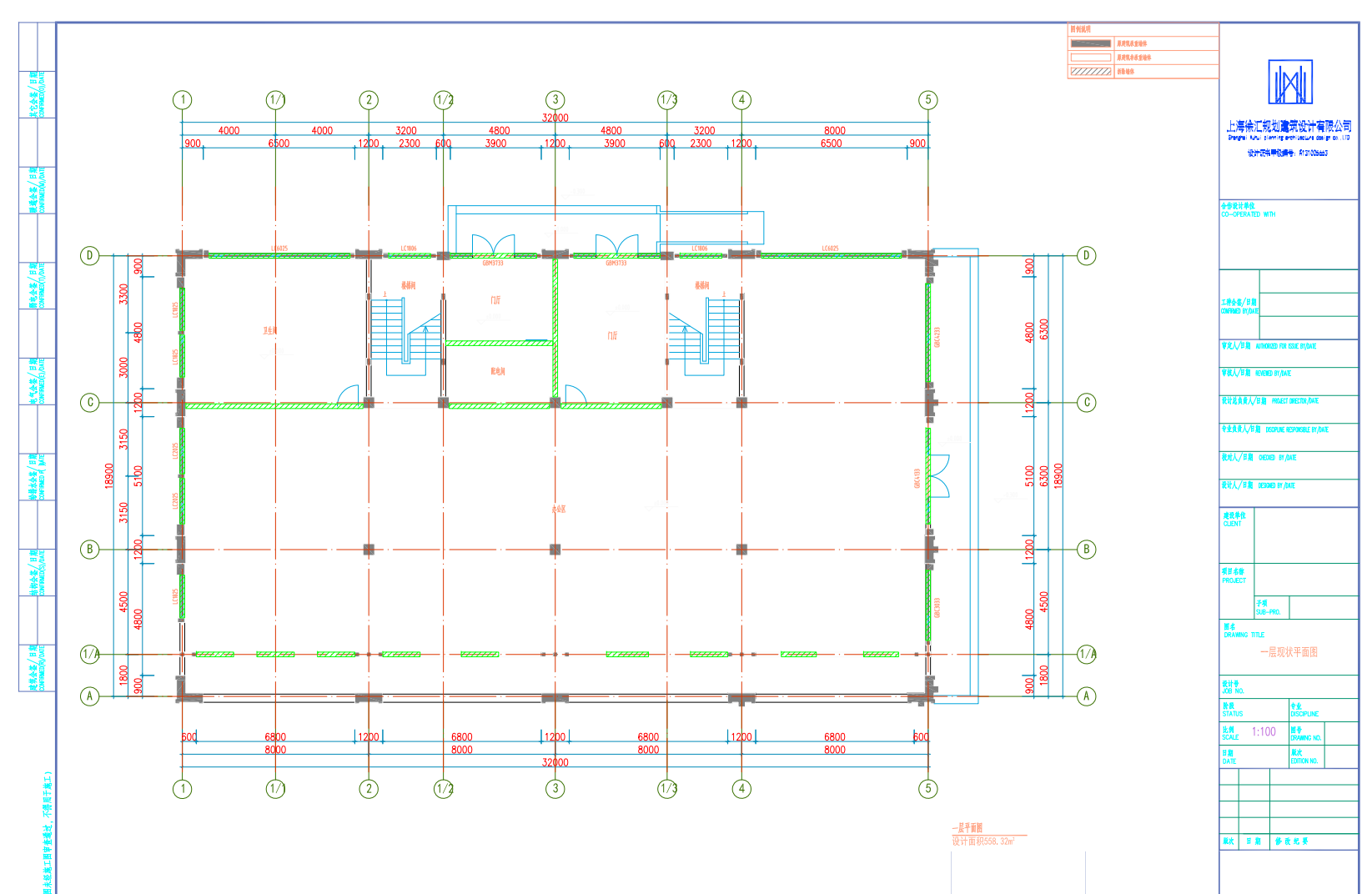 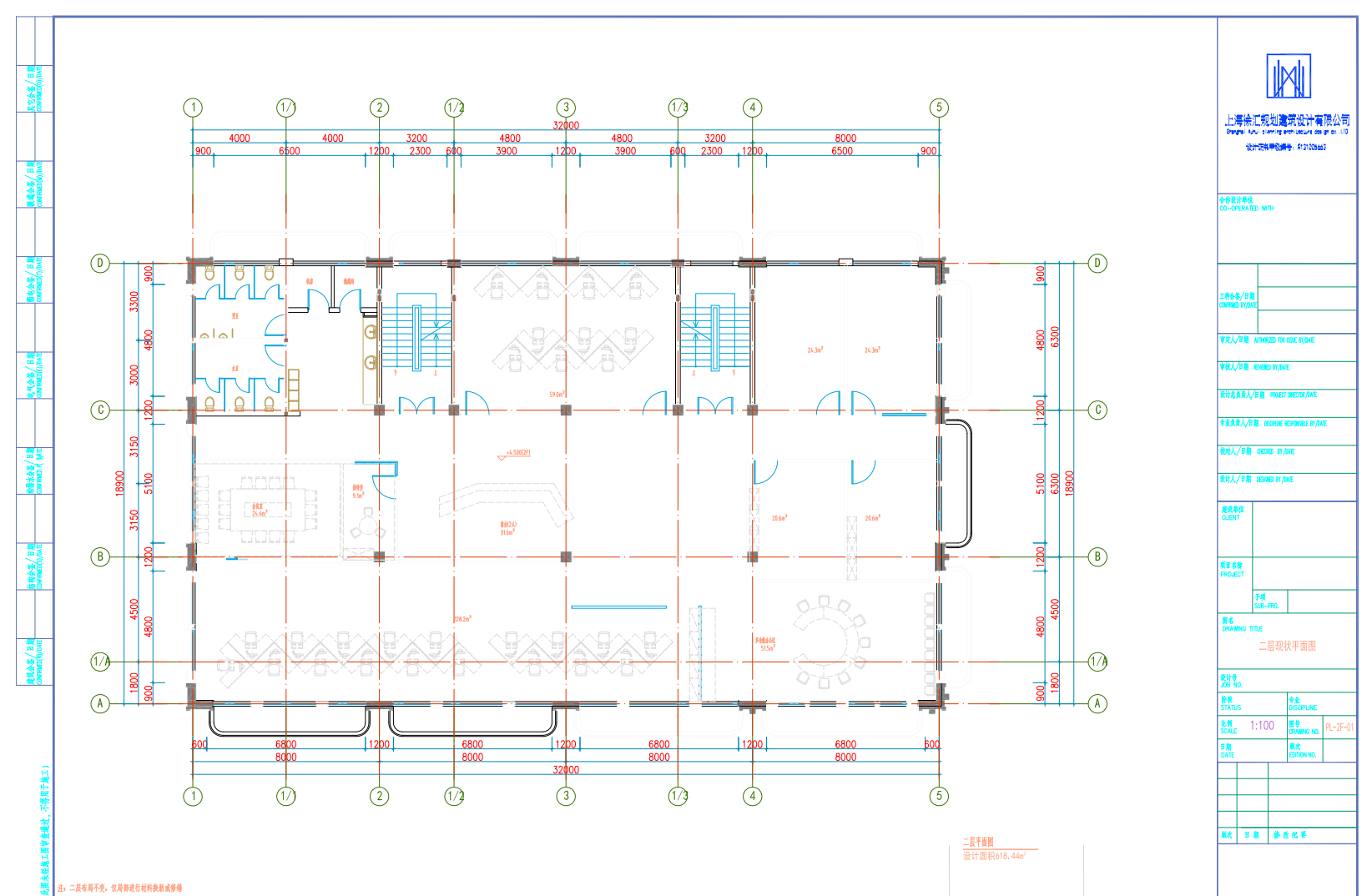 10.2.3设备材料具体配置要求详见9.1.110.3城运分中心智能化升级具体配置要求10.3.1建筑物平面图10.3.2设备材料具体配置要求说明：上表中“●”标记的内容为本项目拟采购的核心设备材料，投标人在做投标方案时对该部分设备的数量不得进行缩减，并在分项报价明细表中详细列出。10.4信息化系统集成设备材料具体配置要求10.4.1系统集成架构图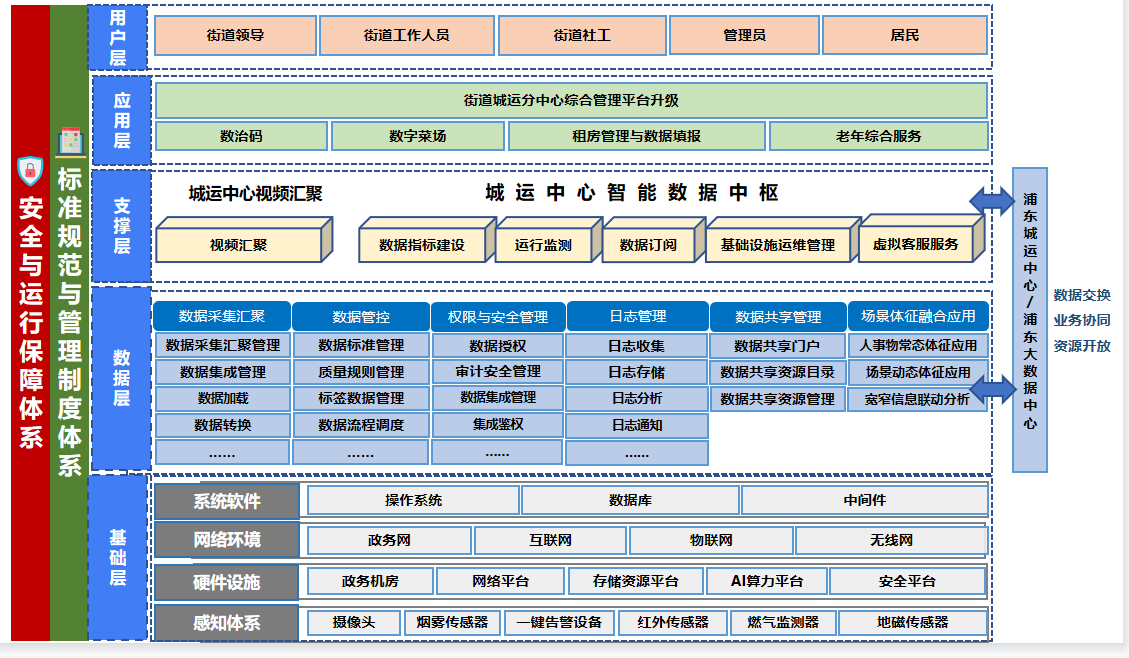 10.4.2硬件设备参数指标10.4.3软件开发和集成技术要求一、城运智能数据中枢二、数智码智能化管理系统三、租房管理与数据填报系统四、老年综合服务系统五、智慧菜场综合管理系统说明：上表中“●”标记的内容为本项目拟采购的核心软件模块，投标人在做投标方案时对该部分内容的数量不得进行缩减，并在分项报价明细表中详细列出。11质量标准和验收方案11.1质量标准11.1.1 中标人所交付的项目应满足本项目合同文件明确的功能性、使用性要求。项目的质量标准按照国家标准和招标需求确定，上述标准不一致的，以严格的标准为准。没有国家标准、行业标准和企业标准的，按照通常标准或者符合招标目的的特定标准确定。11.1.2 中标人所交付的项目还应符合国家和上海市有关系统运行安全之规定。11.2项目测试及验收方案11.2.1 采购人应依据项目工程的条件和性质，按照招标文件明确的要求向中标人提供项目的施工、安装等环境。如采购人未能在该时间内提供该施工和安装等环境，中标人可相应顺延交付日期。如对中标人造成经济损失，采购人还应依本合同规定承担违约责任。11.2.2中标人应负责项目及设备在实施现场就位安装和调试、操作培训等的全部工作，按照合同文件工作与管理要求负责对项目进度的安排、现场的安全文明施工统一管理和协调，严格遵守国家、本市安全生产有关管理规定，严格按安全标准组织项目实施，采取必要的安全防护措施，消除安全事故隐患。由于中标人管理与安全措施不力造成事故的责任和因此发生的费用，由中标人承担。11.2.3项目具备隐蔽条件或达到中间验收部位，中标人进行自检，并在隐蔽或中间验收前48小时以书面形式通知采购人、监理验收。通知包括隐蔽和中间验收的内容、验收时间和地点。中标人准备验收记录，验收合格，监理工程师在验收记录上签字后，中标人可进行隐蔽和继续施工。验收不合格，中标人在工程师限定的时间内修改后重新验收。11.2.4 中标人应在进行系统交付前5个工作日内，以书面方式通知采购人并向采购人提供完整的竣工资料、竣工验收报告及竣工图。采购人应当在接到通知与资料的5个工作日内安排交付验收。中标人在交付前应当根据合同文件中的检测标准对本项目进行功能和运行检测，以确认本项目初步达到符合本合同交付的规定。11.2.5中标人应按照合同及其附件所约定的内容进行交付，如果约定采购人可以使用或拥有某软件源代码的，中标人应同时交付软件的源代码并不做任何的权利保留。所交付的文档与文件应当是可供人阅读的书面和电子文档。11.2.6 采购人在本项目交付后，应当在5个工作日内向中标人出具书面文件，以确认其初步达到符合本合同所约定的任务、需求和功能。如有缺陷，应向中标人陈述需要改进的缺陷。中标人应立即改进此项缺陷，并再次进行检测和评估。期间中标人需承担由自身原因造成修改的费用。11.2.7自项目功能检测通过之日起，采购人拥有（****）天的系统试运行权利。系统验收通过的日期为实际竣工日期。11.2.8如果由于中标人原因，导致项目在试运行期间出现故障或问题，中标人应及时排除该故障或问题。以上行为产生的费用均由中标人承担。11.2.9如果由于采购人原因，导致项目在试运行期间出现故障或问题，中标人应及时配合排除该方面的故障或问题。以上行为产生的相关费用均由采购人承担。11.2.10项目试运行完成后，采购人应及时进行验收。中标人应当以书面形式向采购人递交验收通知书，采购人在收到验收通知书后的5个工作日内，确定具体日期，由双方按照本合同的规定完成本项目验收。采购人有权委托第三方检测机构进行验收，对此中标人应当配合。11.2.11 如果属于中标人原因致使项目未能通过验收，中标人应当排除故障，并自行承担相关费用，同时延长试运行期****个工作日，直至项目完全符合验收标准。11.2.12 如果属于采购人原因致使项目未能通过验收，采购人应在合理时间内排除故障，再次进行验收。11.2.13 采购人根据项目的技术规格要求和质量标准，对项目验收合格，签署验收意见。12人员及设备配备要求据项目工作建设工作的业务性质，投标人分别配备经验丰富的项目经理、技术人员承担本项目工作。投标人所派项目经理专职承担本项目工作，未经采购人许可不得更换。在项目执行期间，投标人更换项目经理和主要技术人员，必须得到采购人同意。项目经理或技术负责人提供全过程本地化开发服务。投标人成立合理的组织机构，建立健全保障项目顺利实施的各项管理制度和质量保证体系，安排各项管理团队参加本项目的建设。在本项目的执行过程中，指定专职于本项目的项目经理和核心技术人员，确保项目顺利实施。参与此项目的技术人员必须具有专业的软件开发经验，能够与用户进行良好的沟通。项目经理应根据本项目实际情况及特点，针对性地组建本项目实施团队，实施团队成员岗位要求（但不仅限于）详见下表。投标人项目团队中，中级职称以上人员不少于 5 人，需提供相应资质证明文件。投标人项目团队中，大学本科学历以上且工作经验不少于 3 年的技术人员应不低于 20 人。以上人员须提供截止投标日前6个月内，社保由投标人单位缴纳的任一月份有效证明；项目经理、架构设计人员非离退休人员。投标人在技术方案中应列出详细人员配置计划，包括人员姓名、年龄、工作经验、学历和在本项目中的职责分工，并提供主要人员和组成人员的资质证书、职务、职称等证明材料。其中，主要人员需每人填写一份此表。“主要人员”是指项目经理、架构设计、软件开发负责人 、系统测试负责人、质量管理负责人。表后需附相关证书(包括职称/职业资格、执业资格、学历等) 和在职证明材料等，所附证书和证明材料均为原件扫描件。13安全生产、文明施工（安装）与环境保护要求13.1投标人应具备上海市或有关行业管理部门规定的在本市进行相关安装、调试服务所需的资质（包括国家和本市各类专业工种持证上岗要求）、资格和一切手续（如有的话），由此引起的所有有关事宜及费用由投标人自行负责。13.2在项目安装、调试实施期间为确保安装作业区域及周围环境的整洁和不影响其他活动正常进行，中标人应严格执行国家与上海市有关安全文明施工（安装）管理的法律、法规和政策，积极主动加强和落实安全文明施工（安装）及环境保护等有关管理工作，并按规定承担相应的费用。中标人若违反规定野蛮施工、违章作业等原因造成的一切损失和责任由中标人承担。13.3中标人在项目供货、安装实施期间，必须遵守国家与上海市各项有关安全作业规章、规范与制度，建立动用明火申请批准制度，安全用电等制度，确保杜绝各类事故的发生。13.4中标人现场设备安装负责人应具有专业证书，安装人员必须持证上岗。中标人应对设备安装、调试期间自身和第三方安全与财产负责。13.5中标人在组织项目实施时必须按安装施工计划协调好现场施工（安装）工作，在项目验收合格移交前对到场货物承担保管责任。中标人在项目实施期间必须保护好施工区域内的环境和原有建筑、装饰与设施，保证环境和原有建筑、装饰与设施完好。13.6各投标人在投标文件中要结合本项目的特点和采购人上述的具体要求制定相应的安全文明施工（安装）和安全生产管理措施，同时应适当考虑购买自己员工和第三方责任保险，并在报价措施费中列支必须的费用清单。14售后服务要求（包括延伸服务要求）14.1 售后服务机构或团队构成应用软件提供1年免费质保，质保内维保要求：（1）售后服务小组：为该项目配备专业的服务小组。（2）售后服务流程：规划设计合理可行的售后服务流程。（3）日常巡检服务方案：定期安排相关技术工程师到我方现场进行软、硬件系统及中心机房的全面巡检服务，例行检测、排除隐患，对软、硬件系统的整体运行状态进行评估分析，提供详细巡检报告，并给出优化调整建议。（4）项目建设期间的驻场服务：常驻不少于30名现场技术支持人员；7*24小时的电话咨询服务；远程技术支持服务。14.2 具体服务承诺14.2.1 免费质保期间的服务承诺日常维护方案投标人提供的方案里需包含售后服务体系、售后服务内容、故障响应时间、售后技术支持内容、风险分析及处理方法、开发驻场服务及运维驻场服务承诺。系统发生故障后的应急响应方案中标人在接到故障报修要求时，2小时内做出明确响应和安排，在24小时内为采购人提供维修服务，并做出故障诊断报告。14.2 免费质保期后的服务承诺（1）日常维护方案及收费标准（人工+耗材）（2）系统发生故障后的应急响应方案及收费标准（人工+耗材）15 项目的保密和知识产权15.1 中标人保证对其提供的服务及出售的标的物享有合法的权利，应保证在其出售的标的物上不存在任何未曾向采购人透露的担保物权，如抵押权、质押权、留置权等。15.2采购人委托开发软件的知识产权归采购人所有。中标人向采购人交付使用的项目已享有知识产权的，采购人可在合同文件明确的范围内自主使用。（本项目不适用）15.3在本合同项下的任何权利和义务不因中标人发生收购、兼并、重组、分立而发生变化。如果发生上述情形，则中标人的权利随之转移至收购、兼并、重组后的企业继续履行合同，分立后成立的企业共同对采购人承担连带责任。15.4 中标人应遵守合同文件约定内容的保密要求。如果采购人提供的内容属于保密的，应签订保密协议，且双方均有保密义务。15.5采购人具有源代码修改权和永久使用权。采购人对本次开发的软件拥有产权，具有软件开发平台的永久使用权，中标人在售后维护期内（包括续签的售后服务期）应提供软件开发平台的后续升级及因开发平台升级导致的应用软件升级服务。15.6 如采购人使用该标的物构成上述侵权的，则中标人承担全部责任。16 技术培训16.1技术文件：中标人提供本系统的详细技术文件。16.2技术服务：（1）投标人应在投标文件中详细说明技术指导和技术支持的范围和程度。（2）投标人应在投标文件中提出保修期之后的设备返修流程，包括返修时间，替用设备，以及返修价格。四、投标报价须知17 投标报价依据17.1 投标报价计算依据包括本项目的招标文件（包括提供的附件）、招标文件答疑或修改的补充文书、工作量清单、项目现场条件等。17.2招标文件明确的项目范围、实施内容、实施期限、质量要求、售后服务、管理要求与标准及考核要求等。17.3工作量清单说明17.3.1 工作量清单应与投标人须知、合同条件、项目质量标准和要求等文件结合起来理解或解释。17.3.2采购人提供的工作量清单是依照采购需求测算出的主要工作内容，允许投标人对工作量清单内非核心工作内容进行优化设计，并依照优化后的方案进行报价。各投标人应认真了解招标需求，如发现核心工作内容和实际采购需求不一致时，应立即以书面形式通知采购人核查，除非采购人以答疑文件或补充文件予以更正，否则，应以工作量清单为准。18投标报价内容18.1 本项目报价为全费用报价，是履行合同的最终价格，除投标需求中另有说明外，投标报价（即投标总价）应包括项目前期调研、数据收集和分析、方案设计、项目研发、基础环境集成实施、智能化安装工程、硬件集成实施、软件开发和集成实施、安全集成实施、系统调试及试运行、验收和评估、操作培训、售后服务、投入使用这一系列过程中所包含的所有费用。18.2 投标报价中投标人应考虑本项目可能存在的风险因素。投标报价应将所有工作内容考虑在内，如有漏项或缺项，均属于投标人的风险，其费用视作已分配在报价明细表内单价或总价之中。投标人应逐项计算并填写单价、合计价和总价。18.3在项目实施期内，对于除不可抗力因素之外，人工价格上涨以及可能存在的其它任何风险因素，投标人应自行考虑，在合同履约期内中标价不作调整。18.4 投标人按照投标文件格式中所附的表式完整地填写《开标一览表》及各类投标报价明细表，说明其拟提供服务的内容、数量、价格、时间、价格构成等。19投标报价控制性条款19.1 投标报价不得超过公布的预算金额或最高限价，其中各分项报价（如有要求）均不得超过对应的预算金额或最高限价。19.2 本项目只允许有一个报价，任何有选择的报价将不予接受。19.3 投标人提供的服务应当符合国家和上海市有关法律、法规和标准规范，满足合同约定的服务内容和质量等要求。不得违反法规标准规定或合同约定，不得通过降低服务质量、减少服务内容等手段进行恶性低价竞争，扰乱正常市场秩序。★19.4经评标委员会审定，投标报价存在下列情形之一的，该投标文件作无效标处理：19.4.1减少工作量清单中核心工作内容数量，或设备材料参数指标中核心设备数量；或人员岗位配置数量；19.4.2 投标报价和技术方案明显不相符的。五、政府采购政策20节能产品政府采购20.1 按照财政部、发改委发布的《关于印发〈节能产品政府采购实施意见〉的通知》（财库[2004]185号）和《财政部发展改革委生态环境部市场监管总局关于调整优化节能产品、环境标志产品政府采购执行机制的通知》（财库〔2019〕9号）的要求，采购人采购的产品属于“节能产品品目清单”中的，在技术、服务等指标同等条件下，应当优先采购节能产品。采购人需购买的材料产品属于政府强制采购节能产品品目的，投标人必须选用节能产品。20.2投标人如选用节能产品的，则应在投标文件中提供国家确定的认证机构出具的、处于有效期之内的节能产品的认证证书；反之，该产品在评标时不被认定为节能产品。21环境标志产品政府采购21.1 按照财政部、环保总局联合印发的《关于环境标志产品政府采购实施的意见》（财库[2006]90号）和《财政部发展改革委生态环境部市场监管总局关于调整优化节能产品、环境标志产品政府采购执行机制的通知》（财库〔2019〕9号）的要求，采购人采购的产品属于“环境标志产品品目清单”中的，在性能、技术、服务等指标同等条件下，应当优先采购环境标志产品。21.2投标人如选用环境标志产品的，则应在投标文件中提供国家确定的认证机构出具的、处于有效期之内的环境标志产品的认证证书；反之，该产品在评标时不被认定为环境标志产品。22促进中小企业发展22.1 中小企业（指在中华人民共和国境内依法设立，依据国务院批准的中小企业划分标准确定的中型企业、小型企业和微型企业，但与大企业的负责人为同一人，或者与大企业存在直接控股、管理关系的除外，符合中小企业划分标准的个体工商户，在政府采购活动中视同中小企业。下同）。按照《政府采购促进中小企业发展管理办法》（财库【2020】46号）、《关于进一步加大政府采购支持中小企业力度的通知》（财库【2022】19号）享受中小企业扶持政策，对预留份额项目专门面向中小企业采购，对非预留份额采购项目按照规定享受价格扣除优惠政策。中小企业应提供《中小企业声明函》。享受扶持政策获得政府采购合同的，小微企业不得将合同分包给大中型企业，中型企业不得将合同分包给大型企业。22.2 供应商按照《政府采购促进中小企业发展管理办法》（财库【2020】46号）规定提供声明函内容不实的，属于提供虚假材料谋取中标、成交，依照《中华人民共和国政府采购法》等国家相关规定追究相应责任。23 促进残疾人就业（注：仅残疾人福利单位适用）18.1 符合财库【2017】141号文中所示条件的残疾人福利性单位视同小型、微型企业，享受促进中小企业发展的政府采购政策。残疾人福利性单位属于小型、微型企业的，不重复享受政策。18.2残疾人福利性单位在参加政府采购活动时，应当按财库【2017】141号规定的《残疾人福利性单位声明函》（具体格式详见“投标文件格式”），并对声明的真实性负责。序号项目名称项目特征描述工程内容计量
单位工程量拆除工程（含清运）拆除工程（含清运）1拆除工程（含清运）1.名称:拆除工程（含清运）
2.要求:满足现场实际情况要求1.拆除
2.控制扬尘
3.清理
4.建渣场内、外运输项1新增墙体新增墙体2  砌块墙1.砌块品种、规格、强度等级:200mm厚加气混凝土砌块
2.砂浆强度等级:MU15.0
3.墙体类型:内墙1.砂浆制作、运输
2.砌砖、砌块
3.勾缝
4.材料运输m315.263  石膏板隔墙1.骨架、边框材料种类、规格:轻钢龙骨 隔断
2.隔板材料品种、规格、颜色:两面双层纸面石膏板 9.5厚
3.嵌缝、塞口材料品种:嵌缝胶
4.其他:内衬隔音棉1.骨架及边框制作、运输、安装
2.隔板制作、运输、安装
3.嵌缝、塞口m2141.42楼地面装饰工程楼地面装饰工程4 CT-01  600*600 地砖1.部位:详见设计图纸
2.基层处理:根据原楼地面情况综合考虑，满足施工要求。
3.结合层厚度、砂浆配合比:20厚DS20预拌水泥砂浆结合层
4.面层材料品种、规格、颜色:CT-01  600*600 地砖
5.嵌缝材料种类:专用嵌缝剂嵌缝
6.防护层材料种类:满足设计及规范要求
7.酸洗、打蜡要求:满足设计及规范要求1.基层清理
2.抹找平层
3.面层铺设、磨边
4.嵌缝
5.刷防护材料
6.酸洗、打蜡
7.材料运输m2173.895  CT-02  300x300/600x600 地砖1.部位:详见设计图纸
2.基层处理:根据原楼地面情况综合考虑，满足施工要求。
3.防水:聚氨酯防水涂膜 2mm厚
4.结合层厚度、砂浆配合比:20厚DS20预拌水泥砂浆结合层
5.面层材料品种、规格、颜色:CT-02  300x300/600x600 地砖
6.嵌缝材料种类:专用嵌缝剂嵌缝
7.防护层材料种类:满足设计及规范要求
8.酸洗、打蜡要求:满足设计及规范要求1.基层清理
2.抹找平层
3.面层铺设、磨边
4.嵌缝
5.刷防护材料
6.酸洗、打蜡
7.材料运输m278.076  CT-03  600*600 花岗岩地砖1.部位:详见设计图纸
2.基层处理:根据原楼地面情况综合考虑，满足施工要求。
3.结合层厚度、砂浆配合比:20厚DS20预拌水泥砂浆结合层
4.面层材料品种、规格、颜色:CT-03  600*600 花岗岩地砖
5.嵌缝材料种类:专用嵌缝剂嵌缝
6.防护层材料种类:满足设计及规范要求
7.酸洗、打蜡要求:满足设计及规范要求1.基层清理
2.抹找平层
3.面层铺设、磨边
4.嵌缝
5.刷防护材料
6.酸洗、打蜡
7.材料运输m225.57  ST-01  门槛石1.找平层厚度、砂浆配合比:符合设计及相关规定
2.结合层厚度、砂浆配合比:符合设计及相关规定
3.面层材料品种、规格、颜色:石材门槛石（含磨边、切割、倒角）
4.嵌缝材料种类:石材填缝剂填缝1.基层清理
2.抹找平层
3.面层铺设、磨边
4.嵌缝
5.刷防护材料
6.酸洗、打蜡
7.材料运输m29.548  WR-01  仿木纹阻燃PVC卷材1.粘结层厚度、材料种类:根据原楼地面情况综合考虑，满足施工要求。
2.面层材料品种、规格、颜色:WR-01  仿木纹阻燃PVC卷材
3.找平:楼地面刷素水泥浆后水泥基自流平砂浆面层 5mm厚
4.其他:金属收边条等1.基层清理
2.面层铺贴
3.压缝条装钉
4.材料运输m2100.15墙、柱面装饰与隔断、幕墙工程墙、柱面装饰与隔断、幕墙工程9  墙面一般抹灰 内墙1.墙体类型:填充墙
2.位置:内墙面
3.底层厚度、砂浆配合比:满足设计规范要求
4.面层厚度、砂浆配合比:满足设计规范要求
5.装饰面材料种类:依施工方案而定
6.分格缝宽度、材料种类:满足设计规范要求
7.其他:满铺网格布1.基层清理
2.砂浆制作、运输
3.底层抹灰
4.抹面层
5.抹装饰面
6.勾分格缝m291.2810  卫生间瓷砖墙面1.墙体类型:内墙
2.基层处理:素水泥浆或界面剂一道
3.防水:聚氨酯防水涂膜 2mm厚
4.面层材料品种、规格、颜色:卫生间瓷砖
5.结合层材料品种、规格、颜色:20mm水泥砂浆找平，5-8厚强力胶粉泥粘结层,墙面满涂
6.缝宽、嵌缝材料种类:密铺，白水泥或专用勾缝剂填缝
7.防护材料种类:符合设计及规范要求
8.磨光、酸洗、打蜡要求:符合设计及规范要求1.基层处理
2.砂浆制作、运输
3.粘结层铺贴
4.面层安装
5.嵌缝
6.刷防护材料
7.磨光、酸洗、打蜡m268.511  内墙乳胶漆1.基层处理:专用界面剂
2.腻子种类:防霉腻子
3.刮腻子遍数:2厚
4.找平层:15厚1：3水泥砂浆分层压实抹平
5.油漆品种、刷漆遍数:乳胶漆三遍，考虑分色及损耗
6.部位:内墙
7.其他:包含局部粉刷层破损处铲除并修粉
8.墙体阳角及收口处理:配套阳角条，接缝处打硅胶等1.基层清理
2.刮腻子
3.刷防护材料、油漆
4.阳角条制作安装m2867.4412  浴厕间壁1.骨架、边框材料种类、规格:符合设计及规范要求
2.隔板材料品种、规格、颜色:18mm厚抗倍特板
3.配件品种、规格:配套金属支架、合页、有人无人锁、拉手等1.骨架及边框制作、运输、安装
2.隔断（含配件）运输、安装
3.嵌缝、塞口
4.装钉压条m216.813  黑色铝合金踢脚1.踢脚线高度:100
2.基层材料种类、规格:安装成品固定卡
3.面层材料品种、规格、颜色:黑色铝合金踢脚
4.说明:素水泥浆一道甩毛1.基层清理
2.基层铺贴
3.面层铺贴
4.材料运输m179.214  洗漱台1.材料品种、规格、颜色:人造石台面
2.支架、配件品种、规格:符合设计及相关规定
3.五金种类、规格:安装所需全套五金配件
4.防护材料种类:满足设计及规范要求1.台面及支架运输、安装
2.杆、环、盒、配件安装
3.刷油漆m23.515  卫生间镜面玻璃1.镜面玻璃品种、规格:6mm厚 成品异形防水镜（含边框）1.成品防水镜运输、安装m2416  石膏板吊顶1.吊顶类型:跌级，高差400以内
2.吊顶形式、吊杆规格、高度:Φ8全牙镀锌螺杆@≤1200，具体详见设计图纸
3.龙骨材料种类、规格、中距:U60系列轻钢龙骨，间距符合设计及规范
4.面层材料品种、规格:双层9.5厚纸面石膏板面层，局部18mm厚阻燃板+9.5厚石膏板
5.压条材料种类、规格:配套贴缝条
6.刮腻子要求:满刮建筑腻子二~三遍
7.涂料种类、遍数:无机涂料一底二面
8.其他:悬挑灯槽、开灯孔、检修孔等根据设计综合考虑，含在综合单价中1.基层清理、吊杆安装
2.龙骨安装
3.基层板铺贴
4.面层铺贴
5.嵌缝
6.刮腻子、刷涂料
7.悬挑灯槽、开灯孔、检修孔等m2212.2517  石膏板吊顶（卫生间）1.吊顶类型:跌级，高差400以内
2.吊顶形式、吊杆规格、高度:Φ8全牙镀锌螺杆@≤1200，具体详见设计图纸
3.龙骨材料种类、规格、中距:U60系列轻钢龙骨，间距符合设计及规范
4.面层材料品种、规格:双层9.5厚防水纸面石膏板面层，局部18mm厚阻燃板+9.5厚石膏板
5.压条材料种类、规格:配套贴缝条
6.刮腻子要求:满刮建筑腻子二~三遍
7.涂料种类、遍数:无机涂料一底二面
8.其他:悬挑灯槽、开灯孔、检修孔等根据设计综合考虑，含在综合单价中1.基层清理、吊杆安装
2.龙骨安装
3.基层板铺贴
4.面层铺贴
5.嵌缝
6.刮腻子、刷涂料
7.悬挑灯槽、开灯孔、检修孔等m218.5318  矿棉板吊顶1.吊顶类型:平面，一级
2.吊顶形式、吊杆规格、高度:Φ8全牙镀锌螺杆@≤1200
3.龙骨材料种类、规格、中距:面板配套专用龙骨，规格及间距符合设计及规范
4.面层材料品种、规格:600*600矿棉板
5.其他:其他未明事项（防腐、防火、等)需符合设计和规范要求。1.基层清理、吊杆安装
2.龙骨安装
3.基层板铺贴
4.面层铺贴
5.嵌缝
6.刷防护材料m2149.94门窗工程门窗工程19  木质防火门 MFM11241.洞口尺寸:详见图纸
2.五金:配套五金
3.其他:满足设计规范要求1.门安装
2.玻璃安装
3.五金安装樘120  钢质防火门1.门代号及洞口尺寸:详见设计
2.门框或扇外围尺寸:按设计尺寸
3.门框、扇材质:钢制
4.其他:含铰链闭门器等1.门安装
2.五金安装
3.玻璃安装m28.7321  木质门1.洞口尺寸:详见图纸
2.五金:配套五金
3.其他:满足设计规范要求1.门安装
2.玻璃安装
3.五金安装m241.8222  玻璃门1.门代号及洞口尺寸:详见图纸  
2.玻璃品种、厚度:满足设计规范要求
3.五金件:安装配套五金
4.其他:满足设计规范要求1.门安装
2.五金安装m242.6323  金属窗推拉窗1.洞口尺寸:详见图纸
2.材质、规格:推拉窗
3.五金件:配套五金
4.其他:满足设计规范要求1.窗安装
2.五金、玻璃安装
3.框周边塞缝m2103.0924  人造石台面窗台板1.粘结层厚度、砂浆配合比:20厚水泥砂浆及专用粘结剂
2.窗台板材质、规格、颜色:20厚人造白色石英石1.基层清理
2.抹找平层
3.窗台板制作（含磨边）、安装m211.6225  窗帘盒1.基层材质、规格:18mm阻燃板
2.窗帘盒材质、规格:宽约250，高约300-500；木龙骨+细木工板基层，露明面覆9.5mm纸面石膏板
3.防护材料种类:符合设计及规范要求
4.涂料:露明面满批腻子，白色乳胶漆一底二度1.制作、运输、安装
2.刷防护材料、涂料m30序号项目名称项目特征描述工程内容计量
单位工程量天棚工程天棚工程1石膏板吊顶1.吊顶类型:跌级，高差400以内
2.吊顶形式、吊杆规格、高度:Φ8全牙镀锌螺杆@≤1200，具体详见设计图纸
3.龙骨材料种类、规格、中距:U60系列轻钢龙骨，间距符合设计及规范
4.面层材料品种、规格:双层9.5厚纸面石膏板面层，局部18mm厚阻燃板+9.5厚石膏板
5.压条材料种类、规格:配套贴缝条
6.刮腻子要求:满刮建筑腻子二~三遍
7.涂料种类、遍数:无机涂料一底二面
8.其他:悬挑灯槽、开灯孔、检修孔等根据设计综合考虑，含在综合单价中1.基层清理、吊杆安装
2.龙骨安装
3.基层板铺贴
4.面层铺贴
5.嵌缝
6.刮腻子、刷涂料
7.悬挑灯槽、开灯孔、检修孔等m2115.04墙、柱面装饰工程墙、柱面装饰工程2乳胶漆墙面1.腻子种类:建筑腻子
2.刮腻子遍数:满批二~三遍，网格布满铺
3.防护材料种类:符合设计及规范要求
4.油漆品种、刷漆遍数:乳胶漆一底二度1.基层清理
2.刮腻子，铺网格布
3.刷防护材料、油漆m291.523木饰面墙面1.龙骨材料种类、规格、中距:符合设计及规范要求
2.基层材料种类、规格:18mm阻燃板
3.面层材料品种、规格、颜色:15厚成品木饰面板（成品、免漆）
4.压条材料种类、规格:不锈钢抽槽、收边等，详见设计1.基层清理
2.龙骨制作、运输、安装
3.钉隔离层
4.基层铺钉
5.面层铺贴
6.分缝、抽槽、收边、打胶m280.714黑色金属不锈钢1.基层类型:详见图纸
2.线条材料品种、规格、颜色:黑色金属不锈钢
3.防护材料种类:符合设计及相关规定1.线条制作、安装
2.刷防护材料m265黑色铝合金踢脚1.踢脚线高度:100
2.基层材料种类、规格:安装成品固定卡
3.面层材料品种、规格、颜色:黑色铝合金踢脚
4.说明:素水泥浆一道甩毛1.基层清理
2.基层铺贴
3.面层铺贴
4.材料运输m60.66通电防雾玻璃1.边框材料种类、规格:玻璃框满足设计要求
2.玻璃品种、规格、颜色:通电防雾玻璃
3.嵌缝、塞口材料品种:满足设计要求1.边框制作、运输、安装
2.玻璃制作、运输、安装
3.嵌缝、塞口m214.47布艺硬包1.龙骨材料种类、规格、中距:详见图纸
2.隔离层材料种类、规格:详见图纸
3.基层材料种类、规格:详见图纸
4.面层材料品种、规格、颜色:布艺硬包
5.压条材料种类、规格:详见图纸1.基层清理
2.龙骨制作、运输、安装
3.钉隔离层
4.基层铺钉
5.面层铺贴m234.98WR-01仿木纹阻燃PVC卷材1.粘结层厚度、材料种类:根据原楼地面情况综合考虑，满足施工要求。
2.面层材料品种、规格、颜色:WR-01仿木纹阻燃PVC卷材
3.找平:楼地面刷素水泥浆后水泥基自流平砂浆面层5mm厚
4.其他:金属收边条等1.基层清理
2.面层铺贴
3.压缝条装钉
4.材料运输m266.249MT-03600*600防静电地板1.支架高度、材料种类:70
2.基层处理:根据原楼地面情况综合考虑，满足施工要求。
3.面层材料品种、规格、颜色:30厚防静电架空地板
4.防护材料种类:符合设计及相关规定1.基层清理
2.固定支架安装
3.活动面层安装
4.刷防护材料
5.材料运输m248.8门窗工程门窗工程10木质门M14241.洞口尺寸:详见图纸
2.五金:配套五金
3.其他:满足设计规范要求1.门安装
2.玻璃安装
3.五金安装m26.72序号项目名称项目特征描述工程内容计量
单位工程量天棚工程天棚工程1  矿棉板吊顶1.吊顶类型:平面，一级
2.吊顶形式、吊杆规格、高度:Φ8全牙镀锌螺杆@≤1200
3.龙骨材料种类、规格、中距:面板配套专用龙骨，规格及间距符合设计及规范
4.面层材料品种、规格:600*600矿棉板
5.其他:其他未明事项（防腐、防火、等)需符合设计和规范要求。1.基层清理、吊杆安装
2.龙骨安装
3.基层板铺贴
4.面层铺贴
5.嵌缝
6.刷防护材料m224.18楼地面装饰工程楼地面装饰工程2  MT-03  600*600防静电地板1.支架高度、材料种类:70
2.基层处理:根据原楼地面情况综合考虑，满足施工要求。
3.面层材料品种、规格、颜色:30厚防静电架空地板
4.防护材料种类:符合设计及相关规定1.基层清理
2.固定支架安装
3.活动面层安装
4.刷防护材料
5.材料运输m224.18墙、柱面装饰与隔断、幕墙工程墙、柱面装饰与隔断、幕墙工程3  内墙乳胶漆1.基层处理:专用界面剂
2.腻子种类:防霉腻子
3.刮腻子遍数:2厚
4.找平层:15厚1：3水泥砂浆分层压实抹平
5.油漆品种、刷漆遍数:乳胶漆三遍，考虑分色及损耗
6.部位:内墙
7.其他:包含局部粉刷层破损处铲除并修粉
8.墙体阳角及收口处理:配套阳角条，接缝处打硅胶等1.基层清理
2.刮腻子
3.刷防护材料、油漆
4.阳角条制作安装m281.47门窗工程门窗工程4  MFM乙11241.洞口尺寸:详见图纸
2.五金:配套五金
3.其他:满足设计规范要求1.门安装
2.玻璃安装
3.五金安装m22.64序号项目名称项目特征描述工程内容计量
单位工程量电气系统电气系统1动力配电箱AP1.名称:动力配电箱AP
2.规格:按设计
3.基础形式、材质、规格:满足设计及规范要求
4.接线端子材质、规格:铜接线端子，规格详见系统图
5.端子板外部接线材质、规格:铜
6.安装方式:挂墙明装、嵌墙安装，综合考虑
7.其他:含配电箱接线端子制作安装等，含配电箱预埋孔位的木模定位、留位、留孔，接地等1.本体安装
2.基础型钢制作、安装
3.焊、压接线端子
4.补刷（喷)油漆
5.接地台12动力配电箱PDAT1.名称:动力配电箱PDAT
2.规格:按设计
3.基础形式、材质、规格:满足设计及规范要求
4.接线端子材质、规格:铜接线端子，规格详见系统图
5.端子板外部接线材质、规格:铜
6.安装方式:挂墙明装、嵌墙安装，综合考虑
7.其他:含配电箱接线端子制作安装等，含配电箱预埋孔位的木模定位、留位、留孔，接地等1.本体安装
2.基础型钢制作、安装
3.焊、压接线端子
4.补刷（喷)油漆
5.接地台13应急照明配电箱ALE1.名称:应急照明配电箱ALE
2.规格:按设计
3.基础形式、材质、规格:满足设计及规范要求
4.接线端子材质、规格:铜接线端子，规格详见系统图
5.端子板外部接线材质、规格:铜
6.安装方式:挂墙明装、嵌墙安装，综合考虑
7.其他:含配电箱接线端子制作安装等，含配电箱预埋孔位的木模定位、留位、留孔，接地等1.本体安装
2.基础型钢制作、安装
3.焊、压接线端子
4.补刷（喷)油漆
5.接地台14应急照明控制器ALED1.名称:应急照明控制器ALED
2.规格:按设计
3.基础形式、材质、规格:满足设计及规范要求
4.接线端子材质、规格:铜接线端子，规格详见系统图
5.端子板外部接线材质、规格:铜
6.安装方式:挂墙明装、嵌墙安装，综合考虑
7.其他:含配电箱接线端子制作安装等，含配电箱预埋孔位的木模定位、留位、留孔，接地等1.本体安装
2.基础型钢制作、安装
3.焊、压接线端子
4.补刷（喷)油漆
5.接地台15强电金属桥架200*1001.名称:桥架
2.型号:详见设计
3.规格:200*100
4.材质:钢制
5.类型:含盖板
6.接地方式:满足设计及方案要求1.本体安装
2.接地
3.支架配件安装m27.86电气配管JDG201.名称:电气配管
2.材质:JDG钢管
3.规格:见清单名称
4.配置形式:明配、暗配、吊顶内综合考虑
5.接地要求:按设计及验收规范要求
6.钢索材质、规格:符合设计及相关规范要求
7.其他:包含配管、管内穿导引线（镀锌铁丝）等，含明配管的支吊架制作安装1.电线管路敷设
2.钢索架设（拉紧装置安装）
3.预留沟槽
4.接地
5.砖墙开沟槽m3757电气配管JDG251.名称:电气配管
2.材质:JDG钢管
3.规格:见清单名称
4.配置形式:明配、暗配、吊顶内综合考虑
5.接地要求:按设计及验收规范要求
6.钢索材质、规格:符合设计及相关规范要求
7.其他:包含配管、管内穿导引线（镀锌铁丝）等，含明配管的支吊架制作安装1.电线管路敷设
2.钢索架设（拉紧装置安装）
3.预留沟槽
4.接地
5.砖墙开沟槽m3008电气配管JDG401.名称:电气配管
2.材质:JDG钢管
3.规格:见清单名称
4.配置形式:明配、暗配、吊顶内综合考虑
5.接地要求:按设计及验收规范要求
6.钢索材质、规格:符合设计及相关规范要求
7.其他:包含配管、管内穿导引线（镀锌铁丝）等，含明配管的支吊架制作安装1.电线管路敷设
2.钢索架设（拉紧装置安装）
3.预留沟槽
4.接地
5.砖墙开沟槽m259电气配管SC201.名称:电气配管
2.材质:热镀锌焊接钢管
3.规格:见清单名称
4.配置形式:明配、暗配、吊顶内综合考虑
5.接地要求:按设计及验收规范要求
6.钢索材质、规格:符合设计及相关规范要求
7.其他:包含配管、管内穿导引线（镀锌铁丝）等，含明配管的支吊架制作安装1.电线管路敷设
2.钢索架设（拉紧装置安装）
3.预留沟槽
4.接地
5.砖墙开沟槽m20010电气配管SC401.名称:电气配管
2.材质:热镀锌焊接钢管
3.规格:见清单名称
4.配置形式:明配、暗配、吊顶内综合考虑
5.接地要求:按设计及验收规范要求
6.钢索材质、规格:符合设计及相关规范要求
7.其他:包含配管、管内穿导引线（镀锌铁丝）等，含明配管的支吊架制作安装1.电线管路敷设
2.钢索架设（拉紧装置安装）
3.预留沟槽
4.接地
5.砖墙开沟槽m5011电气配管SC501.名称:电气配管
2.材质:热镀锌焊接钢管
3.规格:见清单名称
4.配置形式:明配、暗配、吊顶内综合考虑
5.接地要求:按设计及验收规范要求
6.钢索材质、规格:符合设计及相关规范要求
7.其他:包含配管、管内穿导引线（镀锌铁丝）等，含明配管的支吊架制作安装1.电线管路敷设
2.钢索架设（拉紧装置安装）
3.预留沟槽
4.接地
5.砖墙开沟槽m5012电气配管SC1001.名称:电气配管
2.材质:热镀锌焊接钢管
3.规格:见清单名称
4.配置形式:明配、暗配、吊顶内综合考虑
5.接地要求:按设计及验收规范要求
6.钢索材质、规格:符合设计及相关规范要求
7.其他:包含配管、管内穿导引线（镀锌铁丝）等，含明配管的支吊架制作安装1.电线管路敷设
2.钢索架设（拉紧装置安装）
3.预留沟槽
4.接地
5.砖墙开沟槽m8013电气配管金属软管DN201.名称:电气配管
2.材质:金属软管
3.规格:DN201.电线管路敷设
2.钢索架设（拉紧装置安装）
3.预留沟槽
4.接地
5.砖墙开沟槽m7514钢制开关盒、接线盒1.名称:开关盒
2.材质:钢制
3.规格:86型
4.安装形式:明装、暗装1.本体安装个39215电气配线WDZB-BYJ-41.名称:电气配线
2.配线形式:管内、桥架内敷设，综合考虑
3.型号:见清单名称
4.规格:见清单名称
5.材质:铜芯
6.配线线制:按设计要求及各自选型的厂家系统进行配线1.配线
2.钢索架设（拉紧装置安装）
3.支持体（夹板、绝缘子、槽板等)安装m1638.7516电气配线WDZB-BYJ-2.51.名称:电气配线
2.配线形式:管内、桥架内敷设，综合考虑
3.型号:见清单名称
4.规格:见清单名称
5.材质:铜芯
6.配线线制:按设计要求及各自选型的厂家系统进行配线1.配线
2.钢索架设（拉紧装置安装）
3.支持体（夹板、绝缘子、槽板等)安装m1324.817电气配线WDZBN-BYJ-2.51.名称:电气配线
2.配线形式:管内、桥架内敷设，综合考虑
3.型号:见清单名称
4.规格:见清单名称
5.材质:铜芯
6.配线线制:按设计要求及各自选型的厂家系统进行配线1.配线
2.钢索架设（拉紧装置安装）
3.支持体（夹板、绝缘子、槽板等)安装m40018电力电缆WDZB-YJY22-5x161.名称:电力电缆
2.型号:见清单名称
3.规格:见清单名称
4.材质:铜
5.敷设方式、部位:桥架内敷设、管内敷设等需综合考虑
6.电压等级(kV):1kv
7.地形:按设计要求1.电缆敷设
2.揭（盖）盖板m51.2519电力电缆WDZBN-YJY22-4x101.名称:电力电缆
2.型号:见清单名称
3.规格:见清单名称
4.材质:铜
5.敷设方式、部位:桥架内敷设、管内敷设等需综合考虑
6.电压等级(kV):1kv
7.地形:按设计要求1.电缆敷设
2.揭（盖）盖板m25.6320电力电缆WDZB-YJY-5x101.名称:电力电缆
2.型号:见清单名称
3.规格:见清单名称
4.材质:铜
5.敷设方式、部位:桥架内敷设、管内敷设等需综合考虑
6.电压等级(kV):1kv
7.地形:按设计要求1.电缆敷设
2.揭（盖）盖板m76.8821电力电缆WDZB-YJY-4x95+1x501.名称:电力电缆
2.型号:见清单名称
3.规格:见清单名称
4.材质:铜
5.敷设方式、部位:桥架内敷设、管内敷设等需综合考虑
6.电压等级(kV):1kv
7.地形:按设计要求1.电缆敷设
2.揭（盖）盖板m51.2522电力电缆头1.名称:电力电缆头
2.型号:WDZB-YJY-4x95+1x50
3.规格:干包1.电力电缆头制作
2.电力电缆头安装
3.接地个223照明开关单联单控1.名称:照明开关
2.材质:ABS
3.规格:见清单名称
4.安装方式:暗装1.本体安装
2.接线个424照明开关双联单控1.名称:照明开关
2.材质:ABS
3.规格:见清单名称
4.安装方式:暗装1.本体安装
2.接线个2225照明开关三联双控1.名称:照明开关
2.材质:ABS
3.规格:见清单名称
4.安装方式:暗装1.本体安装
2.接线个426照明开关双联双控1.名称:照明开关
2.材质:ABS
3.规格:见清单名称
4.安装方式:暗装1.本体安装
2.接线个327插座五眼插座1.名称:插座
2.材质:铜，ABS
3.规格:见清单名称
4.安装方式:暗装1.本体安装
2.接线个11928插座五眼带USB插座1.名称:插座
2.材质:铜，ABS
3.规格:见清单名称
4.安装方式:暗装1.本体安装
2.接线个329插座空调插座1.名称:插座
2.材质:铜，ABS
3.规格:见清单名称
4.安装方式:暗装1.本体安装
2.接线个830插座防溅五眼插座1.名称:插座
2.材质:铜，ABS
3.规格:见清单名称
4.安装方式:暗装1.本体安装
2.接线个731插座地插插座1.名称:插座
2.材质:铜，ABS
3.规格:见清单名称
4.安装方式:暗装1.本体安装
2.接线个5632普通灯具射灯1.名称:普通灯具
2.型号:见清单名称
3.规格:见清单名称
4.类型:需满足设计及消防要求1.本体安装
2.灯具附件安装套333普通灯具嵌入式筒灯1.名称:普通灯具
2.型号:见清单名称
3.规格:见清单名称
4.类型:需满足设计及消防要求1.本体安装
2.灯具附件安装套11734普通灯具吸顶灯1.名称:普通灯具
2.型号:见清单名称
3.规格:见清单名称
4.类型:需满足设计及消防要求1.本体安装
2.灯具附件安装套235普通灯具LED平板灯1.名称:普通灯具
2.型号:见清单名称
3.规格:见清单名称
4.类型:需满足设计及消防要求1.本体安装
2.灯具附件安装套3136普通灯具成品LED硬质灯带1.名称:普通灯具
2.型号:见清单名称
3.规格:见清单名称
4.类型:需满足设计及消防要求1.本体安装
2.灯具附件安装m8537应急灯具指示灯S1.名称:应急灯具
2.型号:见清单名称
3.规格:所有灯具的参数详见招标图纸及招标技术文件
4.类型:需满足设计及消防要求1.本体安装
2.灯具附件安装套438应急灯具指示灯E1.名称:应急灯具
2.型号:见清单名称
3.规格:所有灯具的参数详见招标图纸及招标技术文件
4.类型:需满足设计及消防要求1.本体安装
2.灯具附件安装套439应急灯具指示灯F1.名称:应急灯具
2.型号:见清单名称
3.规格:所有灯具的参数详见招标图纸及招标技术文件
4.类型:需满足设计及消防要求1.本体安装
2.灯具附件安装套240应急灯具应急照明灯（壁装）1.名称:应急灯具
2.型号:见清单名称
3.规格:所有灯具的参数详见招标图纸及招标技术文件
4.类型:需满足设计及消防要求1.本体安装
2.灯具附件安装套741应急灯具双方向指示标志灯1.名称:应急灯具
2.型号:见清单名称
3.规格:所有灯具的参数详见招标图纸及招标技术文件
4.类型:需满足设计及消防要求1.本体安装
2.灯具附件安装套242应急灯具单方向指示标志灯1.名称:应急灯具
2.型号:见清单名称
3.规格:所有灯具的参数详见招标图纸及招标技术文件
4.类型:需满足设计及消防要求1.本体安装
2.灯具附件安装套1443应急灯具应急照明灯（吸顶）1.名称:应急灯具
2.型号:见清单名称
3.规格:所有灯具的参数详见招标图纸及招标技术文件
4.类型:需满足设计及消防要求1.本体安装
2.灯具附件安装套744等电位端子箱LEB1.名称:等电位端子箱LEB
2.材质:按设计
3.规格:按设计1.本体安装台445接地母线热镀锌扁钢25*41.名称:接地母线
2.材质:热镀锌扁钢
3.规格:见清单名称
4.安装形式:埋地敷设、暗敷、明敷、桥架内敷设等均综合考虑1.接地母线制作、安装
2.补刷（喷)油漆m8序号项目名称项目特征描述工程内容计量
单位工程量序号项目名称项目特征描述工程内容计量
单位工程量序号项目名称项目特征描述工程内容计量
单位工程量1给水管PPRDN151.安装部位:室内
2.介质:冷热水综合考虑
3.材质、规格:见清单名称
4.连接形式:热熔连接
5.阻火圈设计要求:按规范
6.压力试验及吹、洗设计要求:水压试验、水冲洗，按设计要求及验收规范
7.警示带形式:含普通穿墙套管、管件、防火封堵、支吊架制作安装、油漆等1.管道安装
2.管件安装
3.塑料卡固定
4.阻火圈安装
5.压力试验
6.吹扫、冲洗
7.警示带铺设m602给水管PPRDN201.安装部位:室内
2.介质:冷热水综合考虑
3.材质、规格:见清单名称
4.连接形式:热熔连接
5.阻火圈设计要求:按规范
6.压力试验及吹、洗设计要求:水压试验、水冲洗，按设计要求及验收规范
7.警示带形式:含普通穿墙套管、管件、防火封堵、支吊架制作安装、油漆等1.管道安装
2.管件安装
3.塑料卡固定
4.阻火圈安装
5.压力试验
6.吹扫、冲洗
7.警示带铺设m203给水管PPRDN251.安装部位:室内
2.介质:冷热水综合考虑
3.材质、规格:见清单名称
4.连接形式:热熔连接
5.阻火圈设计要求:按规范
6.压力试验及吹、洗设计要求:水压试验、水冲洗，按设计要求及验收规范
7.警示带形式:含普通穿墙套管、管件、防火封堵、支吊架制作安装、油漆等1.管道安装
2.管件安装
3.塑料卡固定
4.阻火圈安装
5.压力试验
6.吹扫、冲洗
7.警示带铺设m174给水管PPRDN321.安装部位:室内
2.介质:冷热水综合考虑
3.材质、规格:见清单名称
4.连接形式:热熔连接
5.阻火圈设计要求:按规范
6.压力试验及吹、洗设计要求:水压试验、水冲洗，按设计要求及验收规范
7.警示带形式:含普通穿墙套管、管件、防火封堵、支吊架制作安装、油漆等1.管道安装
2.管件安装
3.塑料卡固定
4.阻火圈安装
5.压力试验
6.吹扫、冲洗
7.警示带铺设m125给水管PPRDN401.安装部位:室内
2.介质:冷热水综合考虑
3.材质、规格:见清单名称
4.连接形式:热熔连接
5.阻火圈设计要求:按规范
6.压力试验及吹、洗设计要求:水压试验、水冲洗，按设计要求及验收规范
7.警示带形式:含普通穿墙套管、管件、防火封堵、支吊架制作安装、油漆等1.管道安装
2.管件安装
3.塑料卡固定
4.阻火圈安装
5.压力试验
6.吹扫、冲洗
7.警示带铺设m56给水管PPRDN501.安装部位:室内
2.介质:冷热水综合考虑
3.材质、规格:见清单名称
4.连接形式:热熔连接
5.阻火圈设计要求:按规范
6.压力试验及吹、洗设计要求:水压试验、水冲洗，按设计要求及验收规范
7.警示带形式:含普通穿墙套管、管件、防火封堵、支吊架制作安装、油漆等1.管道安装
2.管件安装
3.塑料卡固定
4.阻火圈安装
5.压力试验
6.吹扫、冲洗
7.警示带铺设m87管道绝热1.绝热材料品种:带铝箔橡塑保温管壳
2.绝热厚度:20mm或满足设计要求、验收规范等
3.管道外径:综合考虑
4.软木品种:满足设计要求、验收规范等1.安装
2.软木制品安装m30.58截止阀DN201.类型:螺纹阀门
2.材质:全铜
3.规格、压力等级:压力满足设计要求
4.连接形式:螺纹连接
5.焊接方法:含所需要的管件供应及安装1.安装
2.电气接线
3.调试个79截止阀DN501.类型:螺纹阀门
2.材质:全铜
3.规格、压力等级:压力满足设计要求
4.连接形式:螺纹连接
5.焊接方法:含所需要的管件供应及安装1.安装
2.电气接线
3.调试个310塑料排水管PVC-UDe501.安装部位:室内
2.介质:污废水、空气
3.材质、规格:塑料管PVC-U
4.连接形式:粘接
5.阻火圈设计要求:按设计及验收规范设置，含阻火圈供货及安装
6.压力试验及吹、洗设计要求:按设计及验收规范要求
7.其他:连接管件、接头三通、管道相连配件等需综合考虑在综合单价中，含穿墙、穿楼板所需要的一般套管制作安装1.管道安装
2.管件安装
3.塑料卡固定
4.阻火圈安装
5.压力试验
6.吹扫、冲洗
7.警示带铺设m3511塑料排水管PVC-UDe751.安装部位:室内
2.介质:污废水、空气
3.材质、规格:塑料管PVC-U
4.连接形式:粘接
5.阻火圈设计要求:按设计及验收规范设置，含阻火圈供货及安装
6.压力试验及吹、洗设计要求:按设计及验收规范要求
7.其他:连接管件、接头三通、管道相连配件等需综合考虑在综合单价中，含穿墙、穿楼板所需要的一般套管制作安装1.管道安装
2.管件安装
3.塑料卡固定
4.阻火圈安装
5.压力试验
6.吹扫、冲洗
7.警示带铺设m4512塑料排水管PVC-UDe1101.安装部位:室内
2.介质:污废水、空气
3.材质、规格:塑料管PVC-U
4.连接形式:粘接
5.阻火圈设计要求:按设计及验收规范设置，含阻火圈供货及安装
6.压力试验及吹、洗设计要求:按设计及验收规范要求
7.其他:连接管件、接头三通、管道相连配件等需综合考虑在综合单价中，含穿墙、穿楼板所需要的一般套管制作安装1.管道安装
2.管件安装
3.塑料卡固定
4.阻火圈安装
5.压力试验
6.吹扫、冲洗
7.警示带铺设m2513不锈钢洗涤盆含水嘴1.材质:不锈钢
2.规格、类型:台式
3.组装形式:冷水
4.附件名称、数量:含水龙头、排水附件、三角阀、金属软管等1.器具安装
2.附件安装组214立柱盆含龙头1.材质:陶瓷
2.规格、类型:立柱
3.组装形式:冷水
4.附件名称、数量:含水龙头、排水附件、三角阀、金属软管等1.器具安装
2.附件安装组115洗脸盆含龙头1.材质:陶瓷
2.规格、类型:台式
3.组装形式:冷热水
4.附件名称、数量:含水龙头、排水附件、三角阀、金属软管等1.器具安装
2.附件安装组216拖布盆含水嘴1.材质:陶瓷
2.规格、类型:见清单描述
3.组装形式:塑料管连接
4.附件名称、数量:含排水附件、水嘴、软管、角阀等所有配件1.器具安装
2.附件安装组117坐便器1.材质:陶瓷
2.规格、类型:坐式
3.组装形式:成品
4.附件名称、数量:含厂家标准附件，含三角阀、软管等1.器具安装
2.附件安装组318蹲便器1.材质:陶瓷
2.规格、类型:蹲式
3.组装形式:成品
4.附件名称、数量:含厂家标准附件，含三角阀、软管等1.器具安装
2.附件安装组219小便器1.材质:陶瓷
2.规格、类型:挂式
3.组装形式:成品
4.附件名称、数量:含厂家标准附件，含感应器供货安装1.器具安装
2.附件安装组220淋浴器1.能源种类:淋浴器
2.型号、容积:满足业主需求及设计要求
3.安装方式:挂装1.安装
2.附件安装台221电加热热水器1.能源种类:电
2.型号、容积:最大容积:80L，加热功率:3000W/台电压/频率:220V/50HZ
3.安装方式:挂装1.安装
2.附件安装台222小厨宝1.能源种类:电
2.型号、容积:10L,功率1.5KW
具体尺寸以选型为准,需带有保证使用安全的装置
3.安装方式:挂装1.安装
2.附件安装台223地漏DN501.材质:不锈钢
2.型号、规格:见清单名称
3.安装方式:按照产品说明及验收规范进行安装1.安装个624洗衣机专用地漏DN501.材质:不锈钢
2.型号、规格:见清单名称
3.安装方式:按照产品说明及验收规范进行安装1.安装个125检查口DN1001.材质:满足招标技术要求
2.型号、规格:见清单名称
3.安装方式:按照产品说明及验收规范进行安装1.安装个226排水打洞修补等DN501.名称:打洞（孔）
2.规格:见清单名称，清单名称规格为洞内穿管规格
3.类型:开洞、吊模修补、防水处理等
4.填充(恢复）方式:吊模修补，含防水修补
5.混凝土标准:满足设计及规范要求1.开孔、洞
2.恢复处理个2序号项目名称项目特征描述工程内容计量
单位工程量空调系统空调系统1  原分体式室内机拆装、维修保养1.名称:原分体式室内机拆装、维修保养
2.内容:满足设计要求1.本体安装或组装、调试
2.设备支架制作、安装
3.补刷（喷）油漆台82  原分体式室外机拆装、维修保养1.名称:原分体式室外机拆装、维修保养
2.内容:满足设计要求1.本体安装或组装、调试
2.设备支架制作、安装
3.补刷（喷）油漆台83  分体天花机 FTT-501.名称:分体天花机 FTT-50
2.型号:FTT-50
3.规格:制冷能力5.0 kW供热能力5.60 kW输入功率 2.17 kW
4.安装形式:吊顶式
5.质量:具体参数见参数表
6.隔振垫(器）、支架形式、材质:室外机部分需包含成品支架的供应安装1.本体安装或组装、调试
2.设备支架制作、安装
3.补刷（喷）油漆台34  分体天花机 FTT-751.名称:分体天花机 FTT-100
2.型号:FTT-100
3.规格:制冷能力7.50 kW供热能力8.20 kW输入功率 2.67 kW
4.安装形式:吊顶式
5.质量:具体参数见参数表
6.隔振垫(器）、支架形式、材质:室外机部分需包含成品支架的供应安装1.本体安装或组装、调试
2.设备支架制作、安装
3.补刷（喷）油漆台55  分体天花机 FTT-1001.名称:分体天花机 FTT-100
2.型号:FTT-100
3.规格:制冷能力10.0 kW供热能力11.0 kW输入功率 3.81 kW
4.安装形式:吊顶式
5.质量:具体参数见参数表
6.隔振垫(器）、支架形式、材质:室外机部分需包含成品支架的供应安装1.本体安装或组装、调试
2.设备支架制作、安装
3.补刷（喷）油漆台36  冷媒铜管Ф6.4*0.81.安装部位:室内
2.介质:冷媒
3.规格、压力等级:规格见清单名称，压力等级满足相关规范
4.连接形式:采用银氮气保护焊或其他满足验收规范的焊接方式
5.压力试验及吹、洗设计要求:氮气吹扫
6.管道材质:去氢磷铜无缝管或满足国家、行业相关规范和标准的材质
7.其他:含管道接头、分歧管等的供货及安装，规格综合考虑1.管道安装
2.管件制作、安装
3.压力试验
4.吹扫、冲洗
5.警示带铺设m367  冷媒铜管Ф9.5*0.81.安装部位:室内
2.介质:冷媒
3.规格、压力等级:规格见清单名称，压力等级满足相关规范
4.连接形式:采用银氮气保护焊或其他满足验收规范的焊接方式
5.压力试验及吹、洗设计要求:氮气吹扫
6.管道材质:去氢磷铜无缝管或满足国家、行业相关规范和标准的材质
7.其他:含管道接头、分歧管等的供货及安装，规格综合考虑1.管道安装
2.管件制作、安装
3.压力试验
4.吹扫、冲洗
5.警示带铺设m728  冷媒铜管Ф12.7*0.81.安装部位:室内
2.介质:冷媒
3.规格、压力等级:规格见清单名称，压力等级满足相关规范
4.连接形式:采用银氮气保护焊或其他满足验收规范的焊接方式
5.压力试验及吹、洗设计要求:氮气吹扫
6.管道材质:去氢磷铜无缝管或满足国家、行业相关规范和标准的材质
7.其他:含管道接头、分歧管等的供货及安装，规格综合考虑1.管道安装
2.管件制作、安装
3.压力试验
4.吹扫、冲洗
5.警示带铺设m369  空调冷凝水管UPVC DN251.安装部位:室内
2.介质:冷凝水
3.材质、规格:见清单名称
4.连接形式:粘接
5.阻火圈设计要求:按设计及验收规范设置
6.压力试验及吹、洗设计要求:按设计及验收规范要求1.管道安装
2.管件安装
3.塑料卡固定
4.阻火圈安装
5.压力试验
6.吹扫、冲洗
7.警示带铺设m3310  冷媒管、冷凝水管绝热（橡塑保温）1.绝热材料品种:橡塑保温
2.绝热厚度:30mm或满足规范要求
3.管道外径:φ57以下
4.软木品种:按设计要求1.安装
2.软木制品安装m31.311  冷媒补充R321.名称:冷媒冲注
2.材质:见清单名称
3.其他:含冷媒冲注前的吹扫排空等1.制作、安装
2.弹簧管架物理性试验kg5512  支吊架制作安装1.名称:见清单名称
2.材质:采用热浸锌或达克罗工艺处理
3.规格:含支吊架制作安装、除锈刷油等
4.其他:抗震支吊架综合考虑1.制作
2.安装
3.补刷（喷)油漆kg3513  采暖工程系统调试1.系统形式:采暖工程系统调试
2.要求:满足设计要求1.系统调试系统1通风系统通风系统14  换气扇 PQ-1501.名称:换气扇 PQ-150
2.型号:PQ-150
3.规格:风量150m3/h
4.安装方式:嵌入式1.本体安装
2.调速开关安装台215  碳钢通风管道 0.51.名称:碳钢通风管道
2.材质:镀锌薄钢板
3.形状:矩形
4.规格:按设计
5.板材厚度:0.50mm
6.管件、法兰等附件及支架设计要求:型材制作安装，含风管支吊架的制作安装及油漆等，含风管的漏风、漏光检测等
7.接口形式:咬口1.风管、管件、法兰、零件、支吊架制作、安装
2.过跨风管落地支架制作、安装m20.6716  防雨百叶风口 160*1201.名称:防雨百叶风口
2.型号:满足设计要求
3.规格:160*1201.风口制作、安装
2.散流器制作、安装
3.百叶窗安装个2序号项目名称项目特征描述工程内容计量单位工程量1灭火器箱 MFZ/ABC31.形式:灭火器箱 MFZ/ABC3
2.规格、型号:内含2具 MF/ABC3磷酸铵盐灭火器1.设置具6序号项目名称项目特征描述工程内容计量单位工程量1配电房移位、设备保护性拆除、安装、调试1.内容:配电房移位、设备保护性拆除、安装、调试项1序号工作内容数量数量工期备注一指挥中心建设1室内全彩LED显示屏15.36m22显示屏发送器12台3显示屏控制接收卡126块4智能配电柜1台5屏体线材1套6多窗口视频拼接处理器1台7钢结构16.06m28编辑软件1套9调音台1台10数字音频处理器1台11全频线性音箱4台12驱动功放2台13反馈抑制器1台14一拖二无线手持麦克风1台15头戴无线麦克风1台16音箱安装架4套17高清混合矩阵1台18两路HDMI输入卡8块19两路HDMI输出卡8块20多媒体插座2套21中控主机1台2215.6触摸屏1台23无线路由器1台24电源控制器1台25机柜1台26时序电源1台27音箱线200米28音频线200米29控制线1箱/305米30电源线300米31HDMI线1批32辅材配件1批二视频会商室多媒体系统建设175寸4K智能会议平板2台2落地支架2台3调音台1台4数字音频处理器1台5全频线性音箱4台6驱动功放2台7反馈抑制器1台8一拖二无线手持麦克风1台9头戴无线麦克风1台10音箱安装架4套1115.6寸双屏无纸化升降触摸一体升降器16台12会议系统主机1台13智慧无纸化会议文件管理主机1台14高清混合矩阵1台15两路HDMI输入卡4块16两路HDMI输出卡4块17多媒体插座2套18中控主机1台1915.6触摸屏1台20便携式智能会议主机1台21声卡1块22全向麦克风1台23无线路由器1台24电源控制器1台25机柜1台26时序电源1台27音箱线200米28音频线200米29控制线1箱30电源线100米31HDMI线1批32辅材配件1批三弱电系统升级（一）综合布线16类网络模块115个2网络面板87个3六类网线6000米424口六类模块化配线架（含模块）5个5语音配线架1个6六类跳线120根7光纤跳线10根8理线架10个9机柜6台10机柜PDU12个（二）综合管网1主干综合桥架50米2指挥中心水平桥架40米3机房网格桥架14米4布线支管600米5监控支管500米6广播支管200米7门禁支管100米8车辆管理支管120米9丝杆300米10辅材1批11桥架安装104米12管材安装1520米（三）办公网交换设备1核心交换机1台248口千兆接入交换机2台3千兆模块4个（四）无线覆盖设备1无线控制器1台2无线AP5台（五）通信接入1通信接入1台（六）公共广播兼消防光播系统1控制主机1台2IP消防报警采集器1台3电源时序器1台4IP网络功放1台5天花喇叭18个6IP网络音频采集终端1台7喇叭线200米8安装调试费18个（七）视频监控系统1硬盘录像机2台2监控硬盘16块3室内半球摄像机14台4室外枪式摄像机11台5高清镜头11个6室外支架护罩11套7监控电源箱3套88口千兆监控交换机2台924口千兆汇聚交换机1台10监控立杆3根11监控网线1000米12监控电源线1000米13监控安装调试费25套（八）门禁管理系统1门禁管理软件1套2四门门禁控制器1台3双门门禁控制器1台4读卡器5台5出门按钮5个6双门磁力锁2把7单门磁力锁3把8电锁线200米9读卡器线200米10出门按钮线200米11门禁安装调试5套（九）车辆管理系统1车辆道闸1台2车牌识别一体机（含显示屏）2台3  地感检测器3套4停车场管理软件1套5电源线80米6网线80米7信号线50米8地感线2100m/卷9车辆系统安装调试费2套（十）现有平台迁移1现有平台迁移1项（十一）机房UPS不间断电源1UPS主机1台2电池32节3电池柜1组4连接配线1套5主机输出输入电缆1套6监控模块1块7输入输出配电箱1套8PDU线缆120米9工业连接器12套10承重支架2套（十二）机房动力环境监控系统1机房动力环境监控系统1套序号工作内容数量单位工期备注1健康数据采集工作站1台自合同签订之日起1个月●核心工作内容2健康数据采集工作站1台自合同签订之日起1个月●核心工作内容398寸壁挂红外触摸屏1台自合同签订之日起1个月●核心工作内容475寸壁挂红外触摸1台自合同签订之日起1个月●核心工作内容5安装支架2个自合同签订之日起1个月6HDMI线缆2根自合同签订之日起1个月7HDMI线缆2根自合同签订之日起1个月8视频融合控制器2台自合同签订之日起1个月9安装附件2套自合同签订之日起1个月序号工作内容数量单位工期备注1显示屏8.6016平方米自合同签订之日起4个月●核心工作内容2配电柜1台自合同签订之日起6个月●核心工作内容3视频拼接处理器1台自合同签订之日起6个月4辅材1项自合同签订之日起6个月5臭气传感器10台自合同签订之日起6个月6满溢监测传感器1台自合同签订之日起6个月7物联网信息管理网关1台自合同签订之日起6个月8路由中继1台自合同签订之日起6个月9坑位感应物联网指示灯10台自合同签订之日起6个月10坑位感应物联网指示牌10台自合同签订之日起6个月11坑位感应无线人体红外10台自合同签订之日起6个月12臭味监测2台自合同签订之日起6个月13智能烟感20台自合同签订之日起6个月14智能水浸5台自合同签订之日起6个月15粪溢传感器2台自合同签订之日起6个月16智能客流仪4台自合同签订之日起6个月●核心工作内容序号工作内容数量单位工期备注136芯光缆0.7km自合同签订之日起6个月2ODB机箱2台自合同签订之日起6个月●核心工作内容3ODB机箱成端72芯自合同签订之日起6个月44芯光缆38km自合同签订之日起6个月5光缆终端盒68台自合同签订之日起6个月6接头盒68只自合同签订之日起6个月7尾纤136根自合同签订之日起6个月8光缆内导管19.5km自合同签订之日起6个月9架空铁件材料7.5km自合同签订之日起6个月10管道铁件材料（穿放光缆的辅材）31.5孔·km自合同签订之日起6个月11光缆施工配套费1项自合同签订之日起6个月12点管沟通4500m自合同签订之日起6个月13手井68处自合同签订之日起6个月14开挖赔补3600㎡自合同签订之日起6个月15管道租赁费19.5子孔·km自合同签订之日起6个月16管道维护费用19.5子孔·km自合同签订之日起6个月17小区、单位千兆汇聚交换机68台自合同签订之日起6个月●核心工作内容18小区、单位千兆汇聚光模块136只自合同签订之日起6个月●核心工作内容19小区、单位千兆汇聚机柜68套自合同签订之日起6个月●核心工作内容20框架式核心交换机2套自合同签订之日起6个月●核心工作内容21原有居委、门卫网交换机调试、接入设备IP整理、配置26处自合同签订之日起6个月22设备利旧、调试配置2处自合同签订之日起6个月23原有防火墙调试、对接、新增机柜及整理1处自合同签订之日起6个月24单位网络平台访问优化智能应用网关4台自合同签订之日起6个月●核心工作内容25单位网络平台访问优认证授权4套自合同签订之日起6个月●核心工作内容26街道单位内部无线网络升级无线控制器4台自合同签订之日起6个月●核心工作内容27街道单位内部无线网络升级无线接入模块150台自合同签订之日起6个月●核心工作内容28街道单位内部无线网络升级交换机16台自合同签订之日起6个月●核心工作内容29无线网络升级布线施工170处自合同签订之日起6个月30无线网络升级辅材170套自合同签订之日起6个月序号名称地址1茂兴大厦塘桥路182弄1-2(高),茂兴路55弄1-8,59,61,69,71号2国地公寓浦东南路2244弄1~19号3越富豪庭峨山路681弄1-5号、峨山路683-711号(单)4浦江映象苑峨山路679弄5东源大厦浦建路47号6蓝村大厦东方路1381号7新塘桥生活广场浦建路15号、塘桥路400弄1-3号8山泉花苑峨山路485弄1~12号9南泉公寓峨山路500弄2号10春之声东方路1600弄1-15号11金浦花园南泉路1261号A、B、C幢12澳丽花苑浦建路60弄1~38号13东南华庭临沂北路150弄14南浦城小区临沂北路100弄15康乐花园临沂北路255弄1~20号16新都花园蓝村路31弄1-12号17仕嘉名苑蓝村路55弄1-24号18锦南花苑浦建路725弄1-2(高)、3-16(多)19金龙花园东方路1523弄1~3号20金龙东苑浦建路365弄1~13号21蓝村大厦东方路1381号22欣晟家园东环龙路181弄1~30、35、36号23乔顿花园杨高南路1218弄1~33号24怡东花园环龙路263弄2~75、259弄1~29号25峨山路600号峨山路600号26西邱小区浦东南路2178、2192弄27浦东南路2141弄浦东南路2141弄28贵龙园东方路1669弄2~15号、1663弄1~23号29东方汇景苑北园路258弄1-28号30茂兴路55弄茂兴路55弄31浦东南路2054弄浦东南路2054弄32浦建小区南泉路1320弄33微西小区微西小区34塘东小区蓝村路471弄35蓝高小区蓝村路60弄36微南小区微山路与浦明路交叉路口37金浦小区南泉路1261号38文兰小区蓝村路470弄39塘桥小区塘桥路551弄40南泉小区南泉路1250弄41峨山路622弄峨山路622弄42峨山路605弄峨山路605弄43峨海小区峨山路187弄44蓝村小区蓝村路501弄45峨山小区南泉路1211弄序号点位地址1综合为老服务中心浦建路211弄12号2阳光之家蓝村路471弄6号3T字型专班南泉路1346号4茂兴菜场茂兴路61号5峨山菜场峨山路488号6南泉菜场南泉路1315号7环龙菜场环龙路65弄68号地下一层8社区食堂1北园路70号9社区食堂2峨山路428号10社区食堂3环龙路65弄1号11塘桥社区卫生服务中心浦建路131号12微南卫生服务站微山二村50号13宁阳卫生服务站华安路24弄14号14塘东卫生服务站蓝村路498号15蓝高卫生服务站蓝村路60弄38号二楼16东方卫生服务站东方路1822号17陆家嘴软件园卫生服务站峨山路91弄98号A楼1层A1单元18营商服务站塘桥新路1号19营商服务中心峨山路613号A楼6楼20陆家嘴软件园营商服务站峨山路91弄98号A楼A04单元 21物业服务社浦东南路2240号405室22平安屋峨山路611号23动物防疫站微山二村32号甲2楼序号工作内容数量工期备注一城运智能数据中枢系统●核心工作内容1数据采集汇聚服务1套自合同签订之日起6个月●核心工作内容2数据管控服务1套自合同签订之日起6个月●核心工作内容3数据共享管理1套自合同签订之日起6个月●核心工作内容4数据权限与安全管理1套自合同签订之日起6个月●核心工作内容5日志管理1套自合同签订之日起6个月●核心工作内容6场景体征融合应用1套自合同签订之日起6个月●核心工作内容7智能监控1套自合同签订之日起6个月●核心工作内容8巡检管理1套自合同签订之日起6个月●核心工作内容9运维工单1套自合同签订之日起6个月●核心工作内容10掌上运维1套自合同签订之日起6个月●核心工作内容11可视化运维展现1套自合同签订之日起6个月●核心工作内容12资源管理1套自合同签订之日起6个月●核心工作内容13系统管理1套自合同签订之日起6个月●核心工作内容14智能客服1套自合同签订之日起6个月●核心工作内容15智能派单1套自合同签订之日起6个月●核心工作内容16智能统计分析1套自合同签订之日起6个月●核心工作内容17AI应用运营管理1套自合同签订之日起6个月●核心工作内容18知识库梳理和配置1套自合同签订之日起6个月●核心工作内容二“数治码”智能化管理系统1身份认证1套自合同签订之日起6个月●核心工作内容2扫码上报1套自合同签订之日起6个月●核心工作内容3处置流程1套自合同签订之日起6个月●核心工作内容4信息维护1套自合同签订之日起6个月●核心工作内容5数据展示1套自合同签订之日起6个月●核心工作内容6配置管理1套自合同签订之日起6个月●核心工作内容7工单管理1套自合同签订之日起6个月●核心工作内容8系统设置1套自合同签订之日起6个月●核心工作内容9基础信息1套自合同签订之日起6个月●核心工作内容10应用场景1套自合同签订之日起6个月●核心工作内容11事项工况1套自合同签订之日起6个月●核心工作内容12地图模块1套自合同签订之日起6个月●核心工作内容13工单信息1套自合同签订之日起6个月●核心工作内容14绩效评估1套自合同签订之日起6个月●核心工作内容三租房管理与数据填报系统1数据对接1套自合同签订之日起2个月●核心工作内容2人房交互1套自合同签订之日起2个月●核心工作内容3标签管理1套自合同签订之日起2个月●核心工作内容4问卷数据上报1套自合同签订之日起2个月●核心工作内容5业委会管理1套自合同签订之日起2个月●核心工作内容6租赁房信息管理1套自合同签订之日起2个月●核心工作内容7资讯管理1套自合同签订之日起2个月●核心工作内容8统计分析管理1套自合同签订之日起2个月●核心工作内容9租赁房预警1套自合同签订之日起2个月●核心工作内容10系统管理1套自合同签订之日起2个月●核心工作内容11移动端应用1套自合同签订之日起2个月●核心工作内容12智能分析展示1套自合同签订之日起2个月●核心工作内容四数字菜场管理系统1菜场基础信息管理1套自合同签订之日起4个月●核心工作内容2菜场安全信息管理1套自合同签订之日起4个月●核心工作内容3菜场环境信息管理1套自合同签订之日起4个月●核心工作内容4菜场智能监管分析1套自合同签订之日起4个月●核心工作内容五老年综合服务系统1老年综合服务大屏1套自合同签订之日起3个月●核心工作内容2老年综合服务系统1套自合同签订之日起3个月●核心工作内容3老年综合服务小程序1套自合同签订之日起3个月●核心工作内容六系统集成1项自合同签订之日起6个月项目名称塘桥街道数字化社区转型治理试点项目塘桥街道数字化社区转型治理试点项目塘桥街道数字化社区转型治理试点项目塘桥街道数字化社区转型治理试点项目总体目标塘桥街道将根据目前城市数字化转型发展形势和政策要求，对照上海市委“一屏观全域、一网管全城”的总体要求，围绕“更有序、更安全、更干净”的城市治理总目标，对现塘桥城运中心实施搬迁及智能化能级提升建设，进一步升级完善城运中心“城市大脑”平台整体架构，有效整合治理资源，逐步推进小区内外各场景应用建设，将数据汇聚、系统集成、联勤联动、可视化展示等方面相互依托、相互支撑、相互赋能，以小区的安全服务为核心，社区整洁有序、经济治理、社会治理统筹考虑，形成数字化社区管理体系，提升塘桥社区数字化治理能力。塘桥街道将根据目前城市数字化转型发展形势和政策要求，对照上海市委“一屏观全域、一网管全城”的总体要求，围绕“更有序、更安全、更干净”的城市治理总目标，对现塘桥城运中心实施搬迁及智能化能级提升建设，进一步升级完善城运中心“城市大脑”平台整体架构，有效整合治理资源，逐步推进小区内外各场景应用建设，将数据汇聚、系统集成、联勤联动、可视化展示等方面相互依托、相互支撑、相互赋能，以小区的安全服务为核心，社区整洁有序、经济治理、社会治理统筹考虑，形成数字化社区管理体系，提升塘桥社区数字化治理能力。塘桥街道将根据目前城市数字化转型发展形势和政策要求，对照上海市委“一屏观全域、一网管全城”的总体要求，围绕“更有序、更安全、更干净”的城市治理总目标，对现塘桥城运中心实施搬迁及智能化能级提升建设，进一步升级完善城运中心“城市大脑”平台整体架构，有效整合治理资源，逐步推进小区内外各场景应用建设，将数据汇聚、系统集成、联勤联动、可视化展示等方面相互依托、相互支撑、相互赋能，以小区的安全服务为核心，社区整洁有序、经济治理、社会治理统筹考虑，形成数字化社区管理体系，提升塘桥社区数字化治理能力。塘桥街道将根据目前城市数字化转型发展形势和政策要求，对照上海市委“一屏观全域、一网管全城”的总体要求，围绕“更有序、更安全、更干净”的城市治理总目标，对现塘桥城运中心实施搬迁及智能化能级提升建设，进一步升级完善城运中心“城市大脑”平台整体架构，有效整合治理资源，逐步推进小区内外各场景应用建设，将数据汇聚、系统集成、联勤联动、可视化展示等方面相互依托、相互支撑、相互赋能，以小区的安全服务为核心，社区整洁有序、经济治理、社会治理统筹考虑，形成数字化社区管理体系，提升塘桥社区数字化治理能力。绩效目标一级指标二级指标三级指标指标值绩效目标完成城运办公装修建筑面积1176.76平方米绩效目标建成城运智能数据中枢系统1个绩效目标建成“数治码”智能化管理系统1个绩效目标建成租房管理与数据填报系统1个绩效目标建成数字菜场管理系统1个绩效目标建成老年综合服务系统1个绩效目标完成塘桥社区业务网络升级扩展扩展后覆盖45个小区、23处重点单位绩效目标质量指标工程验收合格率一次性验收合格绩效目标质量指标符合相关部门质控要求符合绩效目标质量指标施工安全情况无重大施工安全事故绩效目标时效指标项目完成及时率100%绩效目标成本指标投资控制按批复金额控制绩效目标效益指标社会效益指标提升塘桥数字化社区管理能力及服务质量有效完善、提升绩效目标效益指标生态效益指标节能减排有效落实绩效目标效益指标可持续影响指标加强社区智能化转型建设、推进城市数字化改革有效推动绩效目标满意度指标满意度指标职工满意度≥90%绩效目标满意度指标满意度指标群众满意度≥90%序号硬件分类及名称硬件分类及名称硬件分类及名称硬件分类及名称序号参数需求数量单位1城运办公智能化指挥中心建设室内全彩LED显示屏室内全彩LED显示屏1点间距≤1.25mm，屏幕亮度≥800cd/㎡，刷新频率≥3840HZ，亮度均匀性≥99%，屏幕平整度≤0.1mm，压铸铝箱体式安装，显示屏像素失控率≤1/100000、显示屏平均无故障时间≥120000h，金线封装15.36m21城运办公智能化指挥中心建设显示屏发送器显示屏发送器2230万像素带载，同步控制12台1城运办公智能化指挥中心建设显示屏控制接收卡显示屏控制接收卡3标准HUB接口，带载大126块1城运办公智能化指挥中心建设智能配电柜智能配电柜4远程控制、带烟雾报警等1台1城运办公智能化指挥中心建设屏体线材屏体线材53*2.5平方国标电缆，超六类网线1套1城运办公智能化指挥中心建设多窗口视频拼接处理器多窗口视频拼接处理器6采用全硬件FPGA架构，无内嵌操作系统，没有工控机式设备的死机、计算机病毒的困扰。能够适应控制室、调度中心、监控中心等场所对系统性能日益严格的要求；输出通道任意开窗、缩放、漫游和叠加等功能；为适应LED显示屏的复杂要求，拼接器单路DVI支持自定义分辨率输出，最宽可自定义3840像素、最高可自定义2400像素；支持输入板卡和输出板卡混插，即输入板卡可以插到输出槽位，输出板卡可以插到输入槽位；输入信号支持AV、VGA、DVI、SDI、HDMI1.3、HDMI1.4、HDMI2.0、DP1.2、HDBaseT、Fiber；输入的HDMI1.4、HDMI2.0和DP1.2支持3840X2160分辨率；1台1城运办公智能化指挥中心建设钢结构钢结构7工业铝材结构16.06m21城运办公智能化指挥中心建设编辑软件编辑软件8操作简单、人性化强1套1城运办公智能化指挥中心建设调音台调音台912路模拟调音台
内置DSP数字24bit效果器
内置蓝牙播放，MP3播放器，USB声卡（播放及录音）
8路平衡Mic/Line 输入，2组立体声输入
高品质、低噪音的平衡式话筒输入
每路麦克风输入都配备优质+48V幻像电源
中频扫频的三段均衡，英国风格
2路AUX辅助输出，2路编组辅助输出
高精度三色精确电平柱，准确显示输出电平
100行程高分析度推子
7段立体声图示均衡器
内置式静噪开关电源器，使用方便灵活1台1城运办公智能化指挥中心建设数字音频处理器数字音频处理器102进4出数字音频处理器
采用高性能 DSP，具有强大的数字信号处理能力
采用192kHz,24Bit的D/A转换芯片，动态范围高达114dB
包含均衡、相位、延时、分频、压缩、增益、静音等功能
可通过USB连接的直观Windows界面,设置十分简单高效
支持24个自定义参数储存1台1城运办公智能化指挥中心建设全频线性音箱全频线性音箱119×4.5"无源线阵列全频扬声器
单元组成：9×4.5″全频单元
单元产地：定制
频率响应：150Hz-20kHz（±3dB）
灵敏度（1W/1m）：100dB
最大声压级（Continuous）：133dB
标称阻抗：8Ω
额定功率：540W（AES），2160W（PEAK）
覆盖角度（H×V）：160°×10°                                                       
连接插座：2×Neutrik  Speakon NL4
颜色：黑色聚脲4台1城运办公智能化指挥中心建设驱动功放驱动功放12双通道高性能H类功率放大器 
2 ×1000 W/4Ω  2 ×700 W/8Ω
频率响应：20Hz - 20kHz（-3dB）
信号/噪声比：≥98dB/A
总谐波失真 THD + N：≤0.01％（1 kHz@8Ω）          
互调失真 IMD：≤0.01％
转换速率（Slew）：≥20V/μs
阻尼系数（10 Hz ~400 Hz）：＞300
输入灵敏度：0.775V/1.0V/1.44V
电压供电：220-230V 50Hz2台1城运办公智能化指挥中心建设反馈抑制器反馈抑制器132进2出，全自动式陷波器。独立24个滤波器每通道。96K采样，32-bit DSP处理器，32-bit A/D和D/A转换，啸叫寻找时间0.1-0.5秒。可通过面板的bypass/on按键切换工作模式为直通或抑制，可一键清除滤波器设置。1台1城运办公智能化指挥中心建设一拖二无线手持麦克风一拖二无线手持麦克风14一拖二无线手持麦克风                                                                                                                             全彩OLED全视角屏幕，全中文显示方式，清晰明确地显示接收机与发射机的实时工作状态；
采用专业级音频压缩-扩展技术，噪音小，尾音小，动态范围更大；
应用PLL射频稳定技术，频率精准、工作稳定可靠；
具有独立的输出(XLR)和混合(φ6.3mm)输出，方便连接音频处理、功放设备；
红外线对频、发射器可以互换、操作简单、功能先进；
带8级射频电平显示，8级音频电平显示，频道菜单显示，静音显示；
平衡和非平衡两种选择输出端口，适应不同的设备连接需求；
超强的抗干扰能力，能有效抑制由外部带来的噪音干扰及同频干扰；
自动搜索空闲信道，自动避开干扰频道；
中频丰富，声音且有磁和混厚感，属人声麦克风音质的精华。
系统参数：
接收机频道数：两频道
机箱规格：EIA标准1U（两频道））
接收方式：CPU控制自动选讯接收
频率震荡模式：PLL锁相环回路
载波频段: UHF 605-655MHz（可使用的频率取决于当地的规定）
频率配对：一键红外对频设定
调制方式: FM
频道数目: 160个
频带宽度: 50MHz
频率稳定度：≦±0.005%(-10~60℃)
动态范围: 100dB
最大频偏: ±45KHz
频率响应: 60Hz-18KHz（±3dB）（整个系统的频率取决于麦克风单元）
综合信噪比: >100dB
综合失真率: <0.5%@1KHz
灵敏度：输入6dBμV时，S/N>80dB
音频输出：-12dB
音频输出阻抗：600Ω
音量输出：具音量调整方便音控人员及用户控制音量
静音方式：数码锁定回路自适应控制
工作距离: 约80m（工作距离取决于很多环境因数，包括RF信号的吸收、反射和干扰等）
工作温度: -10℃~+60℃
功能显示方式：全彩OLED全视角中文显示
功能显示内容：群组、频道、频率、天线A/B自动选讯、RF/AF信号强度、静音、发射器电池容量、功能锁定模式
控制方式：电源开关、声频、频率（上/下）、功能锁定模式、频率配对
输出插头模式：1个非平衡式φ6.3mm接头/2个独立平衡式XLR接头（两频道）、4个独立平衡式XLR接头（四频道）、8个独立平衡式XLR接头（八频道）1台1城运办公智能化指挥中心建设头戴无线麦克风头戴无线麦克风15一拖二无线头戴/领夹麦克风                                                                                                                                全彩OLED全视角屏幕，全中文显示方式，清晰明确地显示接收机与发射机的实时工作状态；
采用专业级音频压缩-扩展技术，噪音小，尾音小，动态范围更大；
应用PLL射频稳定技术，频率精准、工作稳定可靠；
具有独立的输出(XLR)和混合(φ6.3mm)输出，方便连接音频处理、功放设备；
红外线对频、发射器可以互换、操作简单、功能先进；
带8级射频电平显示，8级音频电平显示，频道菜单显示，静音显示；
平衡和非平衡两种选择输出端口，适应不同的设备连接需求；
超强的抗干扰能力，能有效抑制由外部带来的噪音干扰及同频干扰；
自动搜索空闲信道，自动避开干扰频道；
中频丰富，声音且有磁和混厚感，属人声麦克风音质的精华。
系统参数：
接收机频道数：两频道
机箱规格：EIA标准1U（两频道）
接收方式：CPU控制自动选讯接收
频率震荡模式：PLL锁相环回路
载波频段: UHF 605-655MHz（可使用的频率取决于当地的规定）
频率配对：一键红外对频设定
调制方式: FM
频道数目: 160个
频带宽度: 50MHz
频率稳定度：≦±0.005%(-10~60℃)
动态范围: 100dB
最大频偏: ±45KHz
频率响应: 60Hz-18KHz（±3dB）（整个系统的频率取决于麦克风单元）
综合信噪比: >100dB
综合失真率: <0.5%@1KHz
灵敏度：输入6dBμV时，S/N>80dB
音频输出：-12dB
音频输出阻抗：600Ω
音量输出：具音量调整方便音控人员及用户控制音量
静音方式：数码锁定回路自适应控制
工作距离: 约80m（工作距离取决于很多环境因数，包括RF信号的吸收、反射和干扰等）
工作温度: -10℃~+60℃
功能显示方式：全彩OLED全视角中文显示
功能显示内容：群组、频道、频率、天线A/B自动选讯、RF/AF信号强度、静音、发射器电池容量、功能锁定模式
控制方式：电源开关、声频、频率（上/下）、功能锁定模式、频率配对
输出插头模式：1个非平衡式φ6.3mm接头/2个独立平衡式XLR接头（两频道）、4个独立平衡式XLR接头（四频道）、8个独立平衡式XLR接头（八频道）1台1城运办公智能化指挥中心建设音箱安装架音箱安装架16金属中型壁挂架4套1城运办公智能化指挥中心建设高清混合矩阵高清混合矩阵17 全铝机箱 , 结构可靠 , 符合EMC标准；
全模块化设计 , 维护快捷、简便；
 单通道设计 , 配置灵活； 
专业散热风道设计 , 确保整机长期稳定运行；
大冗余电源 , 确保电源供应满足设备运行需求；
采用电讯级核心数字交换芯片，具有超强抗干扰能力；
 高速并行总线交换技术 , 交换速率高达12.8Gbps，保证图像信号的无损输出；
  高速率浮点运算技术，提高设备的切换速度，实现快速切换；
采用了全数字无压缩传输，真正确保信号无失真；
RGB444功能,倍频倍线功能；
 支持4KX2K核心交换；
 输入端过电压保护，降低设备损坏概率；
 具备掉电状态自动存储保护、开机自动恢复记忆功能；
 涵盖所有信号接口 : DVI、HDMI、3G-SDI、Fiber、HDBaseT、VGA、Y'PbPr、CVBS；
提供多种管理方式：面板按键控制管理、TCP/IP 控制管理、RS232控制管理 ;1台1城运办公智能化指挥中心建设两路HDMI输入卡两路HDMI输入卡18HDMI信号输入卡（兼容DVI信号，模拟音频输入）
物理接口：HDMI/母接口、3.5mm接口、信号指示灯
最大分辨率支持1920*1080@60Hz8块1城运办公智能化指挥中心建设两路HDMI输出卡两路HDMI输出卡19HDMI信号输出卡
物理接口：HDMI/母接口、信号指示灯
最大分辨率支持1920*1080@60Hz8块1城运办公智能化指挥中心建设多媒体插座多媒体插座20HDMI 3.5 NET POWER2套1城运办公智能化指挥中心建设中控主机中控主机211.支持真实界面状态反馈功能。
2.同时支持IPAD平板电脑、安卓平板电脑、射频触摸屏、windows电脑控制(笔记本、台式机、一体机等)，一个设计器支持所有平台，并且IPAD平板、安卓平板、射频触屏及windows电脑的控制界面完全相同，方便用户使用。多种方式，可同时使用，互为备份，让项目更健壮。
3.主机配有9个串口（8个RS232串口、1个RS485\422串口）、4个红外口、4-Relays 继电器口、4个IO口等控制口，不集成小矩阵等信号切换系统，增强控制接口，以降低整个系统崩溃的风险。
4.支持万能网口，一个网口，一条网线，可同时使用TCP和UDP方式。 TCP方式，可同时连接100多台被控设备，也可分时连接上万台网络受控设备。UDP方式，可广播发送，也可指定目标IP一对一发送，可支持数百个目标IP(UDP受控设备)。
5.主机内置红外学习器，可把红外数据保存到电脑成为红外库文件，供后续工程或后续维护升级使用。
6.支持电脑脚本语言，用户可在现场编写和下载脚本程序，比如实现校验和计算。
7.支持串口转发，比如串口1和输入，也自动从其它串口输出。
8.主机前面板带蓝光液晶显示屏，显示工作状态。
9.内置万年历电路，可让中控在指定时间自动执行控制操作。
10.非串口分配器式中控，串口等所有控制代码保存在主机上，主机可执行逻辑控制，触摸屏仅保存一个控制ID号，减少网络通讯，提高响应速度和稳定性。
11.主机带有网口，不需配置接收器（转换器），以提高稳定性。
12.非网页式，各个平台（IPAD、安卓、windows）都有功能一致的专用操控软件(app)，更显专业，易用，稳定。
13.IPAD控制软件，通过美国苹果公司官方严格审核，可直接在app store上安装，确保稳定兼容，不需越狱，不需破解。
14.采用字体自动识别技术，在Windows电脑上设计界面时使用的任何字体，都能在IPAD平板、安卓平板上正确显示（不需制作图片）。
15.编程设计平台可自动生成各种3D按钮（不需设计图片）；也支持图片按钮，支持PNG、WMF、ICO、GIF图片的透明效果，可实现任意形状的按钮，各种效果的界面。
16.设计平台采用先进的软件技术，不需使用任何电脑语言进行编程，不需使用各种复杂的逻辑模块与宏，以方便施工、后期维护及升级。
17.程序设计师勿需亲自到现场，可直接通过以太网络，利用Internet互联网传输来更改程序的内容。
18.控制通讯：以太网(TCP/IP)，10/100M自适应，TCP SERVER方式，也可定制为UDP方式，也可连接射频接收器。
19.处理器：32位ARM处理器。
20.指令存储器：FLASH，大容量FLASH存储器，可保存高达3000条控制指令，满足任何场合的控制存储要求，支持扩展。
21.前面板带各种控制功能LED灯显示，来指示设备运作状态。
22.外观：黑色金属外壳。1台1城运办公智能化指挥中心建设15.6触摸屏15.6触摸屏22系统 CPU    RK3288 四核,Cortex A17        
  RAM    2GB        
  内存    16GB        
  操作系统    Android 5.1/6.0/8.1/10.0        
  触摸屏    10点电容式触摸        
显示  LCD 屏    15.6"全高清LCD屏        
  分辨率    1920*1080,全高清        
  可视角度    85/85/85/85        
  显示模式    常黑        
  对比度    800        
  亮度    250cdm2        
  屏幕比例    ,16：9        
网络  WiFi    802.11b/g/n        
  以太网    10M/100M网口        
  蓝牙    蓝牙4.0        
接口  SD     SD卡,(支持最大 64GB)      1台1城运办公智能化指挥中心建设无线路由器无线路由器23网络标准 IEEE 802.11a，IEEE 802.11b，IEEE 802.11g，IEEE 802.11n，IEEE 802.11ac
网络协议 TCP/IP协议
最高传输速率 1200Mbps
频率范围 双频（2.4GHz，5GHz）
天线类型 外置天线
天线数量 4根1台1城运办公智能化指挥中心建设电源控制器电源控制器248路独立的强电继电器，
兼容多种中控系统的通讯网络；
提供RS232或RS485通讯控制功能
NO:30A/240VAC/14VDC
NC:20A//240VAC/14VDC
控制供电：24VDC。
初始上电时，全部为断开状态1台1城运办公智能化指挥中心建设机柜机柜2542U600*600前玻璃后铁门1台1城运办公智能化指挥中心建设时序电源时序电源268路彩屏智能电源管理器
单路额定输出电流：13A
额定总输出电流:30A
实时显示电压、日期时间，可实现定时开关机功能，可设置10组应用场景
配置RS232接口，支持中央设备，实现远程集中控制
8路通道输出，每路延时开启和关闭时间可自由设置（范围0~999S）
总功率6000W，单路最大功率2000W
支持多台设备级联控制，级联状态可自动检测及设置                                                                                                                             
可实现远程集中控制，每台设备自带设备编码ID检测和设置                                                                                                                                 
支持面板Lock锁定功能，防止人为误操作1台1城运办公智能化指挥中心建设音箱线音箱线27金银线200米1城运办公智能化指挥中心建设音频线音频线28RVVP2*0.75200米1城运办公智能化指挥中心建设控制线控制线29CAT61箱/305米1城运办公智能化指挥中心建设电源线电源线30RVV3*1.0300米1城运办公智能化指挥中心建设HDMI线HDMI线31含成品线3米16根10米16根、多媒体插座2根20米，会商摄像头3根30米1批1城运办公智能化指挥中心建设辅材配件辅材配件32接插件、管材等1批1城运办公智能化视频会商室多媒体系统建设75寸4K智能会议平板75寸4K智能会议平板1采用A+规屏；显示比例16:9；分辨率≥3840*2160，可视角度≥178°，屏幕显示灰度分辨率等级达到256级以上灰阶
采用红外感应技术，在双系统下均支持不少于20点触控，触摸分辨率≥32768（W）*32768（D）；触摸精度≤±1mm；触摸高度≤2mm；最小识别直径≤2mm
屏幕贴合方式：采用零贴合技术。钢化玻璃和液晶显示层间隙＜0.5mm，减小显示面板与玻璃间的偏光、散射，画面显示更加清晰通透。
屏幕表面采用高品质3.2mm厚防眩光钢化玻璃，透光率≥91%，表面硬度≥8H。使得屏幕显示更加通透，画质更加清晰。
屏体采用物理防蓝光设计，无需通过按键操作，默认达到防蓝光效果，蓝光防护等级达到RG02台1城运办公智能化视频会商室多媒体系统建设落地支架落地支架2定制落地移动支架2台1城运办公智能化视频会商室多媒体系统建设调音台调音台312路模拟调音台
内置DSP数字24bit效果器
内置蓝牙播放，MP3播放器，USB声卡（播放及录音）
8路平衡Mic/Line 输入，2组立体声输入
高品质、低噪音的平衡式话筒输入
每路麦克风输入都配备优质+48V幻像电源
中频扫频的三段均衡，英国风格
2路AUX辅助输出，2路编组辅助输出
高精度三色精确电平柱，准确显示输出电平
100行程高分析度推子
7段立体声图示均衡器
内置式静噪开关电源器，使用方便灵活1台1城运办公智能化视频会商室多媒体系统建设数字音频处理器数字音频处理器42进4出数字音频处理器
采用高性能 DSP，具有强大的数字信号处理能力
采用192kHz,24Bit的D/A转换芯片，动态范围高达114dB
包含均衡、相位、延时、分频、压缩、增益、静音等功能
可通过USB连接的直观Windows界面,设置十分简单高效
支持24个自定义参数储存1台1城运办公智能化视频会商室多媒体系统建设全频线性音箱全频线性音箱59×4.5"无源线阵列全频扬声器
单元组成：9×4.5″全频单元
单元产地：定制
频率响应：150Hz-20kHz（±3dB）
灵敏度（1W/1m）：100dB
最大声压级（Continuous）：133dB
标称阻抗：8Ω
额定功率：540W（AES），2160W（PEAK）
覆盖角度（H×V）：160°×10°                                                       
连接插座：2×Neutrik  Speakon NL4
颜色：黑色聚脲4台1城运办公智能化视频会商室多媒体系统建设驱动功放驱动功放6双通道高性能H类功率放大器 
2 ×1000 W/4Ω  2 ×700 W/8Ω
频率响应：20Hz - 20kHz（-3dB）
信号/噪声比：≥98dB/A
总谐波失真 THD + N：≤0.01％（1 kHz@8Ω）          
互调失真 IMD：≤0.01％
转换速率（Slew）：≥20V/μs
阻尼系数（10 Hz ~400 Hz）：＞300
输入灵敏度：0.775V/1.0V/1.44V
电压供电：220-230V 50Hz2台1城运办公智能化视频会商室多媒体系统建设反馈抑制器反馈抑制器72进2出，全自动式陷波器。独立24个滤波器每通道。96K采样，32-bit DSP处理器，32-bit A/D和D/A转换，啸叫寻找时间0.1-0.5秒。可通过面板的bypass/on按键切换工作模式为直通或抑制，可一键清除滤波器设置。1台1城运办公智能化视频会商室多媒体系统建设一拖二无线手持麦克风一拖二无线手持麦克风8一拖二无线手持麦克风                                                                                                                             全彩OLED全视角屏幕，全中文显示方式，清晰明确地显示接收机与发射机的实时工作状态；
采用专业级音频压缩-扩展技术，噪音小，尾音小，动态范围更大；
应用PLL射频稳定技术，频率精准、工作稳定可靠；
具有独立的输出(XLR)和混合(φ6.3mm)输出，方便连接音频处理、功放设备；
红外线对频、发射器可以互换、操作简单、功能先进；
带8级射频电平显示，8级音频电平显示，频道菜单显示，静音显示；
平衡和非平衡两种选择输出端口，适应不同的设备连接需求；
超强的抗干扰能力，能有效抑制由外部带来的噪音干扰及同频干扰；
自动搜索空闲信道，自动避开干扰频道；
中频丰富，声音且有磁和混厚感，属人声麦克风音质的精华。
系统参数：
接收机频道数：两频道
机箱规格：EIA标准1U（两频道））
接收方式：CPU控制自动选讯接收
频率震荡模式：PLL锁相环回路
载波频段: UHF 605-655MHz（可使用的频率取决于当地的规定）
频率配对：一键红外对频设定
调制方式: FM
频道数目: 160个
频带宽度: 50MHz
频率稳定度：≦±0.005%(-10~60℃)
动态范围: 100dB
最大频偏: ±45KHz
频率响应: 60Hz-18KHz（±3dB）（整个系统的频率取决于麦克风单元）
综合信噪比: >100dB
综合失真率: <0.5%@1KHz
灵敏度：输入6dBμV时，S/N>80dB
音频输出：-12dB
音频输出阻抗：600Ω
音量输出：具音量调整方便音控人员及用户控制音量
静音方式：数码锁定回路自适应控制
工作距离: 约80m（工作距离取决于很多环境因数，包括RF信号的吸收、反射和干扰等）
工作温度: -10℃~+60℃
功能显示方式：全彩OLED全视角中文显示
功能显示内容：群组、频道、频率、天线A/B自动选讯、RF/AF信号强度、静音、发射器电池容量、功能锁定模式
控制方式：电源开关、声频、频率（上/下）、功能锁定模式、频率配对
输出插头模式：1个非平衡式φ6.3mm接头/2个独立平衡式XLR接头（两频道）、4个独立平衡式XLR接头（四频道）、8个独立平衡式XLR接头（八频道）1台1城运办公智能化视频会商室多媒体系统建设头戴无线麦克风头戴无线麦克风9一拖二无线头戴/领夹麦克风                                                                                                                                全彩OLED全视角屏幕，全中文显示方式，清晰明确地显示接收机与发射机的实时工作状态；
采用专业级音频压缩-扩展技术，噪音小，尾音小，动态范围更大；
应用PLL射频稳定技术，频率精准、工作稳定可靠；
具有独立的输出(XLR)和混合(φ6.3mm)输出，方便连接音频处理、功放设备；
红外线对频、发射器可以互换、操作简单、功能先进；
带8级射频电平显示，8级音频电平显示，频道菜单显示，静音显示；
平衡和非平衡两种选择输出端口，适应不同的设备连接需求；
超强的抗干扰能力，能有效抑制由外部带来的噪音干扰及同频干扰；
自动搜索空闲信道，自动避开干扰频道；
中频丰富，声音且有磁和混厚感，属人声麦克风音质的精华。
系统参数：
接收机频道数：两频道
机箱规格：EIA标准1U（两频道）
接收方式：CPU控制自动选讯接收
频率震荡模式：PLL锁相环回路
载波频段: UHF 605-655MHz（可使用的频率取决于当地的规定）
频率配对：一键红外对频设定
调制方式: FM
频道数目: 160个
频带宽度: 50MHz
频率稳定度：≦±0.005%(-10~60℃)
动态范围: 100dB
最大频偏: ±45KHz
频率响应: 60Hz-18KHz（±3dB）（整个系统的频率取决于麦克风单元）
综合信噪比: >100dB
综合失真率: <0.5%@1KHz
灵敏度：输入6dBμV时，S/N>80dB
音频输出：-12dB
音频输出阻抗：600Ω
音量输出：具音量调整方便音控人员及用户控制音量
静音方式：数码锁定回路自适应控制
工作距离: 约80m（工作距离取决于很多环境因数，包括RF信号的吸收、反射和干扰等）
工作温度: -10℃~+60℃
功能显示方式：全彩OLED全视角中文显示
功能显示内容：群组、频道、频率、天线A/B自动选讯、RF/AF信号强度、静音、发射器电池容量、功能锁定模式
控制方式：电源开关、声频、频率（上/下）、功能锁定模式、频率配对
输出插头模式：1个非平衡式φ6.3mm接头/2个独立平衡式XLR接头（两频道）、4个独立平衡式XLR接头（四频道）、8个独立平衡式XLR接头（八频道）1台1城运办公智能化视频会商室多媒体系统建设音箱安装架音箱安装架10金属中型壁挂架4套1城运办公智能化视频会商室多媒体系统建设15.6寸双屏无纸化升降触摸一体升降器15.6寸双屏无纸化升降触摸一体升降器11"产品功能：
1，IPS全高清触摸屏，分辨率1920X1080触摸屏透光度>90%，10点触控。
2，可选定制电子桌牌11.6寸电子桌牌液晶显示，分辨率1920*800,
2，全数字系统通过内部交换机连接，可与云端、办公OA、企业ERP协同工作。
3，在windows7或者更高版本运行，主要装载皓硕无纸化软件。
4，外壳材质:整机采用全铝外壳防撞击、防腐蚀阳极氧化，防辐射。
5, 安装方式:嵌入电动升降式安装。仰角:20°～55°
6，麦克风和液晶显示器同步升降，具有发言键与指示灯，可控制/指示本机状态
7，单指向性，自带视像跟踪功能，具防气爆音功能，配有防风防护罩
8，话筒具有自动关机功能，开启的麦克风在没有拾音的状态下（拾音范围内声音低于50dB时）45秒将自动闭"

可召开会议，录入分发资料，掌握管理会议进程；每个会议终端，具体可操作界面由客户选定的软件模块决定，显示形式可设定全交互或者全部同步，能满足会议进行时城市规划3D或3维图形处理、桌面高清远程视频会议的需求，可加装话筒附加发言讨论功能 。 

"技术参数：
显示尺寸15.6寸IPS视网膜屏
读取速度：10PT: 80Hz，
抗静电.接触放电：4KV，
最大工作频率：100 MHz
屏幕分辨率：1920*1080p RJ45*1,USB2.0*1
输出接口:VGA*1，HDMI*1，
外壳材质:整机采用全铝外壳防撞击、防腐蚀阳极氧化，防辐射 
颜色:黑色/银色 
电源需求:DC12V/5A
功率:28w
工作温度:-5~45 ℃ 
存储温度:-25~65 ℃ 
工作湿度:5%~95% 
存储湿度:5%~95%
内存:DDR3/4G
输入接口:RJ45*1,,VGA*1，COM接口*1，HDMI输入*1（选配）
输出接口:COM接口*1，USB 2.0*2
升降触控方式/次数:感应式触控/50000
反应时间:<10ms
升降角度:10-20度
外壳材质:阳极氧化；面板铝合金拉丝 1.0厚 ； 结构坚固 ；耐腐蚀,SGCC 防尘，减震，防辐射
安装方式:嵌入电动升降式安装。
颜色:黑色/银色
电动仰角：最大仰角20°
升降时间：43S
电源需求:AC220/50HZ-60HZ
功率:90W
工作温度:-30 ℃ ～ +75 ℃，
工作湿度:90% at 60℃。
重量:8KG（含显示屏）
升降器面板及显示屏幕外框均为铝合金型氧化拉丝而成，轻触按键控制升降，除有常规的上升，下降，暂停键外，还自带电脑开关机键和信号切换键，USB接口功能强3、升降器带麦克风可同步升降，话筒升降具备自动扶直能力，当麦克风弯曲时，机器关闭可自动扶直麦秆，不会损坏麦秆,话筒与屏幕可分开独立升降。调节仰角：0-30度。4、产品本身内置LED屏，超薄纯铝合金拉丝氧化结构，同步带式直线导轨传动方式，一体化机身防护。外置HDMI\VGA等多重信号口，产品在启动时，液晶显示屏从箱体内部自动升出并自动打开显示器，产品设有0-15度仰角可调节。当产品完成或关闭时，显示屏会自动返回升降并隐藏在箱体中，并自动断电，"16台1城运办公智能化视频会商室多媒体系统建设会议系统主机会议系统主机12"功能参数：
*主控机与会议系统单元的数字控制及声音信号采用同一电缆传送（八芯） 
*可独立运作或外接电脑结合软件同步联动操作
*脱离电脑时可具有下列几个功能：会议讨论、自动跟踪摄像
*系统具有高品质声音效果
*具三种会务模式：开放模式（FREE）、先进先出（FIFO）、限制发言（LIMIT）
*可直接选择显示文字种类功能：中文简体/中文繁体/英文 
*具有主席模式选择功能：可以选主席专用/主席普通
*具有自动关机选择功能：可选自动关机有/无
*具有主席提示音选择功能：可选择有/无
*面板具有LCD液晶显示屏。122×32点阵显示会议模式。面板上具有功能键、旋钮供系统调节或设定之用
*单一主机具四组主端连接60组以会议单。并具有负载及短路保护功能。增加扩展设备可实现250台会议单元同时使用
*具一组音频讯号输入端子。可外接CD播放器等音源输入设备
*具一组MIC输入端子，可外接手握MIC及无线MIC等信号
*具3组音频信号输出端子，可外接录音或音响设备
*频率响应：100Hz—18KHz：总谐波失真：在100Hz—18KHz会议系统声音输出小于0.1% 
*具有RS232连接插座可外接电脑
*具有视像模块，可实现自动跟踪影像功能
*与电脑连接使用时，可以通过电脑管理软件实现脱离电脑时的所有功能外，增加了指定发言、申请发言、主席专有、设定发言时间等功能
*内建1.5W监听喇叭，并具音量调节
*功耗：500W,采用AC220V供电 
*可安装于19英寸的标准机柜中
*符合国际会议识别及国际安装标准UL ，CE认证，通过国家CCC安全认证"1台1城运办公智能化视频会商室多媒体系统建设智慧无纸化会议文件管理主机智慧无纸化会议文件管理主机13"显示屏：8.9英寸LCD液晶  1024*768
键盘：超薄工业键盘带触摸鼠标
USB接口：前置USB2.0*2 ，后置USB3.0*2  USB2.0*4
视频输出：VGA*1  HDMI*1  DVI*1
网卡数量：单网卡
会议软件版本：Ver1.2
软件功能：服务器软件功能：操作管理：新增、修改、删除、导入、分配。
          菜单管理：系统设置、公司结构、会议配置、会议管理。
          系统参数：单位名称、单位LOGO、会议模式。
          会议配置：监控设备、大屏幕设备、音频设备、视频设备、通讯服务设备。
          投票管理：会议投票、查看投票、新增选举、新增表决。
          会议管理：创建会议、会议设定、会议纪要、会议服务、参会人员、会议议程；
          会议文档管理、会议资料、会议视频管理、服务监控管理、会议纪要整理并上传。
           无纸化交互式会议管理软件后台管理支持远程维护、升级、查看、等调试功能。

产品特点：
1、采用符合“EIA”标准的全钢镀锌工业机箱，增强了抗电磁干扰能力及抗腐蚀性能。 
2、采用总线结构和模块化设计技术。CPU及各功能模块皆使用插板式结构，并带有压杆软锁定，提高了抗冲击、抗振动能力。
3、机箱内装有两个双滚珠风扇，正向对流排风，并装有滤尘网用以防尘。
4、配有高度可靠的工业电源，并有过压、过流保护。 　　
5、具有自诊断功能。可视需要选配I/O模板。　
6、开放性好，兼容性好，吸收了PC机的全部功能，可直接运行PC机的各种应用软件。　
7、Windows Server 2012 服务器专用操作系统，具有良好的用户体验以及应用程序，大幅提升了web服务以及应用程序的性能，让企业在提供和维护资源服务的时候更加得心应手，提供高度安全的网络基础架构，提高和增加效率与价值。
8、方便系统升级　是为工业自动化精心制造的优质产品。为智能无纸化会议系统需求而设计的高级计算机。"1台1城运办公智能化视频会商室多媒体系统建设高清混合矩阵高清混合矩阵14 全铝机箱 , 结构可靠 , 符合EMC标准；
全模块化设计 , 维护快捷、简便；
 单通道设计 , 配置灵活； 
专业散热风道设计 , 确保整机长期稳定运行；
大冗余电源 , 确保电源供应满足设备运行需求；
采用电讯级核心数字交换芯片，具有超强抗干扰能力；
 高速并行总线交换技术 , 交换速率高达12.8Gbps，保证图像信号的无损输出；
  高速率浮点运算技术，提高设备的切换速度，实现快速切换；
采用了全数字无压缩传输，真正确保信号无失真；
RGB444功能,倍频倍线功能；
 支持4KX2K核心交换；
 输入端过电压保护，降低设备损坏概率；
 具备掉电状态自动存储保护、开机自动恢复记忆功能；
 涵盖所有信号接口 : DVI、HDMI、3G-SDI、Fiber、HDBaseT、VGA、Y'PbPr、CVBS；
提供多种管理方式：面板按键控制管理、TCP/IP 控制管理、RS232控制管理 ;1台1城运办公智能化视频会商室多媒体系统建设两路HDMI输入卡两路HDMI输入卡15HDMI信号输入卡（兼容DVI信号，模拟音频输入）
物理接口：HDMI/母接口、3.5mm接口、信号指示灯
最大分辨率支持1920*1080@60Hz4块1城运办公智能化视频会商室多媒体系统建设两路HDMI输出卡两路HDMI输出卡16HDMI信号输出卡
物理接口：HDMI/母接口、信号指示灯
最大分辨率支持1920*1080@60Hz4块1城运办公智能化视频会商室多媒体系统建设多媒体插座多媒体插座17HDMI 3.5 NET POWER2套1城运办公智能化视频会商室多媒体系统建设中控主机中控主机181.支持真实界面状态反馈功能。
2.同时支持IPAD平板电脑、安卓平板电脑、射频触摸屏、windows电脑控制(笔记本、台式机、一体机等)，一个设计器支持所有平台，并且IPAD平板、安卓平板、射频触屏及windows电脑的控制界面完全相同，方便用户使用。多种方式，可同时使用，互为备份，让项目更健壮。
3.主机配有9个串口（8个RS232串口、1个RS485\422串口）、4个红外口、4-Relays 继电器口、4个IO口等控制口，不集成小矩阵等信号切换系统，增强控制接口，以降低整个系统崩溃的风险。
4.支持万能网口，一个网口，一条网线，可同时使用TCP和UDP方式。 TCP方式，可同时连接100多台被控设备，也可分时连接上万台网络受控设备。UDP方式，可广播发送，也可指定目标IP一对一发送，可支持数百个目标IP(UDP受控设备)。
5.主机内置红外学习器，可把红外数据保存到电脑成为红外库文件，供后续工程或后续维护升级使用。
6.支持电脑脚本语言，用户可在现场编写和下载脚本程序，比如实现校验和计算。
7.支持串口转发，比如串口1和输入，也自动从其它串口输出。
8.主机前面板带蓝光液晶显示屏，显示工作状态。
9.内置万年历电路，可让中控在指定时间自动执行控制操作。
10.非串口分配器式中控，串口等所有控制代码保存在主机上，主机可执行逻辑控制，触摸屏仅保存一个控制ID号，减少网络通讯，提高响应速度和稳定性。
11.主机带有网口，不需配置接收器（转换器），以提高稳定性。
12.非网页式，各个平台（IPAD、安卓、windows）都有功能一致的专用操控软件(app)，更显专业，易用，稳定。
13.IPAD控制软件，通过美国苹果公司官方严格审核，可直接在app store上安装，确保稳定兼容，不需越狱，不需破解。
14.采用字体自动识别技术，在Windows电脑上设计界面时使用的任何字体，都能在IPAD平板、安卓平板上正确显示（不需制作图片）。
15.编程设计平台可自动生成各种3D按钮（不需设计图片）；也支持图片按钮，支持PNG、WMF、ICO、GIF图片的透明效果，可实现任意形状的按钮，各种效果的界面。
16.设计平台采用先进的软件技术，不需使用任何电脑语言进行编程，不需使用各种复杂的逻辑模块与宏，以方便施工、后期维护及升级。
17.程序设计师勿需亲自到现场，可直接通过以太网络，利用Internet互联网传输来更改程序的内容。
18.控制通讯：以太网(TCP/IP)，10/100M自适应，TCP SERVER方式，也可定制为UDP方式，也可连接射频接收器。
19.处理器：32位ARM处理器。
20.指令存储器：FLASH，大容量FLASH存储器，可保存高达3000条控制指令，满足任何场合的控制存储要求，支持扩展。
21.前面板带各种控制功能LED灯显示，来指示设备运作状态。
22.外观：黑色金属外壳。1台1城运办公智能化视频会商室多媒体系统建设15.6触摸屏15.6触摸屏19系统 CPU    RK3288 四核,Cortex A17        
  RAM    2GB        
  内存    16GB        
  操作系统    Android 5.1/6.0/8.1/10.0        
  触摸屏    10点电容式触摸        
显示  LCD 屏    15.6"全高清LCD屏        
  分辨率    1920*1080,全高清        
  可视角度    85/85/85/85        
  显示模式    常黑        
  对比度    800        
  亮度    250cdm2        
  屏幕比例    ,16：9        
网络  WiFi    802.11b/g/n        
  以太网    10M/100M网口        
  蓝牙    蓝牙4.0        
接口  SD     SD卡,(支持最大 64GB)      1台1城运办公智能化视频会商室多媒体系统建设便携式智能会议主机便携式智能会议主机20Intel i7-8550U,256GB SSD+1TB HDD,32G内存；windows 10,专业版，64位; 
内置：智能会议系统V5.0（单机版标准版），智能会议系统V5.0，实现对普通话连续语音的实时转写，并提供对已转写文字的后处理及字音同步对齐能力；包含实时转写、历史音频转写、会议信息管理三大核心功能，可实现对实时会议语音及导入录音的转写功能，并提供文本实时编辑、自动分段、字音同步、关键词优化、快速排版、实时上屏等辅助功能。
性能指标如下：
普通话识别准确率≥97%；
实时转写平均速度≤500ms；
支持1路音频流的处理能力。1台1城运办公智能化视频会商室多媒体系统建设声卡声卡212路卡侬及大三芯复合音频输入；
2路MIDI输出接口、1路USB Type-C输出；
采样率44.1kHz/48kHz/88.2kHz/96kHz/176.4kHz/192kHz；
增益范围'+6db~+60db；
支持48V幻象电源。1块1城运办公智能化视频会商室多媒体系统建设全向麦克风全向麦克风22带听见LOGO，USB接口（线长3米），免驱动设计，支持win7/8/10操作系统，即插即用； 全向收音，拾音距离1.5米以上" 即用。1台1城运办公智能化视频会商室多媒体系统建设无线路由器无线路由器23网络标准 IEEE 802.11a，IEEE 802.11b，IEEE 802.11g，IEEE 802.11n，IEEE 802.11ac
网络协议 TCP/IP协议
最高传输速率 1200Mbps
频率范围 双频（2.4GHz，5GHz）
天线类型 外置天线
天线数量 4根1台1城运办公智能化视频会商室多媒体系统建设电源控制器电源控制器248路独立的强电继电器，
兼容多种中控系统的通讯网络；
提供RS232或RS485通讯控制功能
NO:30A/240VAC/14VDC
NC:20A//240VAC/14VDC
控制供电：24VDC。
初始上电时，全部为断开状态1台1城运办公智能化视频会商室多媒体系统建设机柜机柜2542U600*600前玻璃后铁门1台1城运办公智能化视频会商室多媒体系统建设时序电源时序电源268路彩屏智能电源管理器
单路额定输出电流：13A
额定总输出电流:30A
实时显示电压、日期时间，可实现定时开关机功能，可设置10组应用场景
配置RS232接口，支持中央设备，实现远程集中控制
8路通道输出，每路延时开启和关闭时间可自由设置（范围0~999S）
总功率6000W，单路最大功率2000W
支持多台设备级联控制，级联状态可自动检测及设置                                                                                                                             
可实现远程集中控制，每台设备自带设备编码ID检测和设置                                                                                                                                 
支持面板Lock锁定功能，防止人为误操作1台1城运办公智能化视频会商室多媒体系统建设音箱线音箱线27金银线200米1城运办公智能化视频会商室多媒体系统建设音频线音频线28RVVP2*0.75200米1城运办公智能化视频会商室多媒体系统建设控制线控制线29CAT61箱/305米1城运办公智能化视频会商室多媒体系统建设电源线电源线30RVV3*1.0100米1城运办公智能化视频会商室多媒体系统建设HDMI线HDMI线31含成品线3米16根10米16根、多媒体插座2根20米，会商摄像头3根30米1批1城运办公智能化视频会商室多媒体系统建设辅材配件辅材配件32接插件、管材等1批1城运办公智能化装饰配套弱电建设综合布线6类网络模块1六类180度非屏蔽网络模块115个1城运办公智能化装饰配套弱电建设综合布线网络面板2双口平面面板86型 （含标签条、带防尘门、电话网络标签块）87个1城运办公智能化装饰配套弱电建设综合布线六类网线3UTP六类非屏蔽双绞线CM阻燃外护套6000米1城运办公智能化装饰配套弱电建设综合布线24口六类模块化配线架41U 24口机架式180度模块化六类非屏蔽网络配线架 含标签条（含模块）5个1城运办公智能化装饰配套弱电建设综合布线语音配线架51U 50口机架式180度4芯模块式电话配线架经济型1个1城运办公智能化装饰配套弱电建设综合布线六类跳线6RJ45-RJ45 六类3米非屏蔽跳线 CM 120根1城运办公智能化装饰配套弱电建设综合布线光纤跳线7LC到LC 3米双工光纤跳线 PVC10根1城运办公智能化装饰配套弱电建设综合布线理线架824口理线架机架式铁质 带盖板遮避式10个1城运办公智能化装饰配套弱电建设综合布线机柜9600*1000*42U6台1城运办公智能化装饰配套弱电建设综合布线机柜PDU1016A8口，带防雷12个1城运办公智能化装饰配套弱电建设综合管网主干综合桥架1300*100MM50米1城运办公智能化装饰配套弱电建设综合管网指挥中心水平桥架2200*100MM40米1城运办公智能化装饰配套弱电建设综合管网机房网格桥架3400*105MM14米1城运办公智能化装饰配套弱电建设综合管网布线支管4KBG20mm600米1城运办公智能化装饰配套弱电建设综合管网监控支管5KBG20mm500米1城运办公智能化装饰配套弱电建设综合管网广播支管6KBG20mm200米1城运办公智能化装饰配套弱电建设综合管网门禁支管7KBG20mm100米1城运办公智能化装饰配套弱电建设综合管网车辆管理支管8KBG20mm120米1城运办公智能化装饰配套弱电建设综合管网丝杆98MM300米1城运办公智能化装饰配套弱电建设综合管网辅材10螺丝、接头、86盒等1批1城运办公智能化装饰配套弱电建设综合管网桥架安装费11配套安装104米1城运办公智能化装饰配套弱电建设综合管网管材安装费12配套安装1520米1城运办公智能化装饰配套弱电建设办公网交换设备核心交换机1业务槽位3个，主控槽位2个，主控引擎*2，通用电源模块*2，36端口千兆以太网电口(RJ45)+12端口千兆以太网光口(SFP,LC)+4端口万兆以太网光口(SFP+,LC)1台1城运办公智能化装饰配套弱电建设办公网交换设备48口千兆接入交换机248个10/100/1000M自适应电口，4个1G/10G SFP+光口，固化交流电源和风扇2台1城运办公智能化装饰配套弱电建设办公网交换设备千兆模块31000BASE-LX mini GBIC转换模块（1310nm），10km4个1城运办公智能化装饰配套弱电建设无线覆盖设备无线控制器1多业务无线控制器，8-1000BASE-T网口；1个独立10G SFP+光口，1个独立1000BASE-X光口；内置超大容量1T硬盘，4G内存；支持License最小单位为1；1台1城运办公智能化装饰配套弱电建设无线覆盖设备无线AP2802.11ax(Wi-Fi 6)多业务室内无线放装接入点，支持网关功能，双路双频，2.4G最大574Mbps，5G最大1.2Gbps，整机最大支持4条空间流，整机最高接入速率1.775Gbps，可支持802.11a/b/g/n/ac和802.11ax工作，胖/瘦模式切换、PoE供电和本地供电5台1城运办公智能化装饰配套弱电建设通信接入通信接入1业务网、视频网敷设4芯光缆至公安机房核心交换机，配合政务网接入1台1城运办公智能化装饰配套弱电建设公共广播兼消防光播系统控制主机1IP网络广播可以实现双向对讲、广播检测、任意点播、实时采集、终端选配、一键对讲、节目定时播放、领导网上讲话、网上电台转播、音频自动触发网络广播终端设备、消防语音广播。
屏幕 ：15.6＂高亮度LCD液晶屏（配四线电阻触摸屏）
分辨率：1280*1024
主板：工业主板
显卡：板载
内存：4G
硬盘：1TG
电源：350ATX
扩展：5*PCI 槽扩展
串口：1*COM口
USB:前置2个，后置4个
整机功耗: 60～80W
接口：3*音频口,1*网口，1*键盘口，1*鼠标口，1*VGA口1台1城运办公智能化装饰配套弱电建设公共广播兼消防光播系统IP消防报警采集器2消防广播警报智能化接口，支持触点输入与直流电压输入；采用固定静态的IP地址，当网络发生改变时地址不会丢失，工作稳定；报警信号优先，自动强插；16路报警信号输入，有信号输入，相应指示灯亮；1台1城运办公智能化装饰配套弱电建设公共广播兼消防光播系统电源时序器3额定输出电压：交流220V,50Hz
额定输出电流：30A
可控制电源：8路
每路动作延时时间：1秒
供电电源：VAC 50 / 60Hz 25A
每路输出带指示灯
锁匙开关控制电源
插座为万用插座，适合各种类型电源插头
单路额定输出电源：20A1台1城运办公智能化装饰配套弱电建设公共广播兼消防光播系统IP网络功放4TCP/IP/UDP协议10/100M内置网络解码器额定功率240W1台1城运办公智能化装饰配套弱电建设公共广播兼消防光播系统天花喇叭5额定功率：3W/6w
定压输入：100V/70V
灵敏度：90dB
频率响应：90-16KHz18个1城运办公智能化装饰配套弱电建设公共广播兼消防光播系统IP网络音频采集终端6功能特点：
19英寸标准机架式，1U高度；高级铝面板，采用先进的抛光；
采用固定静态的IP地址，当网络发生改变时地址不会丢失，工作稳定；
采用嵌入式PC技术和DSP音频处理技术设计；内置嵌入式网络语言编解码模块，完成网络
   音频流的同步接收和编解码；采用高速工业级ARM芯片，启动时间达到毫秒级；
具有4路RJ45下载地址接口，可以适应不同地方的网络修改地址；
4路LINE/MIC信号输入，4路独立的网络TCP/IP编码功能，独立的音量调节，高品质的数字
   音频传输，无噪音，可以单独呼叫；
音质达到CD级（音频文件位速为32-256kbps自适应）；
系统配置完成，可以操作面板上按键1,2,3,4按键直接启动相应区域广播终端；
超强的跨网关、跨路由器能力，有以太网的地方即可接入；
具有远程升级功能，产品程序更新无须现场升级，通过网络远程即可更新、方便快捷；
可以多机对叠，一套系统中可以安装多台设备，没有数量限制；
机器背面设有IP地址复位开关，复位可恢复出厂设置；
数字音频输入
网络接口：4组、RJ45、10M/100M
网络协议：TCP/IP/UDP
音频格式：MP3/MP2
支持码流：32k-256k
频带宽度：20Hz-20KHz
灵敏度：92db
信噪比：线路≥94db；话筒≥90db
模拟音频输入
MIC输入：10MV 6.3mm单声道插座
线路输入：频带宽度：20Hz-20KHz
LINE输入：立体声1Vp-p,10K莲花插座
输入电源：AC220V±10%，50-60Hz/外置DC12V/5A
待机功率：0.2W
线路输出：立体声1Vp-p,1K莲花插座1台1城运办公智能化装饰配套弱电建设公共广播兼消防光播系统喇叭线7RVV2*1.5200米1城运办公智能化装饰配套弱电建设公共广播兼消防光播系统安装调试费8配套安装调试18个1城运办公智能化装饰配套弱电建设视频监控系统硬盘录像机1满足上海地标要求，支持上海地标深广平台接入专业集成，系统稳定采用嵌入式Linux系统，稳定可靠 支持盘组管理，录像定向存储支持断网续传ANR支持N+M集群管理，提高系统稳定性可配置成单盘，Raid0、Raid1、Raid5、  Raid6、Raid10、Raid50、Raid60、JBOD等各种数据保护模式，支持一键创建RAID.性能强大，全面高清专业数据存储功能支持海量日志存储视频流直存式写入支持主流厂家IPC接入支持H.264和H.265编码格式混和接入解码支持4K分辨率码流接入并解码输出，高清显示画面更加清晰细腻 最大支持32路高清网络视频接入支持8个SATA接口支持eSATA接口，录像备份用，USB3.0备份速度可达20MBps支持远程零通道预览　兼容大华SDK，无缝接入其他平台 扩展灵活，应用便捷支持双系统备份功能支持即时回放，即时回放时间从5min到1h可调支持NAND FLASH可扩展flash存储空间支持对前端IPC管理和远程批量升级可配套平台软件PSS、DSS组合方案强大的接入和转发能力，并支持多用户网络监视，作为小型平台使用2台1城运办公智能化装饰配套弱电建设视频监控系统监控硬盘2容量4T监控专用16块1城运办公智能化装饰配套弱电建设视频监控系统室内半球摄像机3成像器件：1/3″200万像素逐行扫描CMOS；
分辨率：1920x1080（25帧/秒）；
解析度：水平≥1000TVL，垂直≥1000TVL；
最低照度：彩色：≤0.0006Lux，黑白：≤0.0004Lux；
内置高清晰百万像素2.6-13.5MM镜头
自动光圈：支持自动光圈控制；
3A控制：自动白平衡，自动增益，自动曝光控制；
信噪比：≥60dB；
压缩编码：H.264；
帧率：25帧/秒；
定码率均值：4Mbps;
延时：≤110ms；
亮度等级：11级；
支持ONVIF协议
多码流支持：支持2 个或2个以上码流输出；
支持固定摄像机监视角度异常变化报警14台1城运办公智能化装饰配套弱电建设视频监控系统室外枪式摄像机4成像器件：不小于1/3英寸，200万像素逐行扫描CMOS；
分辨率：1920x1080（25帧/秒）；
解析度：水平≥1000TVL，垂直≥1000TVL；
最低照度：彩色：≤0.001Lux，黑白：≤0.01Lux；
镜头安装：C安装或CS安装；
自动光圈：支持自动光圈控制；
3A控制：自动白平衡，自动增益，自动曝光控制，背光补偿
信噪比：≥60dB；
压缩编码：H.264/H.265；
帧率：25帧/秒；
定码率均值：4Mbps;
延时：≤100ms；
多码流支持：支持2 个或2个以上码流输出；
支持固定摄像机监视角度异常变化报警11台1城运办公智能化装饰配套弱电建设视频监控系统高清镜头5像素：3百万像素或以上
规格：≥1/2.7＂
镜头接口方式：CS/C，与摄像机匹配
焦距：2.8-12mm
光圈范围：≤F1.4
光圈:自动光圈
光圈驱动方式：直流11个1城运办公智能化装饰配套弱电建设视频监控系统室外支架护罩6护罩开启方式：侧开或前抛式
材质：铝合金
颜色：浅色
支架护罩采用内走线式（从支架内穿线进入护罩内部，外部无可见线缆及接头），
防护等级IP66（护罩双层隔热）11套1城运办公智能化装饰配套弱电建设视频监控系统监控电源箱7450*450*250mm、防雷器、空开、接地线、固定夹，供电电源、设备电源模块等3套1城运办公智能化装饰配套弱电建设视频监控系统8口千兆监控交换机8二层网管交换机，交换容量192Gbps，包转发率15Mpps，8口10/100/1000Mbps自适应电口交换机，固化2个SFP千兆光口，支持VLAN、ACL、端口镜像、端口聚合等功能，支持MACC云平台统一管理。2台1城运办公智能化装饰配套弱电建设视频监控系统24口千兆汇聚交换机924个10/100/1000M自适应电口，4个1G/10G SFP+光口，固化交流电源和风扇1台1城运办公智能化装饰配套弱电建设视频监控系统监控立杆10定制3根1城运办公智能化装饰配套弱电建设视频监控系统监控网线11CAT61000米1城运办公智能化装饰配套弱电建设视频监控系统监控电源线12RVV2*1.51000米1城运办公智能化装饰配套弱电建设视频监控系统监控安装调试费13配套安装调试24套1城运办公智能化装饰配套弱电建设门禁管理系统门禁管理软件1 具备实时图文监控门状态及各类刷卡、警报等事件；并支持视频监控、刷卡拍照、人像核对功能；
支持自定义紧急门区，远程操作遥控开关门、紧急开关门和通道布防、撤防；
 支持报警反馈响应机制，如：强行进入报警、胁迫报警、门超时报警、读卡器防撬等报警信息；
支持通道潜回，多卡认证，触发认证，自动布防，通道互锁，门禁考勤等；
能够设置100种时区、周计划、假期计划、管制群组，满足不同时段开门需求。
 丰富的报表可供查询，包括：门状态报表、人员进出记录报表、报警状态报表等；并支持自定义导出1套1城运办公智能化装饰配套弱电建设门禁管理系统四门门禁控制器2控制数量：4门，双向8读卡器；
输入点：5路（4路自定义、1路消防）
输出点：2个继电器输出，4个OC输出（支持外接OC输出转继电器输出扩展板）1台1城运办公智能化装饰配套弱电建设门禁管理系统双门门禁控制器3控制数量：2门，双向4读卡器；
输入点：5路（4路自定义、1路消防）
输出点：2个继电器输出，4个OC输出（支持外接OC输出转继电器输出扩展板）1台1城运办公智能化装饰配套弱电建设门禁管理系统读卡器4认证方式：卡片
卡片：M1、CPU、身份证、NFC、银联Q-Pass
通讯：RS485（卡号输出）
输入/输出点：2路开关量输入，1路OC输出；
真人语音播报
电源：100mA@DC12V~24V
工作温度：-20℃~65℃
工作湿度：≤90%，不凝露5台1城运办公智能化装饰配套弱电建设门禁管理系统出门按钮5塑料。86底盒安装5个1城运办公智能化装饰配套弱电建设门禁管理系统双门磁力锁6最大拉力：280kg(600Lbs)直线拉力;
明装；
锁体材质：纯铜线圈，特技纯铁无残磁，表面铝合金氧化拉丝处理；
增加LED锁状态指示（开门红灯，关门绿灯）
工作环境温度： -20～55℃"2把1城运办公智能化装饰配套弱电建设门禁管理系统单门磁力锁7最大拉力：280kg(600Lbs)直线拉力;
明装；
锁体材质：纯铜线圈，特技纯铁无残磁，表面铝合金氧化拉丝处理；
增加LED锁状态指示（开门红灯，关门绿灯）
工作环境温度： -20～55℃"3把1城运办公智能化装饰配套弱电建设门禁管理系统电锁线8RVV4*1.5200米1城运办公智能化装饰配套弱电建设门禁管理系统读卡器线9RVVP4*1.0200米1城运办公智能化装饰配套弱电建设门禁管理系统出门按钮线10RVV2*1.0200米1城运办公智能化装饰配套弱电建设门禁管理系统门禁安装调试费11配套安装调试5套1城运办公智能化装饰配套弱电建设车辆管理系统车辆道闸1直流无刷快速电机，电机自备阻力检测，具备遇阻反弹功能；
起杆时间1.2-3.6S1台1城运办公智能化装饰配套弱电建设车辆管理系统车牌识别一体机（含显示屏）2集成车牌识别、LED显示、语音播报功能一体；
支持无牌车车脸识别，解决无牌车快速收费问题；支持非机动车鉴别；支持车款识别及车辆检测；200万高清像素、网络型，防水等级IP66;一体化嵌入式车牌识别；
含防护罩、镜头、车牌识别仪立柱；含内置补光灯；
2行双色P4 LED显示屏，显示余位、收费、车牌、提示、自定义等信息；2台1城运办公智能化装饰配套弱电建设车辆管理系统  地感检测器3单向检测，220V输入3套1城运办公智能化装饰配套弱电建设车辆管理系统停车场管理软件4B/S架构1套1城运办公智能化装饰配套弱电建设车辆管理系统电源线5RVV3*2.580米1城运办公智能化装饰配套弱电建设车辆管理系统网线6CAT680米1城运办公智能化装饰配套弱电建设车辆管理系统信号线7RVV4*1.050米1城运办公智能化装饰配套弱电建设车辆管理系统地感线8BVR1.02100m/卷1城运办公智能化装饰配套弱电建设车辆管理系统车辆系统安装调试费9配套2套1城运办公智能化装饰配套弱电建设现有平台迁移现有平台迁移1现有视频业务平台、智能分析平台、图像预处理平台迁移1项1城运办公智能化装饰配套弱电建设机房UPS不间断电源UPS主机130KVA1台1城运办公智能化装饰配套弱电建设机房UPS不间断电源电池212V100AH32节1城运办公智能化装饰配套弱电建设机房UPS不间断电源电池柜3定制AB-321组1城运办公智能化装饰配套弱电建设机房UPS不间断电源连接配线4电池柜输出连接配线1套1城运办公智能化装饰配套弱电建设机房UPS不间断电源主机输出输入电缆516平方电缆1套1城运办公智能化装饰配套弱电建设机房UPS不间断电源监控模块6主机监控模块1块1城运办公智能化装饰配套弱电建设机房UPS不间断电源输入输出配电箱7定制，国产元器件，16回路，电流表、电压表等1套1城运办公智能化装饰配套弱电建设机房UPS不间断电源PDU线缆8BVR3*4mm120米1城运办公智能化装饰配套弱电建设机房UPS不间断电源工业连接器932A12套1城运办公智能化装饰配套弱电建设机房UPS不间断电源承重支架10定制2套1城运办公智能化装饰配套弱电建设机房动力环境监控系统机房动力环境监控系统1实时检测机房温度、配电、空调、漏水等，告警信息通过指挥中心大屏显示，并可短信推送1套序号设备名称具体配置要求（规格参数、授权及证书要求等）单位数量备注1健康数据采集工作站一. 整机要求(1). 所有外围体检设备、身份证读卡器、触控屏须嵌入到测量平台内成为一个整体，目视看不到任何的连接线。(2). 自助健康监测平台具备移动功能，设备装有万向移动轮，一人就可推动设备移动，设备到达工作现场后只需接入电源和网络就可展开工作。二. 各分项检测功能要求1. 同时支持多种登录方式(1). 身份证识别：第二代身份证读卡器(2). 扫码登录：条码、二维码(3). 人脸识别：人脸登录(4). 手机号码：输入手机号登录2. 身高体重测量(1). 体重测量系统：电阻应变式(2). 体重测量范围：2kg—250kg (3). 体重检定精度：±0.1kg(100g)。(4). 身高测量系统：超声波非触碰式测量(5). 身高测量范围：70.0～205cm(6). 身高检定精度：±0.5cm(7)．身高体重与测量平台为一体化设计，且身高体重为左侧朝向测量3. 脂肪测量(1)．测量方法：生物电阻抗法(2). 测验指标：脂肪率、脂肪量、去脂体重、内脏脂肪、肌肉率、肌肉量、水份率、水分量、骨量、基础代谢、体型判断，蛋白质量，细胞内液，细胞外液，骨盐等指标；(3). 体型判断：可判断消瘦、标准、隐藏性肥胖、健壮、肥胖等体型(4). 使用温湿度：5℃～40℃、RH≤80% (5). 使用环境：－10℃～60℃,相对湿度不大于93%，通风良好且环境中无腐蚀性气体4. 血压检测(1). 测量范围：压力(0~300)mmHg[(0~40)kPa]，脉率数30次/分~200次/分(2). 测量准确度：压力±2mmHg(±0.237kPa)以内，脉率数±2%以内(3). 储存容量：可存储100组测量数据(4). 屏幕：LCD屏(5). 传输模式：232串口/USB(6). 适用周长范围：17~42cm5. 体温测量(1)．测量范围：32—42.5℃；(2)．测量距离：5—8cm(3). 精确度：≤±0.3℃(4). 功耗：≤120mw(5). 显示精确位数：0.1 ℃6. 血氧检测(1)．血氧饱和度 测量范围:35％-100％(2)．波长：红光：663nm  红外光：890nm(3). 最大平均光输出功率：≤2mW(4). 测量误差：在70%～100%范围内，测量误差为±2%(%为脉搏氧饱和度和百分比)(5). 准确度：70%～100%测量范围内小于3%(6). 脉率测量误差：30～250bpm,测误差为±2bpm或±%2，两者取最大7. 心电检测(1). 输入电路：防除颤保护输入(2). 导联：标准12 导联(3). 采集模式：12 导联同步采集(4). 界面显示：界面显示颜色可调节(5). 心率测量范围：30-300bmp/min(6). 时间常数：≥3.2s(7). 共模抑制比：>100 dB，开启交流滤波时>120dB8. 多功能血糖仪(血糖和尿酸)(1). 检测样本：全血(静脉血与毛细血管血)(2). 用血量(单位：微升)：血糖：≤0.6;  血尿酸：≤3(3). 检测范围(单位：mmol/L)：血糖：1.1-33.3; 血尿酸：181-1188(4). 测试时间：血糖：≤5秒;  血尿酸：≤25秒(5). 测试温度 (单位：℃)：血糖：10-35;  血尿酸：15-35(6). 电池寿命：≥1000次(7). 调码：血糖：免调码;  血尿酸：密码牌(8). 测量方式：血糖和血尿酸可以同时测量9. 血脂仪(1). 测试类型：	CHO(总胆固醇)、HDL(高密度脂蛋白胆固醇)、TG(甘油三脂)、GLU(葡萄糖)等(2). 设备测试范围：总胆固醇: 2.59-10.36mmol/L；高密度脂蛋白:0.52-3.11mmol/L；甘油三酯:0.57-5.65mmol/L；血糖：1.1-33.3mmol/L(3). 测试时间：血脂≤100秒、血糖5+1秒(4). 准确度:	血脂：总胆固醇/甘油三酯/高密度脂蛋白胆固醇  不超过±20%血糖：	1.1-5.55mmol/L; 不超过±0.85mmol/L	5.55-33.3mmol/L 不超过±15%(5). 设备同时具备蓝牙和有线两种通讯方式。三. 操作管理软件系统要求1. 软件系统平台：主要架构基于windows系统开发2. 自助健康检测系统(1). 使用第二代身份证或输入手机号码/扫码/人脸识别登录系统。(2). 用户体检时，主界面要有动画操作提示，并同步语音播放。(3). 软件可检测项目应包括身高、体重、血压、血糖、尿酸、血脂四项、人体成分、血氧、体温等基本项目；(4). 报告打印：检测完成后可汇总体检报告，可选择打印A4版详细报告；(5). 检测者自助查询：检测者方便查询当前检查结果及历史检查记录，集中查看多个健康指标的历史变化趋势。3. 电子视力检测：左眼、右眼、双眼标准视力检测4. 中医体质评估：九种中医体质判定，系统化数据统计。刷身份证登录进行问卷答题，自动生成体质结果并支持结果查询和打印。同时提供个性化指导方案，包含均衡饮食，合理运动，药膳食疗等诸多内容，提供个性化的养生建议。检测结果完全按照中华中医药学会标准。为客户提供健康状态参考、不同体质的健康养生建议。5. 自理能力评估：问卷评估6. 心理压力评估：问卷评估7. 抑郁自评：问卷评估8. 智能导诊：(1). 支持患者通过人体图、症状列表逐步排查，判断用户可能的病症；(2). 支持根据患者提供的症状信息推荐需要挂号或就诊的科室。台12健康数据采集工作站一. 整机要求(1). 所有外围体检设备、身份证读卡器、触控屏须嵌入到测量平台内成为一个整体，目视看不到任何的连接线。(2). 设备到达工作现场后只需接入电源和网络就可展开工作。二. 各分项检测功能要求1. 同时支持多种登录方式(1). 身份证识别：第二代身份证读卡器(2). 扫码登录：条码、二维码(3). 人脸识别：人脸登录(4). 手机号码：输入手机号登录2. 身高体重测量(1). 体重测量系统：电阻应变式(2). 体重测量范围：2kg—250kg (3). 体重检定精度：±0.1kg(100g)。(4). 身高测量系统：超声波非触碰式测量(5). 身高测量范围：70.0～205cm(6). 身高检定精度：±0.5cm(7). 操作方式：自动测量/指令测量，可以通过指令切换；3.  血压检测(1). 测量范围：压力(0~300)mmHg[(0~40)kPa]，脉率数30次/分~200次/分(2). 测量准确度：压力±2mmHg(±0.237kPa)以内，脉率数±2%以内(3). 储存容量：可存储100组测量数据(4). 屏幕：LCD屏(5). 传输模式：232串口/USB(6). 适用周长范围：17~42cm4. 体温测量(1)． 测量范围：32—42.5℃；(2)． 测量距离：5—8cm(3). 精确度：≤±0.3℃(4). 功耗：≤120mw(5). 显示精确位数：0.1 ℃5. 血氧检测(1)． 血氧饱和度 测量范围:35％-100％(2).  波长：红光：663nm  红外光：890nm(3). 最大平均光输出功率：≤2mW(4). 测量误差：在70%～100%范围内，测量误差为±2%(%为脉搏氧饱和度和百分比)(5). 准确度：70%～100%测量范围内小于3%(6). 脉率测量误差：30～250bpm,测误差为±2bpm或±%2，两者取最大6. 多功能血糖仪(血糖尿酸总胆固醇)(1). 检测原理：电化学生物感测原理；(2). 标定方法：血糖，尿酸，总胆固醇监测系统由血浆经生化分析仪所标定；(3). 检体血样：血糖，尿酸，总胆固醇均采用指尖微血管全血；(4). 测量范围：血糖20~600mg/dL(1.1~33.3mmol/L)，总胆固醇100~400mg/dL(2.59~10.35mmol/L)，尿酸3~20mg/dL(0.18~1.19mmol/L);(5). 测试时间：血糖10秒内；尿酸15秒内 ；总胆固醇26秒内；(6). 检体体积：血糖、尿酸1.0~1.5μL, 总胆固醇10μL;(7). 试纸储存温度：10~30℃(50°F~86°F)；操作环境温度：10~40℃(50°F~104°F)；(8). 相对湿度：总胆固醇≤95%；仪器：10%~90%；血糖≤85%；(9). 记忆容量：血糖数据360组，总胆固醇数据50组，尿酸数据50组；(10). 系统正确性：±20%(当血糖浓度≥4.17mmol/L、尿酸浓度≥0.30mmol/L、总胆固醇浓度≥3.88mmol/L )；三. 操作管理软件系统要求1. 软件系统平台：主要架构基于安卓系统开发2. 自助健康检测系统(1). 使用第二代身份证或输入手机号码/扫码/人脸识别登录系统。(2). 用户体检时，主界面要有语音播放提示。(3). 软件可检测项目应包括身高、体重、血压、血糖、尿酸、血氧、体温等基本项目；(4). 报告打印：检测完成后可汇总体检报告；(5). 检测者自助查询：检测者方便查询当前检查结果及历史检查记录，集中查看多个健康指标的历史变化趋势。3. 中医体质评估：九种中医体质判定，系统化数据统计。刷身份证登录进行问卷答题，自动生成体质结果并支持结果查询和打印。同时提供个性化指导方案，包含均衡饮食，合理运动，药膳食疗等诸多内容，提供个性化的养生建议。检测结果完全按照中华中医药学会标准。为客户提供健康状态参考、不同体质的健康养生建议。4. 自理能力评估：问卷评估5. 心理压力评估：问卷评估6. 抑郁自评：问卷评估7. 智能导诊：(1). 支持患者通过人体图、症状列表逐步排查，判断用户可能的病症；(2). 支持根据患者提供的症状信息推荐需要挂号或就诊的科室。台1398寸壁挂红外触摸屏液晶规格：全新原厂原包LCD商用液晶面板显示尺寸：98英寸显示面积：2158*1214（H×V）分 辨 率：3840*2160    可视角度：89/89/89/89(左/右/上/下)亮    度：≥350cd/m2背光类型：DLED响应时间：16.7M（8-bit）工作频率：60HZ像素排列：RGB垂直条装触控方案：红外触摸驱动方式：HID免驱触控点数：10点触摸触控介质：手指或触控笔触控精度：≦2mm触控次数：理论上无限触控次数响应时间：<8ms触控校准：软件触控界面：钢化玻璃CPU：I3  4代运行内存：4G存储内存：128G系统版本：Windows 7预装软件：支持第三方应用网络通信：以太网、Wifi     系统接口：DC*1  USB*4 HDMI*1 VGA*1  MIC*1  RJ45*1  音频*1定时开关：支持自定义开关机鼠标键盘：支持有线/无线鼠标键盘以上系统配置可更换其他更高配置以及版本，或换成Android系统：边框材质：铝合金氧化拉丝型材边框颜色：黑色机身颜色：黑色              钢化玻璃：3.5mm厚高强度物理钢化玻璃机身尺寸：2212.6*1274*144.3mm标配挂架：组合挂架 厚度40mm包装尺寸：2430*1530*245包装材质：重力中性纸箱净重/毛重：98KG/108KG使用场景：室内输入电压：AC110-220V工作功率：≦W待机功率：≦1W使用环境：温度‐20℃~60℃/湿度10%RH~90%RH存储环境：温度‐10℃~55℃/湿度10%RH~90%RH整机*1台 挂架*1个  电源线*1根  壁挂螺丝*4  保修卡合格证*1台1475寸壁挂红外触摸液晶规格：全新原厂原包LCD商用液晶面板显示尺寸：75英寸显示面积：1652.8*930mm分 辨 率：1920*1080      可视角度：89/89/89/89(左/右/上/下)亮    度：≥350cd/m2背光类型：DLED响应时间：16.7M（8-bit）工作频率：60HZ像素排列：RGB垂直条装触控方案：红外触摸驱动方式：HID免驱触控点数：10点触摸触控介质：手指或触控笔触控精度：≦2mm触控次数：理论上无限触控次数响应时间：<8ms触控校准：软件触控界面：钢化玻璃CPU：I3  4代运行内存：4G存储内存：128G系统版本：Windows 7预装软件：支持第三方应用网络通信：以太网、Wifi     系统接口：DC*1  USB*4 HDMI*1 VGA*1  MIC*1  RJ45*1  音频*1定时开关：支持自定义开关机鼠标键盘：支持有线/无线鼠标键盘以上系统配置可更换其他更高配置以及版本，或换成Android系统：边框材质：铝合金氧化拉丝型材边框颜色：黑色机身颜色：黑色              钢化玻璃：3.5mm厚高强度物理钢化玻璃机身尺寸：1722*1000*135mm （含挂架）标配挂架：组合挂架 厚度30mm包装尺寸：1870*1140*210mm包装材质：重力中性纸箱净重/毛重：55KG/64KG使用场景：室内输入电压：AC110-220V工作功率：≦W待机功率：≦1W使用环境：温度‐20℃~60℃/湿度10%RH~90%RH存储环境：温度‐10℃~55℃/湿度10%RH~90%RH整机*1台 挂架*1个  电源线*1根  壁挂螺丝*4  保修卡合格证*1台15安装支架一体成型、静电喷塑、60-120寸可调、承重200KG个26HDMI线缆HDMI线工程级 4K/60HZ高清线*20米根27HDMI线缆HDMI线工程级 4K/60HZ高清线*1.8米根28视频融合控制器支持海康、大华、宇视、科达、天地伟业等市面主流设备厂商的SDK接入
支持RTSP、RTMP、ONVIF、GB/T 28181-2016视频接入协议
对数据传输链路独立加密
对视音频数据加密传输
网络协议：UPnP（即插即用）、 SNMP（简单网络管理）、NTP（网络校时）、SMTP（邮件服务）、PPPoE（拨号上网）、DHCP（自动获取IP地址）
视频分辨率支持12MP/8MP/6MP/5MP/4MP/3MP/1080p/UXGA/720p/VGA/4CIF/DCIF/2CIF/CIF/QCIF
处理器：多核多线程低功耗处理器
内存：4G
全铝合金外壳无风扇台29安装附件4位插线排总控全长1.8米只210显示屏像素间距：≤2.5mm像素密度：≥160000点/㎡屏幕尺寸：3.84m*2.24m灯珠波长范围：≤4nm管芯封装：MIP封装+表面镀膜工艺（提供承诺书，标明管芯封装厂家，招标人将对中标单位模组进行送检，如不符合招标要求造成损失由中标人承担）LED技术参数PCB设计：灯驱合一，电路板沉金工艺设计，具备独特的消隐、节能功能LED灯珠抗拉机械强度：≥1.2Kg屏幕亮度：≥1000cd/㎡亮度调节：根据环境亮度，自动/手动/分时段亮度调节自检技术：可实现LED单点检测，通讯检测，温度检测，电源检测，温度监控；可实现远程监督控制，对可能发生的潜在故障记录日志，并向操作员发出警报信号。具有自检按键，可一键自检（提供具有CNAS和CMA标识认可的第三方检测报告）表面温升：最大亮度白色连续工作2小时，表面温升小于18℃(温升18K)热备功能检测：单元支持采用双电源备份，箱体内两个电源互为备份方式，任一电源故障不影响单元显示；单元支持采用双接受信号卡备份，箱体内两个接受信号卡互为备份方式，任一接受信号卡故障不影响单元显示（提供具有CNAS和CMA标识认可的第三方检测报告）远程监控：可实现远程监督控制，对可能发生的潜在故障记录日志，并向操作员发出警报信号视角：水平、垂直视角≥170°观看最佳距离：3-50m屏幕维护：前维护图象处理：图像有降噪/增强/运动补偿/色坐标变换处理/钝化处理消影功能：采用抗消隐设计，无“毛毛虫”“鬼影”跟随现象刷新频率：支持通过配套软件调节刷新率的设置选项，刷新720Hz-4880Hz色温：3000K～10000K可调色度均匀性(校正后)：±0.003Cx,Cy之内视觉舒适度：VICO指数：范围在0-1级，满足CSA035.2-2017标准（提供具有CNAS和CMA标识认可的第三方检测报告）漏电流测试：不大于2.8mA（AC峰值）对比度：≥8000:1图像处理功能：具有视频降噪、运动补偿、色彩变换等图像处理功能自带GAMMA矫正技术：可使屏幕色彩还原性、亮度均匀性、色度均匀性等均符合广电级标准防火要求：PCB板、塑料面板等材料防火达到V-O级防震要求：不低于10级地震的防振动检测噪声测试：屏幕前方2m处噪声声压≤3.8db平方米8.601611配电柜400mm×600mm×200mm以上；PLC远程智能上电，定时器开关台112视频拼接处理器1、输入接口：DP/HDMI,支持分辨率4096*2160@60hz信号输入；输出接口HDMI，支持分辨率3840*2160@60hz信号输出。且输入输出信号不掉帧，不卡顿。信号切换无黑屏，无延迟，无卡顿现象。（提供具有CNAS和CMA标识认可的第三方检测报告）2、视频拼接处理器采用纯硬件FPGA架构，无操作系统，无中毒与崩溃风险，运行稳定，可全年连续工作，所有板卡支持热插拔，稳定性好，图像信号完全实时显示，支持双电源备份。先进的背板交换架构，每一通道分配独立带宽。处理多路高清信号，图像信号显示实时、不丢帧；3、输入输出功能：DVI、BNC、HDMI、DP、千兆网卡、RJ45输入板（≥8口)，支持信号输入接口扩展增加，HDMI/DVI输入1920*1200@60Hz。4K@60HZ输入卡支持EDID单口输入自定义分辨率4096*2160@60HZ/向下兼容，6400*3240@30HZ向下兼容。设备支持4K(3840*2160@60Hz）信号的输入输出，不降帧，不丢帧，各通道输出完全同步。视频窗口可以任意大小、任意位置、任意叠加方式实时显示；（提供具有CNAS和CMA标识认可的第三方检测报告）4、冗余电源热备份：双电源冗余备份，电源自动均流，双电源可以同时工作，也可以单独工作；用户可以根据需要将两电源设计成主电源和备份电源，接入不同电源网络，一旦某一路电源发生故障，设备将自动启用另一路电源，实现设备的不间断运行。5、单屏支持开16个窗口，每个窗口支持叠加，漫游，缩放功能，支持16个窗口的同时拖动、放大，同时缩小功能台113辅材线材、管材、钢结构项114臭气传感器综合环境监测设备，温湿度、氨气，硫化氢数据采集；
传输方式：zigbee或者lora
空气温度测量范围：-40~80度；测量精度：±0.3度 ；分辨率：0.1度
空气湿度测量范围：0~100RH%；测量精度：±2RH% ；分辨率： 0.1%RH
NH3、H2S测量原理：电化学
NH3测量范围：0~50/0~100PPM ；H2S测量范围：0~100PPM 分辨率：0.1ppm
供电电压：DC  6~24V   最大功耗：1000mW台1015满溢监测传感器(1)通讯方式：NB_IoT
(2)检测范围：10-80cm
(3)接收灵敏度：-128dBm
(4)发射功率：23dBm
(5)通信速率：100bps～100kbps
(6)工作温度：-10℃～75℃
(7)存储温度：-20℃～75℃
(8)GPS定位精度：15米
(9)电源：3.7V锂电池供电（可重复使用）
(10)防水防尘 IP65台116物联网信息管理网关支持HDMI接口，支持智慧公厕终端接入与导航前端显示（HDMI)；
支持3.5mm音频口，支持公厕现场音乐等音频的播放；
支持USB接口，触摸屏、键盘、鼠标等外设即插即用，方便调试和使用；
支持WIFI，4G，网口方式接入互联网，适配各种公厕联网环境；
强大的WIFI功能，支持AP，STA模式；
接口丰富，能满足客户不同需求和应用，4路以太网口（摄像头接入），232/485串口（485设备接入）
多网智能切换，数据断网自动重连续传；
硬件看门狗等多种防护机制，确保智慧公厕系统的稳定运行；
开机自动唤醒，界面永不锁屏，保障现场导览界面的展示；
协议丰富，支持透明传输、TCP和MQTT，支持多种硬件数据对接模式。台117路由中继传输方式：Zigbee或者lora组网，中继转发器
供电方式：DC5~24V台118坑位感应物联网指示灯传输方式：zigbee或者lora传输
产品尺寸：长180MM*宽38MM*厚43MM                           
供电方式：12V任选  
材质：PC底座，表面喷色（可定制）；透光奶白色月芽形模具灯罩
安装方式：厕位门头或隔断夹板上，背胶式安装台1019坑位感应物联网指示牌传输方式：zigbee或者lora传输
供电方式：12V，低电压(12V)/低功耗（40MA)
产品材质：钣金外壳，高温烤漆（磨沙黑），轻薄设计
安装方式：外挂式，安装蹲位间门头或隔断夹板上，无需开孔，外挂式隐形安装台1020坑位感应无线人体红外传输方式：ZigBee无线传输；
安装方式：吸顶或者侧装  ；
电池供电：2*1.5VAA电池，2节5号电池。台1021臭味监测综合环境监测设备，温湿度、氨气，硫化氢数据采集；
传输方式：zigbee或者lora
空气温度测量范围：-40~80度；测量精度：±0.3度 ；分辨率：0.1度
空气湿度测量范围：0~100RH%；测量精度：±2RH% ；分辨率： 0.1%RH
NH3、H2S测量原理：电化学
NH3测量范围：0~50/0~100PPM ；H2S测量范围：0~100PPM 分辨率：0.1ppm
供电电压：DC  6~24V   最大功耗：1000mW台222智能烟感低电压监测提示功能，定时向主机发送在线报告，手机远程监控，感烟和感温双鉴，有效降低误报率，快速感知火情
无线类型：ZigBee或lora
供电方式：DC3V（CR123A电池）台2023智能水浸无线类型：ZigBee或lora
工作电压：3V C R 2 0 3 2 电 池
低电压预警：有
探 测 ⽅ 式 ：⽔ 感 探 头台524粪溢传感器RS485通讯，输入电压，DC5-12V（可订制24V） DC5-12V（可订制24V） DC12V（可订制24V）
输出方式 开关量 开关量 通讯输出；电源波纹要求 ≤200 mV ≤200 mV ≤200 mV
耗电流 5mA 5mA 5mA；响应时间 500mS 500mS 500mS
工作环境温度 -20~80℃ -20~80℃ -20~80℃
湿度 5%~100% 5%~100% 5%~100%
感应灵敏度 ±1.5mm ±1.5mm ±1.5mm
线长：500MM（±10MM）（批量可定制，500MM（±10MM）（批量可定制，500MM（±10MM）
材质：PVCU，PVCU，PVCU
防水性能：IP67，IP67，IP67台225智能客流仪客流统计分析、统计报表
镜头：FOV(D) 122°  FOV(H) 92.5°  FOV(V) 67° 
分辨率：最高 320*240 @30fps
探测距离：0.5~3米
补光灯数量：4颗
补光灯角度：FOV90°
通讯协议：TCP、UDP
工作温度：-30°C～ 60°C
存储温度：-45°C～85°C
电源：12V/2A
通讯接口：以太网
其他接口：5.5mm电源接口台42636芯光缆GYTA-36芯km0.727ODB机箱36芯ODB机箱台228ODB机箱成端含尾纤、熔接、测试等芯72294芯光缆GYTA-4芯km3830光缆终端盒含尾纤、LC法兰台6831接头盒48芯（含）及以下只6832尾纤终端用LC-LC跳纤，1根跳纤当2根尾纤使用。根13633光缆内导管Φ28/32mm（内径/外径）km19.534架空铁件材料绞线、挂牌、夹板、抱箍、挂钩等铁件材料km7.535管道铁件材料国产、包含光缆托板、光缆支架、挂牌、镀锌铁线等铁件材料（穿放光缆的辅材）孔·km31.536光缆施工配套费按光缆设备部分50%计算项137点管沟通单孔76mm，含开挖、回填、运土等m450038手井450mm*300mm处6839开挖赔补管道开挖按0.8㎡计㎡360040管道租赁费不含管道维护费子孔·km19.541管道维护费用管道维护费用子孔·km19.542小区、单位千兆汇聚交换机交换容量≥330Gbps，包转发率≥120Mpps，提供相关证明材料；；24个千兆电口，4个千兆SFP；支持4K个VLAN；支持RIP、RIPng、OSPF、OSPFv3路由协议，提供相关证明材料；支持MAC地址≥16K；支持ARP表项≥4K；支持智能堆叠；可用度满足99.999%的电信级可靠性要求，提供相关证明材料；支持Telemetry技术，提供相关证明材料；支持 802.3az 能效以太网 EEE，节能环保；业务口防雷可达10KV，提供相关证明材料；包含与原系统对接调试；一年原厂质保服务。台6843小区、单位千兆汇聚光模块原厂千兆光模块；单模单纤；
通讯距离不小于10公里；一年原厂质保服务。只13644小区、单位千兆汇聚机柜机柜（1200mm*600mm*600mm）、线缆及辅料套6845框架式核心交换机主控引擎2块，整机业务板槽位数≥6；72端口十兆/百兆/千兆以太网光接口+24端口万兆以太网光光接口+48端口千兆以太网电接口；交换容量≥70Tbps，包转发率≥8600Mpps，提供相关证明材料；支持模块化风扇框，可热插拔，独立风扇框数≥2，提供相关证明材料；支持颗粒化电源，实配冗余电源；支持整机MAC地址≥128K，提供相关证明材料；支持整机ARP表项≥16K，提供相关证明材料；支持MPLS VPN、MPLS L2VPN(VPLS，VLL)、MPLS-TE，提供相关证明材料；支持硬件BFD/OAM，3.3ms稳定均匀发包检测，提高设备的可靠性，提供相关证明材料；支持 Telemetry技术，提供相关证明材料；与原城运核心网络系统兼容；包含与原系统对接调试；单台配置2块专用堆叠子卡，配置不少于2根5米10G高速堆叠线；一年原厂质保服务。套246原有居委、门卫网交换机调试、接入设备IP整理、配置原有居委、门卫交换机移位转网、调试、线缆短接、接入设备IP整理、配置处2647设备利旧、调试配置原有城运交换机移位转网、调试、线缆短接、接入设备IP整理、配置处248原有防火墙调试、对接、新增机柜及整理新增机柜、整理、理线、防火墙调试、政务网对接及光缆跳接处149单位网络平台访问优化智能应用网关固化8个千兆电口，固化2个千兆光口，2G内存，内置1T硬盘，1U尺寸，并发带机数300（可支持多因特网出口接入，不同运营商线路主备切换和出口资源的分配和资源的共享管理、集成状态防火墙/安全域）URL特征库免费升级，IPsec VPN免费 ，SSL VPN 免费。台450单位网络平台访问优认证授权身份认证授权功能
主机端点防护功能，定期强制更新用户端系统
兼容性，兼容主流厂商的认证网关与身份源
分布式部署功能，与RG-IPC联动，可实现多台RG-ESS分布式部署套451街道单位内部无线网络升级无线控制器下一代无线控制器，自带8个千兆电口，2个SFP复用口；默认支持32个AP，可通过扩展License最大控制224个AP；支持墙面式AP特性，墙面式AP最大可控数量翻倍台452街道单位内部无线网络升级无线接入模块高密度802.11ax室内无线接入点，双路双频，2*2MIMO，2.4G最大400Mbps，5G最大4.8Gbps，整机最大支持6条空间流，整机最高接入速率5.2Gbps，可支持802.11a/b/g/n/ac和802.11ax工作，胖/瘦模式切换、PoE+供电和本地供电台15053街道单位内部无线网络升级交换机24个10/100/1000M自适应电口，4个100M/1G SFP光口，2个复用的10/100/1000M自适应电口，固化单交流电源和双风扇，支持PoE/PoE+远程供电台1654无线网络升级布线施工网络布线施工及调试处17055无线网络升级辅材线槽、网线、水晶头等处170序号模块名称具体功能要求单位数量备注1数据采集汇聚服务对塘桥各场景与科室提供批量数据采集、实时数据采集、流式数据采集、互联网数据采集、物联网数据采集等多种数据采集模式。具体功能需求如下：可视化编排调度数据集成管理归集库管理数据管道数据质量任务管理调度提醒配置数据转换套12数据管控服务数据标准建设对于塘桥街道的数据管理和应用具有非常重要的作用。通过建立完善的数据标准体系，可以实现数据的统一性、准确性、规范性和可维护性，避免数据冗余，进而提高数据价值和利用效率。因此，加强数据标准体系设计是主题库建设的重要工作。具体功能需求如下：数据标准管理问题库管理数据流程调度中心库实施数据订阅服务数据质量核查套13数据共享管理提供了面向塘桥街道下各场景系统数据方在使用、调用、集成数据时的统一入口，可以针对塘桥街道各场景、各行业以及业务科室各类型全量数据实现统一存储、管理和共享服务。具体功能需求如下：数据共享门户数据共享资源管理套14数据权限与安全管理通过页面可视化的操作记录数据访问接口信息，以便数据分析与审计使用，对数据汇聚、数据集成与数据共享进行接口身份验证，进而保证数据安全存储，切实防范数据未经授权访问、篡改和泄露等风险，确保数据的安全性和完整性。具体功能需求如下：数据访问视图和权限管理集成鉴权 数据脱敏加密管理审计数据安全管理套15日志管理对塘桥街道各场景及各科室日常产生的日志数据进行收集、存储、分析等，通过对日志全量信息的分析与处理，及时处理系统问题和疑难解答等工作，帮助业务科室提高处事效率，提升服务质量，满足群众需求。具体功能需求如下：日志收集日志存储日志分析日志通知访问日志套16场景体征融合应用接入网格、商户、处置力量、老人、租赁房、业务会等数据，形成街道基础信息体征.具体功能需求如下：“人事物”常态体征应用场景动态体征应用套17智能监控实现包括摄像头可用性监控、网络可用性监控、应用服务可用性监控、动环监控、光缆监控、物联感知设备监控等.套18巡检管理实现用户自定义巡检计划，为非监控设备类型的巡检提供标准化、电子化的服务流程，支撑用户对巡检过程的监控和巡检结果的统计。具体功能需求如下：巡检任务自定义配置巡检任务自动下发巡检进度跟踪巡检报告套19运维工单实现系统故障及性能工单的自动生成、手动添加、工单派发、处理跟踪、闭环等，以及工单信息的查询统计。具体功能需求如下：自动报修自动派单工单受理处理反馈监管审核套110掌上运维提供面向不同业务部门和维护人员的移动端应用，实现运维总体情况的快速掌握、工单的接收处理等。具体功能需求如下：运维概览掌上报障掌上工单掌上巡检套111可视化运维展现包括GIS拓扑视图、网络拓扑视图、运维全景视图，实现用户基础网络的点位信息、故障信息、运维信息的一网可视。具体功能需求如下：GIS拓扑视图网络拓扑视图性能全景视图运维全景视图套112资源管理实现全量设备对象的资源管理。资源包含设备自身属性、设备相应参数、设备上下联拓扑关系。套113系统管理系统管理模块作为统一公共能力的呈现，能为系统提供模块化，可定制的集中统一的管理界面，通过与各模块的集成，将用户管理、权限管理、日志管理集成管理。套114智能客服智能客服实现机器代替人工负责前端电话接听、在线应答等功能，解决用户咨询、查询等简单、重复性、高发性需求，对于复杂问题，机器无法回答，可以自动转人工。具体功能需求如下：知识库系统智能机器人测试功能智能学习配置管理语义引擎软件换平台智能呼入管理套115智能派单智能派单借助业务引擎能力实现机器智能分派和并案的规则。业务引擎生成派单规则，虚拟客服将派单规则反馈至浦东新区城市运行综合管理平台，由该平台完成处置闭环。具体功能需求如下：智能分派引擎开发智能合并引擎开发待办派单派单辅助助手规则派单（智能派单）数据对接套116智能统计分析智能分析将场景检测、要素抽取、关系抽取、主体对齐等AI原子能力和事件库相结合，构建热点发现业务引擎，挖掘城市热点问题、热点区域和领域数据，分析发现事件发生的热点区域，热点事件，专项分析等功能。同时支持对重复事件预警，对于一人多诉，多人诉一的事件，能够自动发现主动预警。形成周度、月度统计报告，报告针对街道部门层面维度的统计报告。具体功能需求如下：热点发现引擎热点分析重复预警统计报告套117AI应用运营管理AI应用运营管理作为虚拟客服系统支撑能力，提供业务系统的底层AI能力以及AI运营管理模块。AI能力包括要素抽取、关系抽取、场景检测、事件抽取、主体对齐等多个原子能力。AI运营管理作为智能派单和智能统计分析的后台管理平台，提供体验服务的窗口应用服务门户功能，展示AI应用成效及核心优势等内，同时也是AI训练样本的管理维护的入口。具体功能需求如下：服务中心事项管理样本分类管理样本库管理标准事项目录管理套118知识库梳理和配置智能会议系统是一款针对政府、企事业单位、学校等日常办公会议而打造的一款产品，集成了智能语音识别、翻译、声纹、语义等多项核心技术，能够将会议或教学内容实时记录并转写成文字，一方面辅助会务工作人员进行会议记录材料整理，提升工作效率，另一方面也通过全程留痕的方式形成内容知识管理。具体功能需求如下：问答流程及交互场景设计原始知识点梳理问答开发测试问答运营优化效果提升问答后台配置套1序号模块名称（一级）模块名称（二级）具体功能要求单位数量备注移动端移动端移动端移动端移动端移动端移动端1身份认证用户绑定人员、商户信息绑定套12扫码上报扫一扫二维码扫描，系统自动识别套12扫码上报商户信息浏览小程序查看关联的商户信息套12扫码上报问题上报上报商户存在的问题或违规行为信息套13处置流程消息提醒提醒消息告知处置人员有待办工单套13处置流程问题处理待处置工单中，对处置内容进行描述并处理上报的问题套13处置流程图片上传上传点位处置情况的图片套14信息维护人员信息维护人员信息的维护和更新套14信息维护商铺信息维护商铺信息的维护和更新套14信息维护人员关联、业务参数维护商铺和人员进行关联绑定维护和更新套15数据展示基本报表和新增报表上报事件（原始数据），设置具体报表信息套1管理后台管理后台管理后台管理后台管理后台管理后台管理后台6配置管理导入商铺信息设计商铺报表，商铺基本信息导入套16配置管理导入人员、所属各级部门信息对人员和部门信息进行导入套16配置管理重点点位重点点位信息管理套16配置管理人员信息管理人员进行信息综合管理套16配置管理商铺信息筛选商铺信息筛选套16配置管理商铺信息列表商铺信息筛选展示商铺信息列表套16配置管理商户信息修改支持商铺信息变更套16配置管理商户状态变更商铺状态信息状态维护套17工单管理基本工单流程工单流程设计套17工单管理巡检上报、工单更新案件上报，工单定时更新并进行案件分发套17工单管理定时提醒功能设置规则进行提醒。套17工单管理巡检上报、工单升级相关改造巡检上报，工单升级相关设置套18系统设置角色管理系统使用人员角色配置套18系统设置权限管理支持角色赋予不同的权限套1可视化大屏可视化大屏可视化大屏可视化大屏可视化大屏可视化大屏可视化大屏9基础信息网格数、居委数、商户数、处置力量统计塘桥街面治理的网络数量套110应用场景各种应用场景统计街面治理场景套111事项工况事项全览分管理场景套111事项工况事件分布历史工单发生情况，统计高发时段或地点套111事项工况工单概况对工单进行统计汇总套112地图模块商铺撒点，巡检查看商铺撒点、人员地图撒点查看套112地图模块工单、人员撒点显示实时工单分布信息套112地图模块地图信息显示显示地图信息，如路段，商铺等信息。套112地图模块商铺颜色显示商铺颜色显示今日状态显示套112地图模块地图信息弹窗查看商铺最新案件信息套113工单信息工单详细信息工单详细清单套114绩效评估巡检绩效按照大项分类，统计各子类的巡检效率套114绩效评估处置绩效统计每日工单的完成情况套114绩效评估路段体征统计各路段的工单数量套1序号模块名称（一级模块）模块名称（二级模块）具体功能要求单位数量备注1数据对接数据同步同步大数据中心数据，实行自动变形脱敏处理套12人房交互居委会总览查看塘桥街道下辖所有居委总览信息套13人房交互小区总览查看所属居委下辖所有小区总览信息套14人房交互楼宇总览查看指定小区内所有楼宇的总览信息套15人房交互户室总览查看指定楼宇内所有户室的总览信息套16人房交互人口信息详情对户室内所有居住人员信息进行管理套17标签管理居民标签对居民标签库进行动态扩展套18标签管理房屋标签对房屋标签库进行扩展套19标签管理标签外部接口开放标签外部接口套110问卷数据上报问卷管理标准模块化问卷套111问卷数据上报问卷维护维护问卷套112问卷数据上报问卷发布问卷发布成功后，生成地址套113问卷数据上报数据总览对问卷数据采集进行总体统计套114业委会管理业委会人员信息管理对小区业委会人员相关信息进行管理套115业委会管理得票率分析对各候选人支持率做数据分析套116业委会管理历史记录查阅历届选举相关信息套117租赁房信息管理租赁房屋管理租赁房屋信息收集上报套118租赁房信息管理租赁信息导入/导出下载租赁信息数据套119租赁房信息管理租赁人&房关联关联租赁人员信息套120租赁房信息管理租赁信息检索多条件复合检索套121租赁房信息管理中介信息管理中介单位信息的管理套122租赁房信息管理租赁房屋、租客接口数据互联互通套123租赁房信息管理数据操作日志查询日志记录套124租赁房信息管理工作人员日志统计统计居委数据套125资讯管理资讯发布发布资讯内容套126资讯管理资讯列表文章的列表套127资讯管理阅读回执资讯阅读回执套128统计分析管理租赁房屋统计统计租赁房屋套129统计分析管理租赁机构数据统计统计租赁机构套130统计分析管理群租居委分布统计统计群租数据套131租赁房预警预警阈值配置配置房屋预警阈值参数套132租赁房预警预警消息通知推送消息至相关工作人员套133系统管理帐号管理创建、管理帐号登录信息套134系统管理角色管理角色绑定套135系统管理部门管理部门绑定套136系统管理权限管理数据权限、设备登录权限等套137移动端应用通知公告日常通知公告套138移动端应用文章资讯信息同步套139移动端应用租客上传登记上传套140移动端应用统计看板情况统计套141移动端应用中介信息展示中介机构信息套142移动端应用水印全屏水印套143智能分析展示基础数据基础指标套144智能分析展示租赁居住三色管理租住状态标识套145智能分析展示租赁房预警租赁房预警套146智能分析展示群租房屋详情展示群租房屋详情套147智能分析展示租赁人分布统计分布情况套148智能分析展示群租趋势分析群租趋势套149智能分析展示租赁人统计分析租赁人统计套150智能分析展示居委租赁情况占比分析居委租赁情况套151智能分析展示地图对接地图对接套152智能分析展示居委辖区电子围栏电子围栏套153智能分析展示小区可视化管理小区可视化套1序号模块名称（一级模块）模块名称（二级模块）具体功能要求单位数量备注1老年综合服务大屏街道服务包含长者综合数据、专项养老申办、辅具租赁数据、长者食堂数据等功能套12老年综合服务大屏五个“老有”包含老有所养、老有所医、老有所为、老有所学、老有所乐五个模块套13老年综合服务大屏食堂长者食堂看板套14老年综合服务系统长者信息长者基本信息、长者详情、标签管理、档案更新管理等功能套15老年综合服务系统街道活动街道活动管理和线上教学课程套16老年综合服务系统街道服务养老服务管理、医疗服务管理、补贴台账管理等功能套17老年综合服务系统志愿者服务志愿者服务记录和志愿者任务指派功能套18老年综合服务系统食堂数据食堂用餐记录、食堂储值记录、食堂菜谱维护、食堂菜品同步等功能套19老年综合服务系统资源管理养老资源、辅具管理和辅具租赁功能套110老年综合服务系统专项服务包含适老化改造、无障碍、两床合一、长护险等功能套111老年综合服务系统智能设备AI智能设备和AI智能检测套112老年综合服务系统系统管理机构管理、工作人员和功能配置等套113老年综合服务小程序长者服务包括家庭信息、我的亲友、街道活动、养老资源、辅具租赁、最新菜谱、消息提醒、扫码身份识别等功能套114老年综合服务小程序志愿者包括活动发布、任务分派、专项申办、长者列表、服务详情、信息管理、添加服务记录等功能套1序号模块名称（一级模块）模块名称（二级模块）具体功能要求单位数量备注1菜场基础信息管理设备管理提供包括对电子称、显示屏等智能设备，臭气、垃圾满溢等传感器接入管理。对接入设施设备的运行状态进行监测。套12菜场基础信息管理商品管理对整个菜场销售的商品品类进行维护管理，对各品类商品的管理要求进行展示。套13菜场基础信息管理人员管理对菜场管理相关人员进行信息登记和实时维护。套14菜场基础信息管理制度管理对菜场经营管理各类制度规范进行统一管理。套15 菜场经营信息管理信息公示管理对菜场信息公示情况进行监测管理和预警提示。套16 菜场经营信息管理市场秩序管理对菜场缺斤短两、欺行霸市、强买强卖等现象进行管理、分析和提示。套17 菜场经营信息管理交易信息管理对菜场每日交易信息进行采集，对菜场每日、周、月交易数据进行统计分析。套18 菜场经营信息管理供应监测对菜场每日供应情况进行监测，并对各类商品的销售情况进行统计。套19菜场安全信息管理食安监测管理对各摊位进货商品、采购渠道进行管理。套110菜场安全信息管理三防管理对三防设施进行管理，巡查和处置管理。套111菜场安全信息管理人员监控管理对熟食间（区）的销售人员不规范行为和证照进行管理。套112菜场安全信息管理追溯管理管理人员查询追溯商品数据，并对有追溯信息有疑问的商品进行警报提示。套113菜场安全信息管理消防安全管理对菜场内特种设备进行管理，消防隐患巡查和处置。套114菜场环境信息管理公共环境管理对菜场内乱堆放、乱吊挂、乱张贴进行预警提示和处置整改管理。套115菜场智能监管分析智能分析对市场、公共厕所周围环境臭味、水浸、粪溢智能监控分析。对市场基本信息进行展示。套1序号岗位名称建议配置岗位人数基本要求备注1项目经理1负责项目整体实施的协调工作具有类似项目管理工作经验，承担过较大规模项目的实施任务。研究生或以上学历文化水平，有类似项目经验，具有中级或以上职称。2架构设计3负责系统需求调研与概要设计、架构设计，应具有丰富的类似项目实施工作经验。大学本科或以上学历且有相关工作经验，具有中级或以上职称。 3软件开发40负责对业务应用系统进行软件开发工作，具备大专或以上学历且有相关工作经验4UI设计4不少于1人，具备本科或以上学历5系统测试8负责对业务应用系统进行调试工作，具备本科或以上学历6质量管理4对项目实施全过程质量监督与检查，具备本科或以上学历合计合计60